ΕΠΑΝΑΛΗΠΤΙΚΕΣ ΑΠΟΛΥΤΗΡΙΕΣ ΕΞΕΤΑΣΕΙΣΓ΄ ΤΑΞΗΣ ΕΝΙΑΙΟΥ ΛΥΚΕΙΟΥΠΕΜΠΤΗ 5 ΙΟΥΛΙΟΥ 2001ΕΞΕΤΑΖΟΜΕΝΟ ΜΑΘΗΜΑΘΕΩΡΗΤΙΚΗΣ ΚΑΤΕΥΘΥΝΣΗΣ :ΝΕΟΕΛΛΗΝΙΚΗ ΛΟΓΟΤΕΧΝΙΑΑ΄. ΚΕΙΜΕΝΟΚωνσταντίνου Καβάφη "ΚΑΙΣΑΡΙΩΝ"Εν μέρει για να εξακριβώσω μια εποχή,εν μέρει και την ώρα να περάσω,την νύχτα χθες πήρα μια συλλογήεπιγραφών των Πτολεμαίων να διαβάσω.Οι άφθονοι έπαινοι κ' η κολακείεςεις όλους μοιάζουν. Όλοι είναι λαμπροί,ένδοξοι, κραταιοί, αγαθοεργοί·κάθ' επιχείρησίς των σοφοτάτη.Αν πεις για τες γυναίκες της γενιάς, κι αυτές,όλες η Βερενίκες κ' η Κλεοπάτρες θαυμαστές.Όταν κατόρθωσα την εποχή να εξακριβώσωθ' άφινα το βιβλίο αν μια μνεία μικρή,κι ασήμαντη, του βασιλέως Καισαρίωνοςδεν είλκυε την προσοχή μου αμέσως...Α, να, ήρθες συ με την αόριστηγοητεία σου. Στην ιστορία λίγεςγραμμές μονάχα βρίσκονται για σένα,κ' έτσι πιο ελεύθερα σ' έπλασα μες στον νου μου.Σ' έπλασα ωραίο κ' αισθηματικό.Η τέχνη μου στο πρόσωπό σου δίνειμιαν ονειρώδη συμπαθητική εμορφιά.Και τόσο πλήρως σε φαντάσθηκα,που χθες την νύχτα αργά, σαν έσβυνενη λάμπα μου -άφισα επίτηδες να σβύνει-εθάρεψα που μπήκες μες στην κάμαρά μου,με φάνηκε που εμπρός μου στάθηκες· ως θα ήσουνμες στην κατακτημένην Αλεξάνδρεια,χλωμός και κουρασμένος, ιδεώδης εν τη λύπη σου,ελπίζοντας ακόμη να σε σπλαχνισθούνοι φαύλοι -που ψιθύριζαν το "Πολυκαισαρίη".Β΄. ΕΡΩΤΗΣΕΙΣ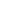 1. Χαρακτηριστικά στοιχεία της ποίησης τουΚαβάφη είναι η πεζολογία, η παραστατικότητακαι η λεπτή ειρωνεία. Να εντοπίσετε από τρίαπαραδείγματα των χαρακτηριστικών αυτών στοσυγκεκριμένο ποίημα.Μονάδες 15234. Το ποίημα αποτελείται από τρία μέρη. Ποια είναιη λειτουργικότητα του κάθε μέρους;Μονάδες 20. Ποιες ιδιοτυπίες παρατηρούνται στη στιχουργικήκαι στη γλώσσα του ποιήματος Καισαρίων του Κ.Καβάφη;Μονάδες 20. «Οι άφθονοι έπαινοι κ' η κολακείεςεις όλους μοιάζουν».Να σχολιαστεί η φράση σε μία παράγραφο.Μονάδες 255. Πώς η ποίηση συμπληρώνει τα κενά της ιστορίαςστο ποίημα Καισαρίων του Κ. Καβάφη και πώςστο ποίημα Τα περασμένα του Μ. Δημάκη πουακολουθεί;Μηνά Δημάκη "ΤΑ ΠΕΡΑΣΜΕΝΑ"Ιδού ο τάφος του Ετρούσκου πρίγκιπαΠου βρέθηκεΧρόνια αμέτρητα καταχωνιασμένος στη γηΙδού το άρμα με το τιμόνι και τους τροχούςΚαι λείψανα -κόκαλα από άλογα που το οδηγούσανΣτην επίσημη εκφοράΝα τον ενταφιάσουν με τις πρέπουσες τιμέςΟι γυναίκες τον πλύναν με αρώματαΤου φόρεσαν την ωραιότερη πανοπλία τουΤην περικεφαλαία με το λοφίο στ' όμορφο κεφάλιΟρειχάλκινη πλάκα στο στήθοςΑσημοστολισμένη με κρίνα και γιασεμιάΚι ολόκληρη την αρματωσιά του στο πλευρό του αποθέτουνΛες θα μετέχει στους νεκρικούς αγώνεςΠου για χάρη του δίνονται...Ύστερα έρχεται η ποίησηΑνασκάβοντας κι αυτή νεκροπόλειςΣυμπληρώνοντας τα κενάΕτρούσκος ή Κνώσιος ή ΑιγύπτιοςΟι αιώνες κυλούνΠερισώζοντας μνήμεςΊχνη από τα περασμένα...Μονάδες 20Γ΄ ΤΑΞΗΑΡΧΗ 1ΗΣ ΣΕΛΙ∆ΑΣΕΠΑΝΑΛΗΠΤΙΚΕΣ ΑΠΟΛΥΤΗΡΙΕΣ ΕΞΕΤΑΣΕΙΣΓ΄ ΤΑΞΗΣ ΗΜΕΡΗΣΙΟΥ ΕΝΙΑΙΟΥ ΛΥΚΕΙΟΥΤΡΙΤΗ 8 ΙΟΥΛΙΟΥ 2003ΕΞΕΤΑΖΟΜΕΝΟ ΜΑΘΗΜΑ: ΝΕΟΕΛΛΗΝΙΚΗ ΛΟΓΟΤΕΧΝΙΑΘΕΩΡΗΤΙΚΗΣ ΚΑΤΕΥΘΥΝΣΗΣΣΥΝΟΛΟ ΣΕΛΙ∆ΩΝ: ΕΞΙ (6)Α΄. ΚΕΙΜΕΝΟΑλέξανδρος Παπαδιαµάντης, Όνειρο στο κύµα (απόσπασµα)Την ανεγνώρισα πάραυτα εις το φως της σελήνης τοµελιχρόν, το περιαργυρούν όλην την άπειρον οθόνην τουγαληνιώντοςπελάγους,καικάµνονναχορεύουνφωσφορίζοντα τα κύµατα. Είχε βυθισθή άπαξ καθώς ερρίφθηεις την θάλασσαν, είχε βρέξει την κόµην της, από τουςβοστρύχους της οποίας ως ποταµός από µαργαρίτας έρρεε τονερόν, και είχεν αναδύσει· έβλεπε κατά τύχην προς το µέροςόπου ήµην εγώ, κ' εκινείτο εδώ κ' εκεί προσπαίζουσα καιπλέουσα. Ήξευρε καλώς να κολυµβά.∆ια να φύγω έπρεπεν εξ άπαντος να πατήσω επί µίανστιγµήν ορθός εις την κορυφήν του βράχου, είτα να κύψωόπισθεν θάµνων, να λύσω την αίγα µου, και να γίνωάφαντος κρατών την πνοήν µου, χωρίς τον ελάχιστον κρότονή θρουν. Αλλ' η στιγµή καθ' ην θα διηρχόµην δια τηςκορυφής του βράχου ήρκει δια να µε ίδη η Μοσχούλα. Ήτοναδύνατον, καθώς εκείνη έβλεπε προς το µέρος µου, να φύγωαόρατος.Το ανάστηµά µου θα διεγράφετο δια µίαν στιγµήνυψηλόν και δεχόµενον δαψιλώς το φως της σελήνης, επάνωτου βράχου. Εκεί η κόρη θα µε έβλεπε, καθώς ήτονεστραµµένη προς τα εδώ. Ω! πώς θα εξαφνίζετο. Θαετρόµαζεν ευλόγως, θα εφώναζεν, είτα θα µε κατηγόρει διασκοπούς αθεµίτους, και τότε αλλίµονον εις τον µικρόνβοσκόν!Η πρώτη ιδέα µου ήτον να βήξω, να της δώσω αµέσωςείδησιν, και να κράξω: «— Βρέθηκα εδώ, χωρίς να ξέρω...Μην τροµάζης!...φεύγω αµέσως, κοπέλα µου! »ΤΕΛΟΣ 1ΗΣ ΣΕΛΙ∆ΑΣ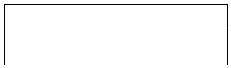 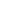 Γ΄ ΤΑΞΗΑΡΧΗ 2ΗΣ ΣΕΛΙ∆ΑΣΠλην, δεν ηξεύρω πώς, υπήρξα σκαιός και άτολµος.Κανείς δεν µε είχε διδάξει µαθήµατα κοσµιότητος εις ταβουνά µου. Συνεστάλην, κατέβην πάλιν κάτω εις την ρίζαντου βράχου κ' επερίµενα.«Αυτήδενθ'αργήση»,έλεγαµέσαµου·«τώραθακολυµπήση, θα ντυθή και θα φύγη... Θα τραβήξη αυτή τοµονοπάτι της κ' εγώ τον κρηµνό µου!... »Κ' ενθυµήθην τότε τον Σισώην, και τον πνευµατικόν τουµοναστηρίου, τον παπά-Γρηγόριον, οίτινες πολλάκις µεείχον συµβουλεύσει να φεύγω, πάντοτε, τον γυναικείονπειρασµόν!Εκ της ιδέας τού να περιµένω δεν υπήρχε άλλον µέσον ήπροσφυγή, ειµή ν' αποφασίσω να ριφθώ εις την θάλασσαν,µε τα ρούχα, όπως ήµην, να κολυµβήσω εις τα βαθέα, άπατανερά, όλον το προς δυσµάς διάστηµα, το από της ακτής όπουευρισκόµην, εντεύθεν του µέρους όπου ελούετο η νεάνις,µέχρι του κυρίως όρµου και της άµµου, επειδή εις όλονεκείνο το διάστηµα, ως ηµίσεος µιλίου, η ακρογιαλιά ήτονάβατος, απάτητος, όλη βράχος και κρηµνός. Μόνον εις τοµέρος όπου ήµην εσχηµατίζετο το λίκνον εκείνο τουθαλασσίου νερού, µεταξύ σπηλαίων και βράχων.Θ' άφηνα την Μοσχούλαν µου, την αίγα, εις την τύχηντης, δεµένην εκεί επάνω, άνωθεν του βράχου, και άµαέφθανα εις την άµµον µε διάβροχα τα ρούχα µου (διότι ήτονανάγκη να πλεύσω µε τα ρούχα), στάζων άλµην και αφρόν,θα εβάδιζα δισχίλια βήµατα δια να επιστρέψω από άλλοµονοπάτι πάλιν πλησίον του κοπαδιού µου, θα κατέβαινατον κρηµνόν παρακάτω δια να λύσω την Μοσχούλαν τηναίγα µου, οπότε η ανεψιά του κυρ Μόσχου θα είχε φύγειχωρίς ν' αφήση βεβαίως κανέν ίχνος εις τον αιγιαλόν. Τοσχέδιον τούτο αν το εξετέλουν, θα ήτον µέγας κόπος, αληθήςάθλος. Θα εχρειάζετο δε και µίαν ώραν και πλέον. Ουδέ θαήµην πλέον βέβαιος περί της ασφαλείας του κοπαδιού µου.∆ενυπήρχενάλληαίρεσις,ειµήναπεριµένω.Θαεκράτουν την αναπνοήν µου. Η κόρη εκείνη δεν θα υπώπτευετην παρουσίαν µου. Άλλως ήµην εν συνειδήσει αθώος.ΤΕΛΟΣ 2ΗΣ ΣΕΛΙ∆ΑΣ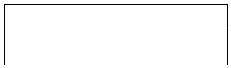 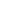 Γ΄ ΤΑΞΗΑΡΧΗ 3ΗΣ ΣΕΛΙ∆ΑΣΕντοσούτω όσον αθώος και αν ήµην, η περιέργεια δενµου έλειπε. Και ανερριχήθην πάλιν σιγά-σιγά προς τα επάνωκαι εις την κορυφήν του βράχου, καλυπτόµενος όπισθεν τωνθάµνων· έκυψα να ίδω την κολυµβώσαν νεάνιδα.Ήτον απόλαυσις, όνειρον, θαύµα. Είχεν αποµακρυνθήως πέντε οργυιάς από το άντρον, και έπλεε, κ' έβλεπε τώραπρος ανατολάς, στρέφουσα τα νώτα προς το µέρος µου.Έβλεπα την αµαυράν και όµως χρυσίζουσαν αµυδρώς κόµηντης, τον τράχηλόν της τον εύγραµµον, τας λευκάς ως γάλαωµοπλάτας,τουςβραχίοναςτουςτορνευτούς,όλασυγχεόµενα, µελιχρά και ονειρώδη εις το φέγγος τηςσελήνης. ∆ιέβλεπα την οσφύν της την ευλύγιστον, τα ισχίατης, τας κνήµας, τους πόδας της, µεταξύ σκιάς και φωτός,βαπτιζόµενα εις το κύµα. Εµάντευα το στέρνον της, τουςκόλπους της, γλαφυρούς, προέχοντας, δεχοµένους όλας τηςαύρας τας ριπάς και της θαλάσσης το θείον άρωµα. Ήτονπνοή, ίνδαλµα αφάνταστον, όνειρον επιπλέον εις το κύµα·ήτο νηρηίς, νύµφη, σειρήν, πλέουσα, ως πλέει ναυς µαγική, ηναυς των ονείρων...Ούτε µου ήλθε τότε η ιδέα ότι, αν επάτουν επάνω ειςτον βράχον, όρθιος ή κυρτός, µε σκοπόν να φύγω, ήτονσχεδόν βέβαιον, ότι η νέα δεν θα µ' έβλεπε, και θαηµπορούσα ν' αποχωρήσω εν τάξει. Εκείνη έβλεπε προςανατολάς, εγώ ευρισκόµην προς δυσµάς όπισθέν της. Ούτε ησκιά µου δεν θα την ετάραττεν. Αύτη, επειδή η σελήνη ήτονεις τ' ανατολικά, θα έπιπτε προς το δυτικόν µέρος, όπισθεντου βράχου µου, κ' εντεύθεν του άντρου.Είχα µείνει χάσκων, εν εκστάσει, και δεν εσκεπτόµηνπλέον τα επίγεια.∆ενδύναµαιναείπωανµουήλθονπονηροί,καισυνάµαπαιδικοί ανόητοι λογισµοί, εν είδει ευχών κατάραι. «Ναεκινδύνευεν έξαφνα! να έβαζε µια φωνή! να έβλεπε κανέναροφόν εις τον πυθµένα, τον οποίον να εκλάβη δια θηρίον,δια σκυλόψαρον, και να εφώναζε βοήθειαν!... »Είναι αληθές, ότι δεν εχόρταινα να βλέπω το όνειρον,το πλέον εις το κύµα. Αλλά την τελευταίαν στιγµήν,αλλοκότως, µου επανήλθε πάλιν η πρώτη ιδέα ... Να ριφθώΤΕΛΟΣ 3ΗΣ ΣΕΛΙ∆ΑΣ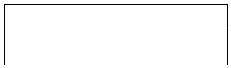 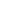 Γ΄ ΤΑΞΗΑΡΧΗ 4ΗΣ ΣΕΛΙ∆ΑΣεις τα κύµατα, προς το αντίθετον µέρος, εις τα όπισθεν, νακολυµβήσω όλον εκείνο το διάστηµα έως την άµµον, και ναφύγω, να φύγω τον πειρασµόν!...Β΄. ΕΡΩΤΗΣΕΙΣ1. Ποια είναι η σχέση της πεζογραφίας του ΑλεξάνδρουΠαπαδιαµάντη µε τον ευρωπαϊκό ροµαντισµό (Μονάδες 9).Να αναφέρετε τέσσερα (4) σηµεία του κειµένου που σαςδόθηκε, τα οποία επιβεβαιώνουν τη θέση σας (Μονάδες 6).Μονάδες 1523. Ποια από τα χαρακτηριστικά της γλώσσας και του ύφουςτουΑλεξάνδρουΠαπαδιαµάντηεντοπίζετεστοαπόσπασµαπουσαςδόθηκε;Μονάδες 20. Να εντοπίσετε τέσσερα (4) διαφορετικά εκφραστικάµέσα µε τα οποία ο συγγραφέας ζωντανεύει το «όνειροστοκύµα».Μονάδες 2045. «∆εν δύναµαι ... το πλέον εις το κύµα». Να σχολιάσετεσε µία παράγραφο (100-120 λέξεις) το απόσπασµα.Μονάδες 25. Να αναγνώσετε συγκριτικά το απόσπασµα από τοδιήγηµα «Όνειρο στο κύµα» και το επόµενο απόσπασµααπό το µυθιστόρηµα «Η ∆ασκάλα µε τα χρυσά µάτια»του Στράτη Μυριβήλη και να επισηµάνετε τις οµοιότητες(Μονάδες 10) και τις διαφορές τους (Μονάδες 10) ωςπρος το περιεχόµενο.Μονάδες 20Στράτης Μυριβήλης, «Η ∆ασκάλα µε τα χρυσά µάτια», (απόσπασµα).Η Σαπφώ τραβάει ίσια, ανοιχτά, µε µεγάλες χαριτωµένεςπλεψιές. Το κεφάλι της πέφτει κι ανασηκώνεται ρυθµικά,ΤΕΛΟΣ 4ΗΣ ΣΕΛΙ∆ΑΣ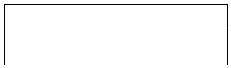 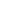 Γ΄ ΤΑΞΗΑΡΧΗ 5ΗΣ ΣΕΛΙ∆ΑΣκαι η θάλασσα, κάθε φορά που ανεγέρνει απάνω της, τηφιλά στο µάγουλο. Φορεί κι αυτή µαύρο µαγιό. Φαίνεταιπίσω ο λαιµός κ' η πλάτη, σα λαξεµένη σε χλοµό µάρµαροπολύ δουλεµένο. Φαίνεται ακόµα το ένα µπράτσο της, έτσιπου αναδύεται µαλακά µες από το νερό. (...)Μια στιγµή η Σαπφώ γυρίζει τ' ανάσκελα. Κολυµπάµόνο µε τα χέρια της, που δουλεύουν σα δυο γρήγορακουπιά. Μικρά - µικρά κυµατάκια σηκώνουνται από τιςάκρες τω χεριώ της, απλώνουν ως τις σκοτεινές µασκάλεςκαι παίζουν γύρω στις κορφές των κόρφων, που ξεµυτίζουναπό το νερό, στέρεοι σαν καρποί. Το µπανιερό κολνάειβρεγµένο πάνω στη γερή σάρκα.Ο Λεωνής σηκώνει ταραγµένος τη µατιά, ψαχουλεύει µεαγωνία ψηλά ένα γύρω, πάνω στο πράσινο µπουκέτο τηςΒίγλας. Σα να µην ήθελε να δει άλλος κανένας πως την είδε,ή σα νάνιωσε το µαγνήτη µιας άλλης µατιάς να τραβάει τηδική του σαν πετονιά από κει ψηλά. Και ίσα - ίσα τουφάνηκε πως πήρε το µάτι του κάποια κίνηση. Σα ναπαραµέρισαν βιαστικά µια τούφα σκίνα, σα ν' ασπρολόγησεκάτι. (...)Νιώθει ακόµα τη γλυκιά ταραχή να κυκλοφέρνει µέσαστο αίµα του. Είναι το όραµα της Σαπφώς, που κολυµπάανάσκελη. Κατόπι την είδε σαν πλεύρισε, και ξέρει πως τηνπαραφύλαγε να βγει, την είδε όρθια, να πηδά µε µικράπηδήµατα από βραχάκι σε βραχάκι. Ένα φτερωµένο κορµίπερεχυµένο θάλασσα και ήλιο. Καθάριο, κρουστό σαν ταβρεγµένα βότσαλα. Ακούει τους αχινούς, κουβάρα, νασιγοτρίζουν τα µπλεγµένα τους αγκάθια. Αφήνει το ένα πόδιτου να κρεµαστεί πάνω στο νερό. Μια τρίχα κοντά στο νερό.Η θάλασσα µε τον ανασασµό της τον αγγίζει, τόνε γαργαλάστη φτέρνα και πάλι αποτραβιέται. Μέσα στα ρηχάκαθρεφτιούνται τα χρωµατιστά ζωνάρια της βάρκας.Σαλεύουνταισανεροφείδεςπουπαλεύουνήαγκαλιάζουνται, σγουραίνουν παράλληλα, κυµατίζουν τιςκουλούρες τους. Νιώθει κάτι που τόνε στενοχωρεί. Είναι πουάφησε τον εαυτό του να δει ολόγυµνη σχεδόν τη Σαπφώ. Ηκυριολεξία δηλαδή δεν είταν «άφησε τον εαυτό του". ΓιατίΤΕΛΟΣ 5ΗΣ ΣΕΛΙ∆ΑΣ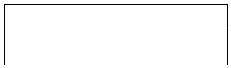 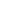 Γ΄ ΤΑΞΗΑΡΧΗ 6ΗΣ ΣΕΛΙ∆ΑΣείταν βέβαιο πως παραµόνεψε τη στιγµή που έκανε ναξενερίσει. (...)Είταν η γυναίκα του Βρανά, του πεθαµένου φίλου.Όµως είταν αλήθεια µια παίδα εικοσιδυό χρονώ όµορφη σανκαµιάν άλλη. Αυτό πια τόξερε, το αιστανότανε µ' ολάκεροτο κορµί του. Την είδε µέσα στην αποθέωση της οµορφιάςτης να αναδύεται. Από πάνω της να κρουνελίζει η θάλασσακι ο ήλιος. (...)Ένιωσε µια καταφρόνεση για την κατάντια του, σανπόνο µέσα στη σάρκα. Και παράσταινε τάχα το «όνειρο στοκύµα». Αηδία και ντροπή ... Και «όνειρο στο κύµα»! Ηθύµησήτουπήδηξεπάλισ'ένασάλτοκαιρούςκιαποστάσεις, ζευγαρώνοντας απίθανα τις λεπτοµέρειες.Θυµήθηκε πως είτανε του Παπαδιαµάντη κείνο το στερνόκοµµάτι πούχε διαβάσει στο Βρανά πριν θολώσουν τασυλλοϊκά του.Ο∆ΗΓΙΕΣ (για τους εξεταζοµένους)1. Στο τετράδιο να γράψετε µόνο τα προκαταρκτικά (ηµεροµηνία,κατεύθυνση, εξεταζόµενο µάθηµα). Τα θέµατα δεν θα τααντιγράψετε στο τετράδιο.2. Να γράψετε το ονοµατεπώνυµό σας στο πάνω µέρος τωνφωτοαντιγράφων αµέσως µόλις σας παραδοθούν.∆ενεπιτρέπεταιναγράψετεκαµιάάλλησηµείωση.Κατά την αποχώρησή σας να παραδώσετε µαζί µε το τετράδιοκαι τα φωτοαντίγραφα.. Να απαντήσετε στο τετράδιό σας σε όλα τα θέµατα.. Κάθε απάντηση τεκµηριωµένη είναι αποδεκτή.. ∆ιάρκεια εξέτασης: Τρεις (3) ώρες µετά τη διανοµή τωνφωτοαντιγράφων.3456. Χρόνος δυνατής αποχώρησης: Μετά τη 10.00 πρωινή.KΑΛΗ ΕΠΙΤΥΧΙΑΤΕΛΟΣ ΜΗΝΥΜΑΤΟΣΤΕΛΟΣ 6ΗΣ ΣΕΛΙ∆ΑΣ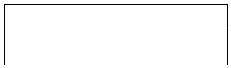 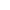 Γ΄ ΤΑΞΗΑΡΧΗ 1ΗΣ ΣΕΛΙ∆ΑΣΕΠΑΝΑΛΗΠΤΙΚΕΣ ΑΠΟΛΥΤΗΡΙΕΣ ΕΞΕΤΑΣΕΙΣΓ΄ ΤΑΞΗΣ ΗΜΕΡΗΣΙΟΥ ΕΝΙΑΙΟΥ ΛΥΚΕΙΟΥ∆ΕΥΤΕΡΑ 5 ΙΟΥΛΙΟΥ 2004ΕΞΕΤΑΖΟΜΕΝΟ ΜΑΘΗΜΑ: ΝΕΟΕΛΛΗΝΙΚΗ ΛΟΓΟΤΕΧΝΙΑΘΕΩΡΗΤΙΚΗΣ ΚΑΤΕΥΘΥΝΣΗΣΣΥΝΟΛΟ ΣΕΛΙ∆ΩΝ: ΕΞΙ (6)Α΄. ΚΕΙΜΕΝΟ'Αλέξανδρος Παπαδιαµάντης, «Ὄνειρο στό κῦµα» (απόσπασµα)Μίαν ἑσπέραν, καθώς εἶχα κατεβάσει τά γίδια µου κάτωεἰς τόναἰγιαλόν, ἀνάµεσα εἰς τούς βράχους, ὅπουἐσχηµάτιζε χιλίους γλαφυρούς κολπίσκους καί ἀγκαλίτσεςτό κῦµα, ὅπου ἀλλοῦ ἐκυρτώνοντο οἱ βράχοι εἰς προβλῆταςκαί ἀλλοῦ ἐκοιλαίνοντο εἰς σπήλαια· καί ἀνάµεσα εἰς τούςτόσους ἑλιγµούς καί δαιδάλους τοῦ νεροῦ, τό ὁποῖονεἰσεχώρει µορµυρίζον, χορεῦον µέ ἀτάκτους φλοίσβους καίἀφρούς, ὅµοιον µέ τό βρέφος τό ψελλίζον, πού ἀναπηδᾶ εἰςτό λῖκνόν του καί λαχταρεῖ νά σηκωθῇ καί νά χορεύσῃ εἰςτήν χεῖρα τῆς µητρός πού τό ἔψαυσε -καθώς εἶχα κατεβάσει,λέγω, τά γίδια µου διά ν' «ἁρµυρίσουν» εἰς τήν θάλασσαν,ὅπως συχνά ἐσυνήθιζα, εἶδα τήν ἀκρογιαλιάν πού ἦτονµεγάλη χαρά καί µαγεία, καί τήν «ἐλιµπίστηκα», κ'ἐλαχτάρησα νά πέσω νά κολυµβήσω. Ἦτον τόν Αὔγουστονµῆνα.Ἀνέβασα τό κοπάδι µου ὀλίγον παραπάνω ἀπό τόνβράχον, ἀνάµεσα εἰς δύο κρηµνούς καί εἰς ἕνα µονοπάτι τόὁποῖον ἐχαράσσετο ἐπάνω εἰς τήν ράχιν. ∆ι' αὐτοῦ εἶχακατέλθει, καί δι' αὐτοῦ ἔµελλα πάλιν νά ἐπιστρέψω εἰς τόβουνόν τήν νύκτα εἰς τήν στάνην µου. Ἄφησα ἐκεῖ τά γίδιαµου διά νά βοσκήσουν εἰς τά κρίταµα καί τάς ἁρµυρήθρας,ἄν καί δέν ἐπεινοῦσαν πλέον. Τά ἐσφύριξα σιγά διά νάκαθίσουν νά ἡσυχάσουν καί νά µέ περιµένουν. Μέ ἄκουσανκ' ἐκάθισαν ἥσυχα. Ἑπτά ἤ ὀκτώ ἐξ αὐτῶν τράγοι ἦσανκωδωνοφόροι καί θά ἤκουον µακρόθεν τούς κωδωνισµούςτων, ἄν τυχόν ἐδείκνυον συµπτώµατα ἀνησυχίας.ΤΕΛΟΣ 1ΗΣ ΣΕΛΙ∆ΑΣ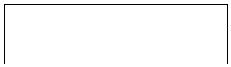 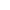 Γ΄ ΤΑΞΗΑΡΧΗ 2ΗΣ ΣΕΛΙ∆ΑΣἘγύρισα ὀπίσω, κατέβην πάλιν τόν κρηµνόν, κ' ἔφθασακάτω εἰς τήν θάλασσαν. Τήν ὥραν ἐκείνην εἶχε βασιλέψει ὁἥλιος, καί τό φεγγάρι σχεδόν ὁλόγεµον ἤρχισε νά λάµπῃχαµηλά, ὥς δύο καλαµιές ὑψηλότερα ἀπό τά βουνά τῆςἀντικρινῆς νήσου. Ὁ βράχος ὁ δικός µου ἔτεινε πρός βορρᾶν,καί πέραν ἀπό τόν ἄλλον κάβον πρός δυσµάς, ἀριστερά µου,ἔβλεπα µίαν πτυχήν ἀπό τήν πορφύραν τοῦ ἡλίου, πού εἶχεβασιλέψει ἐκείνην τήν στιγµήν.Ἦτον ἡ οὐρά τῆς λαµπρᾶς ἁλουργίδος πού σύρεταιὀπίσω, ἤ ἦτον ὁ τάπης, πού τοῦ ἔστρωνε, καθώς λέγουν, ἡµάννα του, διά νά καθίσῃ νά δειπνήσῃ.∆εξιά ἀπό τόν µέγαν κυρτόν βράχον µου, ἐσχηµατίζετοµικρόν ἄντρον θαλάσσιον, στρωµένο µέ ἄσπρακρυσταλλοειδῆ κοχύλια καί λαµπρά ποικιλόχρωµα χαλίκια,πού ἐφαίνετο πώς τό εἶχον εὐτρεπίσει καί στολίσει αἱνύµφαι τῶν θαλασσῶν. Ἀπό τό ἄντρον ἐκεῖνο ἤρχιζεν ἕναµονοπάτι, διά τοῦ ὁποίουἀνέβαινέ τις πλαγίως τήνἀπότοµον ἀκρογιαλιάν, κ' ἔφθανεν εἰς τήν κάτω πόρταν τοῦτοιχογυρίσµατος τοῦ κύρ Μόσχου, τοῦ ὁποίου ὁ ἕνας τοῖχοςἔζωνεν εἰς µῆκος ἑκατοντάδων µέτρων ὅλον τόν αἰγιαλόν.Ἐπέταξα ἀµέσως τό ὑποκάµισόν µου, τήν περισκελίδαµου, κ' ἔπεσα εἰς τήν θάλασσαν. Ἐπλύθην, ἐλούσθην,ἐκολύµβησα ἐπ' ὀλίγα λεπτά τῆς ὥρας. 'ῌσθανόµην γλύκαν,µαγείαν ἄφατον, ἐφανταζόµην τόν ἑαυτόν µου ὡς νά ἤµην ἕνµέ τό κῦµα, ὡς νά µετεῖχον τῆς φύσεως αὐτοῦ, τῆς ὑγρᾶς καίἁλµυρᾶς καί δροσώδους. ∆έν θά µοῦ ἔκανε ποτέ καρδιά νάἔβγω ἀπό τήν θάλασσαν, δέν θά ἐχόρταινα ποτέ τόκολύµβηµα, ἄν δέν εἶχα τήν ἔννοιαν τοῦ κοπαδιοῦ µου.Ὅσην ὑπακοήν καί ἄν εἶχαν πρός ἐµέ τά ἐρίφια, καί ἄνἤκουον τήν φωνήν µου διά νά καθίσουν ἥσυχα, ἐρίφια ἦσαν,δυσανάγωγα καί ἄπιστα ὅσον καί τά µικρά παιδία.Ἐφοβούµην µήπως τινά ἀποσκιρτήσουν καί µοῦ φύγουν, καίτότε ἔπρεπε νά τρέχω νά τά ζητῶ τήν νύκτα εἰς τούς λόγγουςκαί τά βουνά ὁδηγούµενος µόνον ἀπό τόν ἦχον τῶνκωδωνίσκων τῶν τράγων! Ὅσον ἀφορᾷ τήν Μοσχούλαν, διάνά εἶµαι βέβαιος, ὅτι δέν θά µοῦ φύγῃ πάλιν, καθώς µοῦ εἶχεφύγει τήν ἄλλην φοράν, ὁπότε ὁ ἄγνωστος κλέπτης (ὤ νάΤΕΛΟΣ 2ΗΣ ΣΕΛΙ∆ΑΣ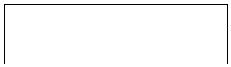 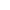 Γ΄ ΤΑΞΗΑΡΧΗ 3ΗΣ ΣΕΛΙ∆ΑΣτόν ἔπιανα) τῆς εἶχε κλέψει, ὁ ἀνόητος, τόν ἐπίχρυσονκωδωνίσκον µέ τό κόκκινον περιδέραιον ἀπό τόν λαιµόν,ἐφρόντισα νά τήν δέσω µ' ἕνα σχοινάκι εἰς τήν ρίζαν ἑνόςθάµνου ὀλίγον παραπάνω ἀπό τόν βράχον εἰς τήν βάσιν τοῦὁποίου εἶχα ἀφήσει τά ροῦχά µου πρίν ριφθῶ εἰς τήνθάλασσαν.Ἐπήδησα ταχέως ἔξω, ἐφόρεσα τό ὑποκάµισόν µου, τήνπερισκελίδα µου, ἔκαµα ἕνα βῆµα διά νά ἀναβῶ. Ἄνω τῆςκορυφῆς τοῦ βράχου, τοῦ ὁποίου ἡ βάσις ἐβρέχετο ἀπό τήνθάλασσαν, θά ἔλυα τήν Μοσχούλαν, τήν µικρήν αἶγά µου,καί µέ διακόσια ἤ περισσότερα βήµατα θά ἐπέστρεφαπλησίον εἰς τό κοπάδι µου. Ὁ µικρός ἐκεῖνος ἀνήφορος, ὁὀλισθηρός κρηµνός ἦτον δι' ἐµέ ἄθυρµα, ὅσον ἕνα σκαλοπάτιµαρµαρίνης σκάλας, τό ὁποῖον φιλοτιµοῦνται νά πηδήσουνἐκ τῶν κάτω πρός τά ἄνω ἁµιλλώµενα τά παιδιά τῆςγειτονιᾶς.Τήν στιγµήν ἐκείνην, ἐνῷ ἔκαµα τό πρῶτον βῆµα, ἀκούωσφοδρόν πλατάγισµα εἰς τήν θάλασσαν, ὡς σώµατοςπίπτοντος εἰς τό κῦµα. Ὁ κρότος ἤρχετο δεξιόθεν, ἀπό τόµέροςτοῦἄντρουτοῦκογκυλοστρώτουκαίνυµφοστολίστου, ὅπου ἤξευρα, ὅτι ἐνίοτε κατήρχετο ἡΜοσχούλα, ἡ ἀνεψιά τοῦ κύρ Μόσχου, κ' ἐλούετο εἰς τήνθάλασσαν. ∆έν θά ἐρριψοκινδύνευα νά ἔλθω τόσον σιµά εἰςτά σύνορά της, ἐγώ ὁ σατυρίσκος τοῦ βουνοῦ, νά λουσθῶ,ἐάν ἤξευρα ὅτι ἐσυνήθιζε νά λούεται καί τήν νύκτα µέ τόφῶς τῆς σελήνης. Ἐγνώριζα, ὅτι τό πρωί, ἅµα τῇ ἀνατολῇτοῦ ἡλίου συνήθως ἐλούετο.Ἔκαµα δύο τρία βήµατα χωρίς τόν ἐλάχιστον θόρυβον,ἀνερριχήθην εἰς τά ἄνω, ἔκυψα µέ ἄκραν προφύλαξιν πρόςτό µέρος τοῦ ἄντρου, καλυπτόµενος ὄπισθεν ἑνός σχοίνουκαί σκεπτόµενος ἀπό τήν κορυφήν τοῦ βράχου, καί εἶδαπράγµατι ὅτι ἡ Μοσχούλα εἶχε πέσει ἀρτίως εἰς τό κῦµαγυµνή, κ' ἐλούετο...ΤΕΛΟΣ 3ΗΣ ΣΕΛΙ∆ΑΣ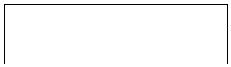 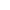 Γ΄ ΤΑΞΗΑΡΧΗ 4ΗΣ ΣΕΛΙ∆ΑΣΒ΄. ΕΡΩΤΗΣΕΙΣ1. Στον Παπαδιαµάντη«φύσηκαιάνθρωποςαλληλοεξαρτώνται και αλληλοεπηρεάζονται» (ΚυριάκοςΠλησής, Προσεγγίσεις: Λογοτεχνικά δοκίµια για 12ΝεοέλληνεςΣυγγραφείς,«Αστήρ»Αλ.καιΕ.Παπαδηµητρίου, 1955).Να δώσετε τρία παραδείγµατα από το κείµενο µε ταοποία επιβεβαιώνεται η παραπάνω άποψη (Μονάδες 9)και µε βάση αυτά να χαρακτηρίσετε το είδος τηςπεζογραφίας του Παπαδιαµάντη (Μονάδες 6).Μονάδες 152. Αφού διαβάσετε προσεκτικά το απόσπασµα από το«Ὄνειρο στό κῦµα» του Αλ. Παπαδιαµάντη, νααναγνωρίσετε τον τύπο του αφηγητή και την εστίασηκαι να εντοπίσετε πέντε (5) εκφραστικά µέσα στηνπρώτη παράγραφο του αποσπάσµατος «Μίαν ἑσπέραν ...Ἦτον τόν Αὔγουστον µῆνα».Μονάδες 2034. Να εξετάσετε τη λειτουργία της περιγραφής στοσυγκεκριµένο απόσπασµα.Μονάδες 20. «Ὁ κρότος ἤρχετο δεξιόθεν, ... συνήθως ἐλούετο». Νασχολιάσετε σε µία παράγραφο το χωρίο (περίπου 130λέξεις).Μονάδες 255. Αφού συγκρίνετε το απόσπασµα από το «Ὄνειρο στόκῦµα» του Αλ. Παπαδιαµάντη µε το επόµενο απόσπασµααπό το µυθιστόρηµα «Λεµονοδάσος» του Κοσµά Πολίτηνα επισηµάνετε τις οµοιότητες ως προς το περιεχόµενο.Μονάδες 20ΤΕΛΟΣ 4ΗΣ ΣΕΛΙ∆ΑΣ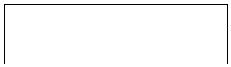 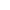 Γ΄ ΤΑΞΗΑΡΧΗ 5ΗΣ ΣΕΛΙ∆ΑΣΚοσµάς Πολίτης, «Λεµονοδάσος» (απόσπασµα)Χαρά Θεοῦ. Εἶναι νωρίς ἀκόµα κι ὁ µπάτης δέσηκώθηκε. Ἡ θάλασσα γαλάζια κι ἀρυτίδωτη, µιά πάχνηἀνάρια κάθεται χαµηλά, τριγύρω στόν ὁρίζοντα, σπαρµένηἐδῶ κι ἐκεῖ µ' ἀκίνητα λευκά πανάκια.Πέρα, µακριά, στό θάµπος τοῦ πελάγου, ἕνα βραχάκιὁλόρθο στέκεται µοναχικό καταµεσῆς τῆς θάλασσας. Ὁ ἥλιοςτό ντύνει µ' ἕνα φῶς ξανθό -τριανταφυλλί καί τό ἐξαϋλώνει.Λές κ' εἶν' ὁ Ἰησοῦς ἐπί τῶν ὑδάτων.Νιώθω µέσα µου τήν πρωινή γαλήνη, χαµογελῶ σ' ὅλουςτούς ἐπιβάτες. ∆έν εἶναι γνώριµα τά µέρη τοῦτα πού τάξαναπέρασα πρίν ἀπό δεκαπέντε µέρες. Ἡ ἀκρογιαλιά, τόσοκοντά, πού ξεχωρίζω κάθε σκισιά τοῦ βράχου, κάθε χορτάριπάνω στό βουναλάκι ψηλά.Τώρα γίνηκε ἀπότοµη. Τά πεῦκα, ξέχωρα φυτρωµένα,φτάνουνε ὥς τήν ἄκρη ἀπό τά βράχια. Ἕνα τους φύτρωσεἀπόµερα πάνω στήν κάθετη πλαγιά· γέρνει πάνω στήθάλασσα νά τή φιλήσει.Τά βουναλάκια χαµηλώνουν, ἀλλάζουν σέ πλατειέςταράτσες, ἡ µιά πάνω ἀπό τήν ἄλλη, φυτεµένες λιόδεντρα.Πίσω τους ἡ βαθυγάλαζη βουνοσειρά. Ὁ δρόµος ἀσπρίζειχαµηλά, πλάϊ στ' ἀκρογιάλι.Ἡ θάλασσα παίρνει ἕνα χρῶµα πιό βαθύ, ἀρχίζει νάζαρώνη µέ τήν πρώτη ἀνάλαφρη πνοή. [...] Χάνω τό αἴσθηµατοῦ χρόνου -φαντάζοµαι νά κυβερνῶ τή γρήγορη τριήρη τοῦἸάσονα στό θριαµβευτικό ταξίδι της πρός τήν Κολχίδα.-Κάποιο καστανόχρυσο δέρας θά' ναι τό ζηλεµένο ἔπαθλο.Ἀνοίξαν τά βουνά διάπλατα στό σίµωµά µας, ὅπως σέπαραµύθι,καίπλέοµεἀνάµεσασέκαταπράσινεςἀκρογιαλιές πού ὅσο πᾶνε καί στενεύουν. [...] Ὁ ἥλιος καίεικαλοκαιριάτικος.ΤΕΛΟΣ 5ΗΣ ΣΕΛΙ∆ΑΣ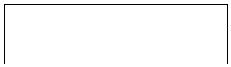 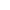 Γ΄ ΤΑΞΗΑΡΧΗ 6ΗΣ ΣΕΛΙ∆ΑΣΟ∆ΗΓΙΕΣ ΓΙΑ ΤΟΥΣ ΕΞΕΤΑΖΟΜΕΝΟΥΣ12. Στο τετράδιο να γράψετε µόνο τα προκαταρκτικά(ηµεροµηνία, κατεύθυνση, εξεταζόµενο µάθηµα). Ταθέµατα να µην τα αντιγράψετε στο τετράδιο.. Να γράψετε το ονοµατεπώνυµό σας στο πάνω µέρος τωνφωτοαντιγράφων, αµέσως µόλις σας παραδοθούν. Καµιάάλλη σηµείωση δεν επιτρέπεται να γράψετε.Κατά την αποχώρησή σας να παραδώσετε µαζί µε τοτετράδιο και τα φωτοαντίγραφα.345. Να απαντήσετε στο τετράδιό σας σε όλα τα θέµατα.. Κάθε απάντηση τεκµηριωµένη είναι αποδεκτή.. ∆ιάρκεια εξέτασης: τρεις (3) ώρες µετά τη διανοµή τωνφωτοαντιγράφων.6. Χρόνος δυνατής αποχώρησης : 10:00.KΑΛΗ ΕΠΙΤΥΧΙΑΤΕΛΟΣ ΜΗΝΥΜΑΤΟΣΤΕΛΟΣ 6ΗΣ ΣΕΛΙ∆ΑΣ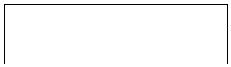 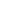 ΑΡΧΗ 1ΗΣ ΣΕΛΙ∆ΑΣΓ΄ ΤΑΞΗΕΠΑΝΑΛΗΠΤΙΚΕΣ ΑΠΟΛΥΤΗΡΙΕΣ ΕΞΕΤΑΣΕΙΣΓ΄ ΤΑΞΗΣΗΜΕΡΗΣΙΟΥ ΕΝΙΑΙΟΥ ΛΥΚΕΙΟΥΤΕΤΑΡΤΗ 6 ΙΟΥΛΙΟΥ 2005ΕΞΕΤΑΖΟΜΕΝΟ ΜΑΘΗΜΑ: ΝΕΟΕΛΛΗΝΙΚΗ ΛΟΓΟΤΕΧΝΙΑΘΕΩΡΗΤΙΚΗΣ ΚΑΤΕΥΘΥΝΣΗΣΣΥΝΟΛΟ ΣΕΛΙ∆ΩΝ: ΠΕΝΤΕ (5)I. ΚΕΙΜΕΝΟΣτρατής ∆ούκας, Ιστορία ενός αιχμαλώτου (απόσπασμα)Από τότε πέρασε καιρός. Κι ένα βράδυ που ’ρθε τ’ αφεντικό μουαπ’ τα Θείρα μου λέει:−−−Έλα να σου πω ένα καλό μαντάτο1.Ας είναι χαϊρλίδικο2, του λέω.Στο Αϊντίν έπιασαν έναν Γκιαούρη, που ήταν παραγιός σεΤούρκο κι έκανε το μουσουλμάνο.Μίλα καλά, του λέω, πώς πιάστηκε το σκυλί; κι η γλώσσα μουτραβήχτηκε κάτω.Πήγε στο τζαμί να προσκυνήσει και δεν ήξερε να πλυθεί. Απ’−−αυτό κι απ’ άλλα τον κατάλαβε ο χότζας, και στη στιγμή τον πήρανκαι τον κρέμασαν στην αγορά, στο μεγάλο πλάτανο.Κι απ’ τα σουσούμια3 που μου ’δωσε κατάλαβα πως ήταν οσύντροφός μου. Έτσι, πριν το Μάρτη ακόμα, κάναμε τη νέασυμφωνία με πενήντα μπαγκανότες4 και τα έξοδα δικά του, όπως καιπριν.Οι μέρες περνούσαν γρήγορα, η μια πίσ’ απ’ την άλλη και γέμιζααπό φόβο, που έφτανε η σαρακοστή.Την πρώτη μέρα πρόσεξα πώς ξύριζαν τις τρίχες τους. Έκανα κιεγώ το ίδιο. ξύρισα το στήθος μου.−Θεέ μου, συχώρεσέ με, είπα και δάκρυσα. Αυτή τη χρονιά όλοιθα έκαναν σαρακοστή, γιατί είχε φύγει ο Γκιαούρης, ο εχθρός.−−Κι εγώ πρέπει να πιάσω τη νηστεία, λέω του αφεντικού μου.Εγώ θα κάνω και για σένα, μου λέει, εσύ δεν έχεις αμαρτία, είσαισταξένακιοΑλλάχσεσυχωράει.ΤΕΛΟΣ 1ΗΣ ΣΕΛΙ∆ΑΣ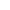 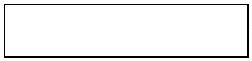 ΑΡΧΗ 2ΗΣ ΣΕΛΙ∆ΑΣΓ΄ ΤΑΞΗ−Όχι, αφεντικό, έχω χρόνια να νηστέψω, και τώρα που γλιτώσαμεαπ’ τον οχτρό, πρέπει όλοι να νηστέψουμε.Αφού το θέλεις πιάσε, μου λέει, κι άμα δυσκολευτείς, άσ’ την.−Τα μεσάνυχτα, σα χτύπησε ο γύφτος νταν-νταν το νταούλι,σηκωθήκαμε όλοι μες στο σπίτι. Ετοιμάστηκε ο σοφράς, καθίσαμεγύρω σταυροπόδι κι αρχίσαμε να σιγοτρώμε.Εγώ έφυγα μες στο θαμποχάραμα για το μαντρί. Οι δυοτσομπάνηδες είχαν βγάλει τα πρόβατα κι έβοσκαν μόνα τους μακριάαπ’ την καλύβα. Αυτοί προσευχόνταν πίσω από μια πέτρα. Τουςζύγωσα, γονάτισα, κάνοντας κι εγώ ό,τι έκαναν.Έτσιπέρασεαυτήημέρα,ήρθεάλλη,καιπάλιάλλη,ώσπουπήρα5τοχαβάτουςκιανάσανα.[...]Πλησίαζε ο Αύγουστος, που τέλειωνε η συμφωνία μας, κι εγώετοιμαζόμουν να φύγω. Για πού ούτε ήξερα.Σανήρθεηώρα,λέωτουαφεντικούμου:−Η κυβέρνηση μαζεύει τους ανυπόταχτους και νοφούσι6 δεν έχω.Μου χάθηκε στα χρόνια των Γιουνάνηδων.Αυτό στενοχωριέσαι; μου λέει. Να δώσουμε ένα αρνί του−Μουσταφά αφέντη, κι αύριο κιόλας το έχεις. ∆ώσε μου το όνομάσου, των γονιών σου και του τόπου σου.Τα ’γραψε σ’ ένα χαρτί, και την άλλη μέρα, πρωί, κατέβηκε σταΘείρα. Το βράδυ, σα γύρισε, μου το ’φερε.−Έλα, Μπεχτσέτ, πάρ’ το, μου είπε, και πριν βγει ο μήνας, νασυμφωνήσουμε με το χρόνο.−−−Εγώ, του λέω, σκέπτομαι να λείψω για λίγον καιρό.Πού θα πας; με ρώτησε, σαν ξαφνιασμένος.Πρέπει να πάω στην Προύσα, να δω την αδελφή μου, που σαςείχα πει. Πάνε δυο χρόνια που λείπω απ’ το σπίτι μου, και δεν ξέρωαν ζει ή πέθανε.−Να στείλουμε, απόψε κιόλας, τηλεγράφημα κι αύριο θα ’χειςαπάντηση. Στην Προύσα έχω γνωστό μου.−Όχι,τουείπα,πρέπειναπάωεγώοίδιος.−Καλά,πήγαινε,μουαπάντησεστεναχωρημένα,κιόλαταέξοδαδικά μου. Μείνε ως το Σεπτέμβρη. Αν θέλεις να γυρίσεις και πιομπροστά, η πόρτα του σπιτιού μου, για σένα, θα είναι ανοιχτή.ΤΕΛΟΣ 2ΗΣ ΣΕΛΙ∆ΑΣ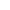 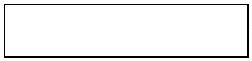 ΑΡΧΗ 3ΗΣ ΣΕΛΙ∆ΑΣΓ΄ ΤΑΞΗ−−Αν δεν πεθάνω, αφεντικό, του λέω, δικός σου είμαι.Ευχαριστώ, μου είπε κι έφυγε.Την άλλη μέρα, το πρωί κιόλας, πήγε στα Θείρα για άλλοντσομπάνο.Αυτή τη φορά βρήκε αμέσως. Έφερε έναν, Κατήρ τον έλεγαν,μόλις τον είχαν απολύσει οι Έλληνες από αιχμάλωτο. Από κείνονέμαθα όλο το κακό που ’χε γίνει.Ο αφεντικός μου, σα μ’ είδε πια να ετοιμάζουμαι, μου ’δωσε ταλεφτά μου, εκατόν πενήντα πέντε μπαγκανότες. Οι γυναίκες μούέπλυναν τα ρούχα μου, τα μπάλωσαν, και σε μένα έδωσαν δυοκαλάθια να φέρω σύκα απ’ τον μπαξέ7. ΄Οταν γύρισα στο σπίτι,δίπλωσαν τα ρούχα μου, τα ’βαλαν σ’ ένα κοφίνι και το έραψαναπάνω με πανί.−Πάρε κι αυτό το καλάθι με τα σύκα, μου λεν, να το πας πεσκέσι8στην αδερφή σου. Και πες της πως την περιμένουμε.εν τους είπα τίποτα, δεν έβρισκα λόγια.∆Εκείνο, το τελευταίο βράδυ, φάγαμε όπως και το πρώτο μαζί, καικαθίσαμε ως αργά.Όλη νύχτα έμεινα ξύπνιος, με τα μάτια ανοιχτά. Μου φάνηκεμεγαλύτερη απ’ όλες.Σαν πήρε η μέρα, σηκωθήκαμε όλοι. τα βήματά μας ακούγοντανπιο πολύ απ’ τις κουβέντες μας. Οι γυναίκες έκαναν τηγανίτες μεπετιμέζι9 και μου ’δωσαν με τον καφέ. Φάγαμε, κι ευχηθήκαμε καλήαντάμωση.123. μαντάτο: είδηση, πληροφορία. χαϊρλίδικο: χρήσιμο, ωφέλιμο. σουσούμι: το ξεχωριστό και προσωπικό χαρακτηριστικό γνώρισμα ενόςανθρώπου4. μπαγκανότες: χαρτονομίσματα5. πήρα το χαβά τους: ∆ηλ. ενώ ο Τούρκος προσεύχουνταν, αυτός μετρούσε κ’έτσι πήρε το χρόνο πότε πρέπει να σκύβει στη γη το κεφάλι. νοφούσι: τούρκικο διαβατήριο6789. μπαξές: κήπος, περιβόλι. πεσκέσι: δώρο που αποτελείται κυρίως από φαγώσιμα είδη ή ποτά. πετιμέζι: παχύρρευστο σιρόπι που παρασκευάζεται με βράσιμο από τομούστοΤΕΛΟΣ 3ΗΣ ΣΕΛΙ∆ΑΣ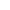 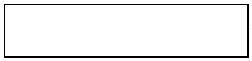 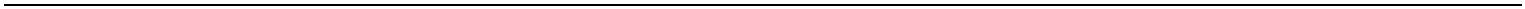 ΑΡΧΗ 4ΗΣ ΣΕΛΙ∆ΑΣΓ΄ ΤΑΞΗII. ΕΡΩΤΗΣΕΙΣΑ. «[…] ταυτισμένος με τον τραυματισμό του 1922 και,κατά συνέπεια, απογυμνωμένος από κάθε επικο-ηρωικόστοιχείο, ο πόλεμος στον τόπο μας “λειτουργεί”αποκλειστικά ως τραγική εμπειρία. […]»(Π. Μουλλάς,«Εισαγωγή»,ΠεζογραφίατουΜεσοπολέμου,τόμοςΓ΄,ΕκδόσειςΣοκόλη,Αθήνα1993.)Να εντοπίσετε τρία χαρακτηριστικά παραδείγματα απότο απόσπασμα που σας δόθηκε, τα οποία δικαιολογούντην παραπάνω άποψη.Μονάδες 15Β1. Ο διάλογος αποτελεί βασικό αφηγηματικό στοιχείο τηςΙστορίας ενός αιχμαλώτου. Πώς λειτουργεί στο συγκεκριμένοαπόσπασμα;Μονάδες 20Β2. Ποια είναι η αφηγηματική οργάνωση του χρόνου στοπαραπάνω κείμενο; Να επισημάνετε τα σχετικά χωρίακαι να αιτιολογήσετε την απάντησή σας.Μονάδες 20Γ. «Εκείνο, το τελευταίο βράδυ, φάγαμε όπως και το πρώτομαζί, και καθίσαμε ως αργά.Όλη νύχτα έμεινα ξύπνιος, με τα μάτια ανοιχτά. Μουφάνηκε μεγαλύτερη απ’ όλες.Σαν πήρε η μέρα, σηκωθήκαμε όλοι. τα βήματά μαςακούγονταν πιο πολύ απ’ τις κουβέντες μας. Οιγυναίκες έκαναν τηγανίτες με πετιμέζι και μου ’δωσανμε τον καφέ. Φάγαμε, κι ευχηθήκαμε καλή αντάμωση.»Να σχολιάσετε το περιεχόμενο του αποσπάσματος σεδύο παραγράφους (130-150 λέξεις).Μονάδες 25ΤΕΛΟΣ 4ΗΣ ΣΕΛΙ∆ΑΣ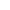 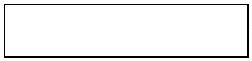 ΑΡΧΗ 5ΗΣ ΣΕΛΙ∆ΑΣΓ΄ ΤΑΞΗ∆. Πώς αποδίδεται ο θάνατος του φίλου/συντρόφου στηνΙστορία ενός αιχμαλώτου και στο ποίημα του Γιάννη∆άλλα«Αυτότοπουλί»;Μονάδες 20Αυτότοπουλίείν’οΠέτροςΤου’γινεπρότασηναβαλσαμωθείμα αυτός ξεσκίζει το κλουβί τ’ ουρανούμπορεί και να μην αλαξοπίστησεαπλώστε του ένα κάτι της γηςέναχέριπουναμηστραγγαλίζει−τονπνίγειτόσημεταμόρφωση−κ’ εκεί που έδενε τη γραβάτα τουτου μένει ένας τελευταίος λαρυγγισμόςαπ’ αυτούς που δεν εξαγοράζονταιΟ φίλος μου ο Πέτρος έχει προκηρυχθείλοιπόν θα πεθάνει μετεωριζόμενος1961(Αλέξανδρος Αργυρίου (επιμ.), Η ελληνική ποίηση. Ανθολογία-Γραμματολογία, Εκδόσεις Σοκόλη, [Αθήνα 1990], σελ. 475.)Ο∆ΗΓΙΕΣ ΓΙΑ ΤΟΥΣ ΥΠΟΨΗΦΙΟΥΣ12. Στο τετράδιο να γράψετε μόνο τα προκαταρκτικά (ημερομηνία,κατεύθυνση, εξεταζόμενο μάθημα). Να μην αντιγράψετε ταθέματα στο τετράδιο.. Να γράψετε το ονοματεπώνυμό σας στο επάνω μέρος τωνφωτοαντιγράφωναμέσωςμόλιςσαςπαραδοθούν.∆ενεπιτρέπεται να γράψετε καμιά άλλη σημείωση. Κατά τηναποχώρησή σας να παραδώσετε μαζί με το τετράδιο και ταφωτοαντίγραφα.345. Να απαντήσετε στο τετράδιό σας σε όλα τα θέματα.. Κάθε απάντηση τεκμηριωμένη είναι αποδεκτή.. ∆ιάρκεια εξέτασης: τρεις (3) ώρες μετά τη διανομή τωνφωτοαντιγράφων.6. Χρόνος δυνατής αποχώρησης: μετά τη 10.30΄ πρωινή.KΑΛΗ ΕΠΙΤΥΧΙΑΤΕΛΟΣ ΜΗΝΥΜΑΤΟΣΤΕΛΟΣ 5ΗΣ ΣΕΛΙ∆ΑΣ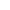 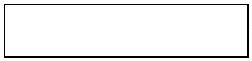 ΑΡΧΗ 1ΗΣ ΣΕΛΙ∆ΑΣΕΠΑΝΑΛΗΠΤΙΚΕΣ ΑΠΟΛΥΤΗΡΙΕΣ ΕΞΕΤΑΣΕΙΣΗΜΕΡΗΣΙΟΥ ΕΝΙΑΙΟΥ ΛΥΚΕΙΟΥΤΕΤΑΡΤΗ 5 ΙΟΥΛΙΟΥ 2006ΕΞΕΤΑΖΟΜΕΝΟ ΜΑΘΗΜΑ: ΝΕΟΕΛΛΗΝΙΚΗ ΛΟΓΟΤΕΧΝΙΑΘΕΩΡΗΤΙΚΗΣ ΚΑΤΕΥΘΥΝΣΗΣΣΥΝΟΛΟ ΣΕΛΙ∆ΩΝ: ΕΞΙ (6)I. ΚΕΙΜΕΝΟΓεώργιος ΒιζυηνόςΤόἁμάρτηματῆςμητρόςμου(απόσπασμα)Ἐνθυμοῦμαι ἀκόμη ὁποίαν ἐντύπωσιν ἔκαμεν ἐπί τῆς παιδικῆςμου φαντασίας ἡ πρώτη ἐν τῇ ἐκκλησίᾳ διανυκτέρευσις.Τό ἀμυδρόν φῶς τῶν ἔμπροσθεν τοῦ εἰκονοστασίου λύχνων,μόλις ἐξαρκοῦν νά φωτίζῃ αὐτό καί τάς πρό αὐτοῦ βαθμίδας1,καθίστα τό περί ἡμᾶς σκότος ἔτι ὑποπτότερον καί φοβερώτερον,παρά ἐάν ἤμεθα ὅλως διόλου εἰς τά σκοτεινά.Ὁσάκις τό φλογίδιον μιᾶς κανδήλας ἔτρεμε, μοί ἐφαίνετο, πώς ὁἍγιος ἐπί τῆς ἀπέναντι εἰκόνος ἤρχιζε νά ζωντανεύῃ, καί ἐσάλευε,προσπαθῶν ν’ ἀποσπασθῇ ἀπό τάς σανίδας, καί καταβῇ ἐπί τοῦἐδάφους, μέ τά φαρδυά καί κόκκινά του φορέματα, μέ τόν στέφανονπερί τήν κεφαλήν, καί μέ τούς ἀτενεῖς2 ὀφθαλμούς ἐπί τοῦ ὠχροῦ καίἀπαθοῦς προσώπου του.Ὁσάκις πάλιν ὁ ψυχρός ἄνεμος ἐσύριζε διά τῶν ὑψηλῶνπαραθύρων, σείων θορυβωδῶς τάς μικράς αὐτῶν ὑέλους, ἐνόμιζον,ὅτι οἱ περί την ἐκκλησίαν νεκροί ἀνερριχῶντο τούς τοίχους καίπροσεπάθουν νά εἰσδύσωσιν εἰς αὐτήν. Καί τρέμων ἐκ φρίκης,ἔβλεπον ἐνίοτε ἀντικρύ μου ἕνα σκελετόν, ὅστις ἥπλωνε νά θερμάνῃτάς ἀσάρκους του χεῖρας ἐπί τοῦ «μαγκαλίου», τό ὁποῖον ἔκαιε πρόἡμῶν.Καί ὅμως δέν ἐτόλμων νά δηλώσω οὐδέ τήν παραμικροτέρανἀνησυχίαν. ∆ιότι ἠγάπων τήν ἀδελφήν μου, καί ἐθεώρουν μεγάληνπροτίμησιν νά εἶμαι διαρκῶς πλησίον της καί πλησίον τῆς μητρόςμου, ἥτις χωρίς ἄλλο θά μέ ἀπέστελλεν εἰς τόν οἶκον, εὐθύς ὡς ἤθελενὑποπτευθῆ ὅτι φοβοῦμαι.12Σκαλιά, σκαλοπάτια.Έντονους.ΤΕΛΟΣ 1ΗΣ ΣΕΛΙ∆ΑΣ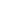 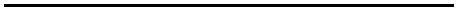 ΑΡΧΗ 2ΗΣ ΣΕΛΙ∆ΑΣὙπέφερον λοιπόν καί κατά τάς ἑπομένας νύκτας τάς φρικιάσειςἐκείνας μετά ἀναγκαστικῆς στωικότητος καί ἐξετέλουν προθύμως τάκαθήκοντά μου, προσπαθῶν νά καταστῶ ὅσον τό δυνατόν ἀρεστότερος.Ἤναπτον πῦρ, ἔφερον νερόν καί ἐσκούπιζα τήν ἐκκλησίαν,ὅταν ἦτο καθημερινή. Τάς ἑορτάς καί Κυριακάς, κατά τόν ὄρθρον,ἐχειραγώγουν τήν ἀδελφήν μου, νά σταθῇ κάτω ἀπό τό εὐαγγέλιον,τό ὁποῖον ἀνεγίνωσκεν ὁ λειτουργός ἀπό τῆς Ὡραίας Πύλης. Κατάτήν λειτουργίαν, ἥπλωνα χαμαί τό «χράμι»3, ἐπί τοῦ ὁποίου ἔπιπτενἡ ἀσθενής πρόμυτα4, διά νά περάσουν τά Ἅγια ἀπό ἐπάνω της. Κατάδέ τήν ἀπόλυσιν, ἔφερον τό προσκέφαλόν της ἐνώπιον τῆς ἀριστερᾶςτοῦ Ἱεροῦ θύρας, διά νά γονατίζῃ ἐπ’ αὐτοῦ, ὥς πού νά «ξεφορέσῃ ὁπαππᾶς ἐπάνω της»5 καί νά τῆς σταυρώσῃ τό πρόσωπον μέ τήνΛόγχην, ψιθυρίζων τό «Σταυρωθέντος σου Χριστέ, ἀνῃρέθη ἡτυραννίς, ἐπατήθη ἡ δύναμις τοῦ Ἐχθροῦ, κτλ.».Καί εἰς ὅλα ταῦτα μέ παρηκολούθει ἡ πτωχή μου ἀδελφή μέτήν ὠχράν καί μελαγχολικήν της ὄψιν, μέ τό ἀργόν καί ἀβέβαιονβῆμά της, ἑλκύουσα τόν οἶκτον τῶν ἐκκλησιαζομένων καίπροκαλοῦσα τάς εὐχάς αὐτῶν ὑπέρ ἀναρρώσεώς της· ἀναρρώσεως,ἥτις δυστυχῶς ἤργει νά ἐπέλθῃ.Ἀπ’ ἐναντίας, ἡ ὑγρασία, τό ψῦχος, τό ἀσύνηθες καί, μά τό ναί,φρικαλέον τῶν ἐν τῷ ναῷ διανυκτερεύσεων δέν ἤργησαν νάἐπιδράσουν βλαβερῶς ἐπί τῆς ἀσθενοῦς, τῆς ὁποίας ἡ κατάστασιςἤρχισε νά ἐμπνέῃ τώρα τούς ἐσχάτους φόβους.Ἡ μήτηρ μου τό ἠννόησε, καί ἤρχισε, καί ἐν αὐτῇ τῇ ἐκκλησίᾳ,νά δεικνύῃ θλιβεράν ἀδιαφορίαν πρός πᾶν ὅ,τι δέν ἦτο αὐτή ἡἀσθενής. ∆έν ἤνοιγε τά χείλη της πρός οὐδένα πλέον, εἰ μή πρός τήνἈννιώ καί πρός τούς ἁγίους, ὁσάκις ἐπροσηύχετο.Μίαν ἡμέραν τήν ἐπλησίασα ἀπαρατήρητος, ἐνῷ ἔκλαιεγονυπετής πρό τῆς εἰκόνος τοῦ Σωτῆρος.−Πάρε μου ὅποιο θέλεις, ἔλεγε, καί ἄφησέ μου τό κορίτσι. Τόβλέπω πώς εἶναι γιά νά γένῃ. Ἐνθυμήθηκες τήν ἁμαρτίαν μου καίἐβάλθηκες νά μοῦ πάρῃς τό παιδί, γιά νά μέ τιμωρήσῃς. Εὐχαριστῶσε, Κύριε!345Μάλλινο σεντόνι, κροσσωτό κλινοσκέπασμα.Μπρούμυτα.Να βγάλει το πετραχήλι και να το τοποθετήσει στο κεφάλι της.ΤΕΛΟΣ 2ΗΣ ΣΕΛΙ∆ΑΣ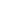 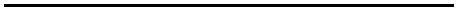 ΑΡΧΗ 3ΗΣ ΣΕΛΙ∆ΑΣΜετά τινας στιγμάς βαθείας σιγῆς, καθ’ ἥν τά δάκρυά τηςἠκούοντο στάζοντα ἐπί τῶν πλακῶν ἀνεστέναξεν ἐκ βάθους καρδίας,ἐδίστασεν ὀλίγον, καί ἔπειτα ἐπρόσθεσεν·−Σοῦ ἔφερα δύο παιδιά μου στά πόδια σου... χάρισέ μου τόκορίτσι!Ὅταν ἤκουσα τάς λέξεις ταύτας, παγερά φρικίασις διέτρεξε τάνεῦρά μου καί ἤρχισαν τά αὐτία μου νά βοΐζουν. ∆έν ἠδυνήθην ν’ἀκούσω περιπλέον. Καθ’ ἥν δέ στιγμήν εἶδον, ὅτι ἡ μήτηρ μουκαταβληθεῖσα ὑπό φοβερᾶς ἀγωνίας, ἔπιπτεν ἀδρανής ἐπί τῶνμαρμάρων, ἐγώ ἀντί νά δράμω6 πρός βοήθειάν της, ἐπωφελήθην τήνεὐκαιρίαν νά φύγω ἐκ τῆς ἐκκλησίας, τρέχων ὡς ἔξαλλος καίἐκβάλλων κραυγάς, ὡς ἐάν ἠπείλει νά μέ συλλάβῃ ὁρατός αὐτός ὁΘάνατος.Οἱ ὀδόντες μου συνεκρούοντο ὑπό τοῦ τρόμου, καί ἐγώἔτρεχον, καί ἀκόμη ἔτρεχον. Καί χωρίς νά τό ἐννοήσω, εὑρέθηνἔξαφνα μακράν, πολύ μακράν τῆς ἐκκλησίας. Τότε ἐστάθην νά πάρωτην ἀναπνοήν μου, κ’ ἐτόλμησα νά γυρίσω νά ἰδῶ ὀπίσω μου. Κανείςδέν μ’ ἐκυνήγει.Ἤρχισα λοιπόν νά συνέρχωμαι ὀλίγον κατ’ ὀλίγον, καί ἤρχισανά συλλογίζωμαι.Ἀνεκάλεσα εἰς τήν μνήμην μου ὅλας τάς πρός τήν μητέρατρυφερότητας καί θωπείας μου. Προσεπάθησα νά ἐνθυμηθῶ μήπωςτῆς ἔπταισά ποτε, μήπως τήν ἀδίκησα, ἀλλά δέν ἠδυνήθην.Ἀπεναντίας εὕρισκον, ὅτι ἀφ’ ὅτου ἐγεννήθη αὐτή ἡ ἀδελφή μας,ἐγώ, ὄχι μόνον δέν ἠγαπήθην, ὅπως θά τό ἐπεθύμουν, ἀλλά τοῦτ’αὐτό παρηγκωνιζόμην ὁλονέν περισσότερον. Ἐνθυμήθην τότε, καίμοί ἐφάνη ὅτι ἐννόησα, διατί ὁ πατήρ μου ἐσυνήθιζε νά μέ ὀνομάζῃ«τό ἀδικημένο του». Καί μέ ἐπῆρε τό παράπονον καί ἤρχισα νάκλαίω. Ὤ! εἶπον, ἡ μητέρα μου δέν μέ ἀγαπᾷ καί δέν μέ θέλει! Ποτέ,ποτέ πλέον δέν πηγαίνω εἰς τήν ἐκκλησίαν! Καί διηυθύνθην πρός τήνοἰκίαν μας, περίλυπος καί ἀπηλπισμένος.6Να τρέξω.ΤΕΛΟΣ 3ΗΣ ΣΕΛΙ∆ΑΣ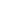 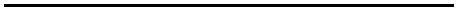 ΑΡΧΗ 4ΗΣ ΣΕΛΙ∆ΑΣII. ΕΡΩΤΗΣΕΙΣΑ. Έχει υποστηριχθεί η άποψη ότι ο Βιζυηνός προωθεί τηνηθογραφία προς την κατεύθυνση της ψυχογραφίας. Το«Αμάρτημα της μητρός μου», μάλιστα, είναι κατεξοχήνψυχογραφικό διήγημα. Επαληθεύεται ο χαρακτηρισμόςαυτός από το πιο πάνω απόσπασμα; Να δώσετε τρίαπαραδείγματα, σχολιάζοντάς τα.Μονάδες15Β1.Βασικάχαρακτηριστικάτουαφηγηματικούλόγουστο«Αμάρτημα της μητρός μου» είναι, μεταξύ άλλων, η περιγραφή,οι αναδρομές, η προσήμανση και η αφήγηση σε πρώτοπρόσωπο. Να επισημάνετε (με ένα παράδειγμα για κάθεπερίπτωση) την ύπαρξη αυτών των χαρακτηριστικών στοσυγκεκριμένο απόσπασμα και να σχολιάσετε τη λειτουργία τους.Μονάδες20Β2. «Η άρρωστη Αννιώ παραμένει το επίκεντρο τουενδιαφέροντος, αλλά οι πρωταγωνιστές τώρα είναιάλλοι: η μητέρα και ο αφηγητής γιος της [...]». (Παν.Μουλλάς, «Εισαγωγή» [στο:] Γ. Μ. Βιζυηνός, Νεοελληνικά∆ιηγήματα, Αθήνα: Βιβλιοπωλείον της «Εστίας» 1998, σ. ρδ΄).Συμφωνείτε με την άποψη αυτή; Να δικαιολογήσετε τηναπάντησή σας.Μονάδες20Γ. «[...]− Σοῦ ἔφερα δύο παιδιά μου στά πόδια σου... χάρισέ μουτό κορίτσι! [...] Κανείς δέν μ’ ἐκυνήγει».Με βάση το πιο πάνω χωρίο, να σχολιάσετε σε ένακείμενο 120-140 λέξεων την απήχηση λόγων της μητέραςστο μικρό Γιωργή.Μονάδες25∆. Να συγκρίνετε τα συναισθήματα που τρέφει οσυγγραφέας για τη μητέρα του στο απόσπασμα που σαςδόθηκε και στο πιο κάτω ποίημά του.Μονάδες20ΤΕΛΟΣ 4ΗΣ ΣΕΛΙ∆ΑΣ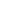 ΑΡΧΗ 5ΗΣ ΣΕΛΙ∆ΑΣΣτηναγιασμένητηςμαννούλαςμουαγκαλιάΓια ευτυχία εμβήκα, για ζωής χαρά,κ’ εγώ σ’ αυτή την πλάσι, καθώς άλλοιπαιδί την έχω αδράξει μ’ ελαφρά φτερά,σε κάθε μόσχο, κάθε ανθό που θάλλει7.Κι αν ευτυχή κανένας δεν μ’ εκάλει,χαρά το είχα καν το βράδυ στη φωλιάαμέριμνο να γέρνω το κεφάλιστην αγιασμένη της μαννούλας μου αγκαλιά.Παλληκαράκι, πλιότερο από μια φοράη ελπίδα και του πόθου η παραζάλη,απ’ της ζωής μ’ εσύραν τα ρηχά νεράκαι της ξανθής αγάπης μου τα κάλληη ευτυχία, μ’ είπαν, θα προβάλη.Μα, απέθανε η χαριτωμένη κοπελλιά,και, ναυαγός, ευρήκα παραγιάλι8στην αγιασμένη της μαννούλας μου αγκαλιά.Λεβέντης, εξερρίζωνα τα γλυκεράαισθήματα από την καρδιά που πάλλεικι’ αν ρίπτω της πικρής αλήθειας τη σπορά,αχ, πότε, πότε ένα καρπό θα βγάλη.Του βίου μ’ εγονάτισεν η πάληλαχτάρησα ησυχία μια σταλιά,μα δεν την έχω πια, να γείρω πάλιστην αγιασμένη της μαννούλας μου αγκαλιά.Ω Φύσις, δέσποινά μου και μεγάλη,δεν έχω πια στον κόσμο αυτό δουλειά.Η αγάπη σου στον τάφο πια ας με βάλη,στην αγιασμένη της μαννούλας μου αγκαλιά.(Τα Άπαντα του Γεωργίου Βιζυηνού. Πρόλογος Σπύρου Μελά.[...] [Αθήνα:] Εκδοτικός οίκος «Βίβλος» [1955], σ. 723).78Ανθίζει, ανθοφορεί.Περιγιάλι, ακρογιάλι, ακροθαλασσιά.ΤΕΛΟΣ 5ΗΣ ΣΕΛΙ∆ΑΣ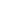 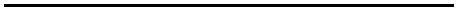 ΑΡΧΗ 6ΗΣ ΣΕΛΙ∆ΑΣΟ∆ΗΓΙΕΣ(γιατουςεξεταζομένους)12. Στο τετράδιο να γράψετε μόνο τα προκαταρκτικά (ημερομηνία,κατεύθυνση, εξεταζόμενο μάθημα). Να μην αντιγράψετε ταθέματα στο τετράδιο.. Να γράψετε το ονοματεπώνυμό σας στο πάνω μέρος τωνφωτοαντιγράφων αμέσως μόλις σας παραδοθούν. ∆εν επιτρέπεταινα γράψετε καμιά άλλη σημείωση. Κατά την αποχώρησή σας ναπαραδώσετε μαζί με το τετράδιο και τα φωτοαντίγραφα.. Να απαντήσετε στο τετράδιό σας σε όλα τα θέματα.. Κάθε απάντηση τεκμηριωμένη είναι αποδεκτή.345. ∆ιάρκεια εξέτασης: τρεις (3) ώρες μετά τη διανομή τωνφωτοαντιγράφων.6. Χρόνος δυνατής αποχώρησης: μετά τη 10.30΄ πρωινή.KΑΛΗ ΕΠΙΤΥΧΙΑΤΕΛΟΣΜΗΝΥΜΑΤΟΣΤΕΛΟΣ 6ΗΣ ΣΕΛΙ∆ΑΣ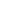 ΑΡΧΗ 1ΗΣ ΣΕΛΙ∆ΑΣΕΠΑΝΑΛΗΠΤΙΚΕΣ ΑΠΟΛΥΤΗΡΙΕΣ ΕΞΕΤΑΣΕΙΣΗΜΕΡΗΣΙΟΥ ΓΕΝΙΚΟΥ ΛΥΚΕΙΟΥΤΡΙΤΗ 3 ΙΟΥΛΙΟΥ 2007ΕΞΕΤΑΖΟΜΕΝΟ ΜΑΘΗΜΑ: ΝΕΟΕΛΛΗΝΙΚΗ ΛΟΓΟΤΕΧΝΙΑΘΕΩΡΗΤΙΚΗΣ ΚΑΤΕΥΘΥΝΣΗΣΣΥΝΟΛΟ ΣΕΛΙ∆ΩΝ: ΤΕΣΣΕΡΙΣ (4)I. ΚΕΙΜΕΝΟΚώστας ΚαρυωτάκηςΜικρή Ασυμφωνία εις Α Μείζον*Α! κύριε, κύριε Μαλακάση,ποιος θα βρεθεί να μας δικάσει,μικρόν εμέ κι εσάς μεγάλο,ίδια τον ένα και τον άλλο;5112Τους τρόπους, το παράστημά σας,το θελκτικό μειδίαμά σαςτο monocle1 που σας βοηθάεινα βλέπετε μόνο στο πλάικαι μόνο αυτούς να χαιρετάτε0 όσοι μοιάζουν αριστοκράται,την περιποιημένη φάτσα,την υπεροπτική γκριμάτσααπό τη μια μεριά να βάλειτης ζυγαριάς, κι από την άλλη5 πλάστιγγα να βροντήσω κάτου,μισητό σκήνωμα2, θανάτουάθυρμα3, συντριμμένο βάζον,εγώ, κύμβαλον αλαλάζον .45Α! κύριε, κύριε Μαλακάση,0 ποιος τελευταίος θα γελάσει;(Σάτιρες, 1927)*«Οι στίχοι αυτοί απευθύνονται στον κοσμικό κύριο, καιόχι στον ποιητή Μαλακάση, του οποίου δε θα μπορούσε ναπαραγνωρίσει κανείς το σημαντικό έργο.» (Υποσημείωσητου ποιητή)ΤΕΛΟΣ 1ΗΣ ΣΕΛΙ∆ΑΣ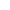 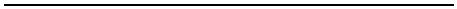 ΑΡΧΗ 2ΗΣ ΣΕΛΙ∆ΑΣ1. monocle: στρογγυλός φακός προσαρμοζόμενος στο ένα μάτι· (ομονύελος)2345. σκήνωμα: το σώμα του ανθρώπου ως κατοικία της ψυχής· λείψανο. άθυρμα: αυτό που προσφέρεται για παιχνίδι. κύμβαλον: κρουστό μουσικό όργανο. αλαλάζον: αυτό που ηχεί δυνατάII. ΕΡΩΤΗΣΕΙΣΑ. Η συλλογή Ελεγεία και Σάτιρες (1927) του ΚώσταΚαρυωτάκη, στην οποία περιλαμβάνεται και το ποίημα«Μικρή Ασυμφωνία εις Α Μείζον», περιέχει ποιήματαμε σατιρικό και ειρωνικό περιεχόμενο. Τι καυτηριάζειεδώ ο ποιητής;Μονάδες 15Β1. «[…] Ο Καρυωτάκης βέβαια διατηρεί τον τεχνικό στίχο. Στιςδυο πρώτες του μάλιστα συλλογές διακρίνει κανείς τηνπροσπάθειά του να υποταχθεί εντελώς στην τυραννία όλωντων κανόνων. [...] Η ρίμα του παρουσιάζεται σχεδόν πάντοτεάψογη αν και δε διαθέτει μεγάλη ποικιλία. […] Στα Ελεγείακαι Σάτιρες όμως παρατηρούμε μιαν αλλαγή. Τυπικά βέβαιαδεν έχει αρνηθεί τον τεχνικό στίχο. Πόσες όμως μετατροπέςδεν παίρνει στα χέρια του. Χρειάζεται εξαιρετική προσοχή γιανα το αναγνωρίσει κανένας. […]» (Βάσος Βαρίκας, ΚώσταςΒάρναλης - Κώστας Καρυωτάκης, Αθήνα: Πλέθρον 21978, σ.145.) Επαληθεύεται η πιο πάνω άποψη στο συγκεκριμένοποίημα, λαμβάνοντας υπόψη τη μετρική του μορφή καιτην ομοιοκαταληξία του;Μονάδες 20Β2. Ποιες είναι οι γλωσσικές επιλογές του Καρυωτάκη σεσχέση με τα πρόσωπα του ποιήματος και σε τιαποσκοπούν;Μονάδες 20Γ. Να σχολιάσετε σε δύο παραγράφους (140-160 λέξεις)τους στίχους 1-4 και 19-20 του ποιήματος.Μονάδες 25ΤΕΛΟΣ 2ΗΣ ΣΕΛΙ∆ΑΣ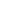 ΑΡΧΗ 3ΗΣ ΣΕΛΙ∆ΑΣ∆. Τα ποιήματα του Κ. Γ. Καρυωτάκη «Μικρή Ασυμφωνίαεις Α Μείζον» και «΄Ολοι μαζί» έχουν αυτοαναφορικόπεριεχόμενο. Πώς παρουσιάζει τον εαυτό του ο ποιητήςκαι στα δύο ποιήματα;Μονάδες 20ΟΛΟΙ ΜΑΖΙ...΄Ολοι μαζί κινούμε, συρφετός,γυρεύοντας ομοιοκαταληξία.Μια τόσο ευγενικιά φιλοδοξίαέγινε της ζωής μας ο σκοπός.5112Αλλάζουμε με ήχους και συλλαβέςτα αισθήματα στη χάρτινη καρδιά μας,δημοσιεύουμε τα ποιήματά μαςγια να τιτλοφορούμεθα ποιητές.Αφήνουμε στο αγέρι τα μαλλιά0 και τη γραβάτα μας. Παίρνουμε πόζα.Ανυπόφορη νομίζουμε πρόζα1των καλών ανθρώπων τη συντροφιά.Μόνο για μας υπάρχουν του Θεούτα πλάσματα και, βέβαια, όλη η φύσις.5 Στη Γη για να στέλνουμε ανταποκρίσεις,ανεβήκαμε στ’ άστρα τ’ ουρανού.Κι αν πειναλέοι γυρνάμε ολημερίς,κι αν ξενυχτούμε κάτου απ’ τα γεφύρια,επέσαμε θύματα εξιλαστήρια0 του «περιβάλλοντος», της «εποχής».(Κ. Γ. Καρυωτάκης, Ποιήματα και Πεζά.Επιμέλεια Γιώργος Σαββίδης, Αθήνα 1984, σ.103.)1. πρόζα: πεζολογία, πεζότηταΤΕΛΟΣ 3ΗΣ ΣΕΛΙ∆ΑΣ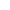 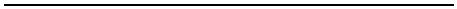 ΑΡΧΗ 4ΗΣ ΣΕΛΙ∆ΑΣΟ∆ΗΓΙΕΣ (για τους εξεταζομένους)12. Στο τετράδιο να γράψετε μόνο τα προκαταρκτικά (ημερομηνία,κατεύθυνση, εξεταζόμενο μάθημα). Να μην αντιγράψετε ταθέματα στο τετράδιο.. Να γράψετε το ονοματεπώνυμό σας στο πάνω μέρος τωνφωτοαντιγράφων αμέσως μόλις σας παραδοθούν. ∆εν επιτρέπεταινα γράψετε καμιά άλλη σημείωση. Κατά την αποχώρησή σας ναπαραδώσετε μαζί με το τετράδιο και τα φωτοαντίγραφα.. Να απαντήσετε στο τετράδιό σας σε όλα τα θέματα.. Να γράψετε τις απαντήσεις σας μόνο με μπλε ή μόνο με μαύροστυλό.3456. Κάθε απάντηση τεκμηριωμένη είναι αποδεκτή.. ∆ιάρκεια εξέτασης: τρεις (3) ώρες μετά τη διανομή τωνφωτοαντιγράφων.7. Χρόνος δυνατής αποχώρησης: μετά τη 10.00΄ πρωινή.KΑΛΗ ΕΠΙΤΥΧΙΑΤΕΛΟΣ ΜΗΝΥΜΑΤΟΣΤΕΛΟΣ 4ΗΣ ΣΕΛΙ∆ΑΣ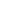 ΑΡΧΗ 1ΗΣ ΣΕΛΙ∆ΑΣΕΠΑΝΑΛΗΠΤΙΚΕΣ ΑΠΟΛΥΤΗΡΙΕΣ ΕΞΕΤΑΣΕΙΣΓ΄ ΤΑΞΗΣ ΗΜΕΡΗΣΙΟΥ ΓΕΝΙΚΟΥ ΛΥΚΕΙΟΥΠΕΜΠΤΗ 3 ΙΟΥΛΙΟΥ 2008ΕΞΕΤΑΖΟΜΕΝΟ ΜΑΘΗΜΑ: ΝΕΟΕΛΛΗΝΙΚΗ ΛΟΓΟΤΕΧΝΙΑΘΕΩΡΗΤΙΚΗΣ ΚΑΤΕΥΘΥΝΣΗΣΣΥΝΟΛΟ ΣΕΛΙ∆ΩΝ: ΠΕΝΤΕ (5)ΚΕΙΜΕΝΟΓεώργιος ΒιζυηνόςΤΟ ΑΜΑΡΤΗΜΑ ΤΗΣ ΜΗΤΡΟΣ ΜΟΥἌλλην ἀδελφήν δέν εἴχομεν παρά μόνον τήν Ἀννιώ.Ἦτον ἡ χαϊδεμμένη τῆς μικρᾶς ἡμῶν οἰκογενείας καί τήν ἠγαπῶμεν ὅλοι.Ἀλλ’ ἀπ’ ὅλους περισσότερον τήν ἠγάπα ἡ μήτηρ μας. Εἰς τήν τράπεζαν τήνἐκάθιζε πάντοτε πλησίον της καί ἀπό ὅ,τι εἴχομεν ἔδιδε τό καλύτερον εἰςἐκείνην. Καί ἐνῷ ἡμᾶς μᾶς ἐνέδυε χρησιμοποιοῦσα τά φορέματα τοῦμακαρίτου πατρός μας, διά τήν Ἀννιώ ἠγόραζε συνήθως νέα.Ὥς καί εἰς τά γράμματα δέν τήν ἐβίαζεν. Ἄν ἤθελεν, ἐπήγαινεν εἰς τόσχολεῖον, ἄν δέν ἤθελεν, ἔμενεν εἰς τήν οἰκίαν. Πρᾶγμα τό ὁποῖον εἰς ἡμᾶς διάκανένα λόγον δέν θά ἐπετρέπετο.Ἐξαιρέσεις τοιαῦται ἔπρεπε, φυσικῷ τῷ λόγῳ, νά γεννήσουν ζηλοτυπίαςβλαβεράς μεταξύ παιδίων, μάλιστα μικρῶν, ὅπως ἤμεθα καί ἐγώ καί οἱ ἄλλοιδύο μου ἀδελφοί, καθ’ ἥν ἐποχήν συνέβαινον ταῦτα.Ἀλλ’ ἡμεῖς ἐγνωρίζαμεν, ὅτι ἡ ἐνδόμυχος τῆς μητρός ἡμῶν στοργήδιετέλει ἀδέκαστος καί ἴση πρός ὅλα της τά τέκνα. Ἤμεθα βέβαιοι, ὅτι αἱἐξαιρέσεις ἐκεῖναι δέν ἦσαν παρά μόνον ἐξωτερικαί ἐκδηλώσεις1φειστικωτέρας τινός εὐνοίας πρός τό μόνον τοῦ οἴκου μας κοράσιον. Καί ὄχιμόνον ἀνειχόμεθα τάς πρός αὐτήν περιποιήσεις ἀγογγύστως, ἀλλά καίσυνετελοῦμεν πρός αὔξησιν αὐτῶν, ὅσον ἠδυνάμεθα.∆ιότι ἡ Ἀννιώ, ἐκτός ὅτι ἦτον ἡ μόνη μας ἀδελφή, ἦτο κατά δυστυχίανἀνέκαθεν καχεκτική καί φιλάσθενος. Ἀκόμη καί αὐτός ὁ ὑστερότοκος τοῦοἴκου, ὁ ὁποῖος, ὡς «κοιλιάρφανος», ἐδικαιοῦτο νά καρποῦται πλέον παντόςἄλλου τάς μητρικάς θωπείας, παρεχώρει τά δικαιώματά του εἰς τήν ἀδελφήντόσῳ μᾶλλον ἀσμένως, καθόσον ἡ Ἀννιώ οὔτε φιλόπρωτος οὔτε ὑπεροπτικήἐγίνετο διά τοῦτο.Ἀπ’ ἐναντίας ἦτο πολύ προσηνής πρός ἡμᾶς καί μᾶς ἠγάπα μετάπεριπαθείας. Καί −πρᾶγμα περίεργον− ἡ πρός ἡμᾶς τρυφερότης τοῦ κορασίου,ἀντί νά ἐλαττοῦται προϊούσης τῆς ἀσθενείας του, ἀπεναντίας ηὔξανεν.Ἐνθυμοῦμαι τούς μαύρους καί μεγάλους αὐτῆς ὀφθαλμούς, καί τάκαμαρωτά καί σμιγμένα της ὀφρύδια, τά ὁποῖα ἐφαίνοντο τόσῳ μᾶλλονμελανότερα, ὅσῳ ὠχρότερον ἐγίνετο τό πρόσωπόν της. Πρόσωπον ἐκ φύσεως2ρεμβῶδες καί μελαγχολικόν, ἐπί τοῦ ὁποίου τότε μόνον ἐπεχύνετο γλυκεῖά τιςἱλαρότης, ὅταν μᾶς ἔβλεπεν ὅλους συνηγμένους πλησίον της.ΤΕΛΟΣ 1ΗΣ ΑΠΟ 5 ΣΕΛΙ∆ΕΣ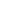 ΑΡΧΗ2ΗΣΣΕΛΙ∆ΑΣΣυνήθως ἐφύλαττεν ὑπό τό προσκεφάλαιόν της τούς καρπούς, οὕς αἱγειτόνισσαι τῇ ἔφερον ὡς «ἀρρωστικόν», καί τούς ἐμοίραζεν εἰς ἡμᾶς,ἐπανελθόντας ἐκ τοῦ σχολείου. Ἀλλά τό ἔκαμνε πάντοτε κρυφά. ∆ιότι ἡ μήτηρμας ἐθύμωνε, καί δέν ἔστεργε νά καταβροχθίζωμεν ἡμεῖς ὅ,τι ἐπεθύμει νά εἶχεγευθῆ κἄν ἡ ἀσθενής της κόρη.Ἐν τούτοις ἡ ἀσθένεια τῆς Ἀννιῶς ὁλονέν ἐδεινοῦτο καί ὁλονένπερισσότερον συνεκεντροῦντο περί αὐτήν τῆς μητρός μας αἱ φροντίδες.Ἀφ’ ὅτου ἀπέθανεν ὁ πατήρ μας, δέν εἶχεν ἐξέλθει τῆς οἰκίας. ∆ιότιἐχήρευσεπολύνέακαίἐντρέπετονάκάμῃχρῆσιντῆςἐλευθερίας,ἥτις,καίἐν3αὐτῇ τῇ Τουρκίᾳ, ἰδιάζει εἰς πᾶσαν πολύτεκνον μητέρα. Ἀλλ’ ἀφ’ ἧς ἡμέραςἔπεσεν ἡ Ἀννιώ σπουδαίως εἰς τό στρῶμα, ἔβαλε τήν ἐντροπήν κατά μέρος.Κἄποιος εἶχεν ἄλλοτε παρομοίαν ἀσθένειαν, − ἔτρεχε νά τόν ἐρωτήσῃ,πῶς ἐθεραπεύθη. − Κάπου μία γραῖα κρύπτει βότανα θαυμασίας ἰατρικῆςδυνάμεως, − ἔσπευδε νά τά ἐξαγοράσῃ. − Κάποθεν4 ἦλθε ξένος τις, παράδοξος5−τόἐξωτερικόν,ἤφημιζόμενοςδιάτάςγνώσειςτου,δένἐδίσταζενάἐπικαλεσθῇ τήν ἀντίληψίν του: Οἱ «διαβασμένοι», κατά τούς λαούς, εἶναιπαντογνῶσται. Καί ὑπό τό πρόσχημα πτωχοῦ ὁδοιπόρου κρύπτονται ἐνίοτεμυστηριώδη ὄντα, πλήρη ὑπερφυσικῶν δυνάμεων.Ὁ χονδρός τῆς συνοικίας κουρεύς, αὐτός μᾶς ἐπεσκέπτετο αὐτόκλητοςκαί δικαιωματικῶς. Ἦτον ὁ μόνος ἐπίσημος ἰατρός ἐν τῇ περιφερείᾳ μας.Ἅμα τόν ἔβλεπον ἐγώ ἔπρεπε νά τρέχω εἰς τόν «μπακάλην». ∆ιότι ποτέδέν ἐπλησίαζε τήν ἀσθενῆ, πρίν ἤ καταπίῃ τοὐλάχιστον πενῆντα δράμια ρακῆς.−Εἶμαιγέρος,μωρή,ἔλεγεπρόςτήνἀνυπόμονονμητέρα,εἶμαιγέρος,καίἄνδέντό«τσούξω»κομμάτι,δένβλέπουνκαλάτάμάτιαμου.Καί φαίνεται, ὅτι δέν ἐψεύδετο. ∆ιότι ὅσῳ περισσότερον ἔπινε, τόσονεὐκολώτερον ἠδύνατο νά διακρίνῃ ποία εἶναι ἡ παχυτέρα τῆς αὐλῆς μαςὄρνιθα, διά νά τήν λάβῃ ἀπερχόμενος.Ἡ μήτηρ μου, ἄν καί ἔπαυσε πλέον νά μεταχειρίζεται τά ἰατρικά του, ἐντούτοις τόν ἐπλήρωνε τακτικά καί ἀγογγύστως. Τοῦτο μέν, διά νά μή τόνδυσαρεστήσῃ, τοῦτο δέ, διότι πολύ συχνά διϊσχυρίζετο παρηγορῶν αὐτήν, ὅτιἡ πορεία τῆς ἀσθενείας εἶναι καλή, καί ἀκριβῶς τοιαύτη, ὁποίαν ἐδικαιοῦτο νάτήν περιμένῃ ἡ ἐπιστήμη ἀπό τάς συνταγάς του.Τό τελευταῖον τοῦτο ἦτο δυστυχῶς λίαν ἀληθές. Ἡ κατάστασις τῆςἈννιῶς ἔβαινεν ἀργά μέν καί ἀπαρατηρήτως, ἀλλ’ ὁλονέν ἐπί τά χείρω. Καί ἡπαράτασις αὕτη τῆς ἀορίστου καχεξίας ἔκαμνε τήν μητέρα μας ἄλλην ἐξ ἄλλης.Πᾶσα νόσος, ἄγνωστος εἰς τόν λαόν, διά νά θεωρηθῇ ὡς φυσικόν πάθος,πρέπει, ἤ νά ὑποχωρήσῃ εἰς τάς στοιχειώδεις ἰατρικάς τοῦ τόπου γνώσεις, ἤ νάἐπιφέρῃ ἐντός ὀλίγου τόν θάνατον. Εὐθύς ὡς παραταθῇ καί χρονίσῃἀποδίδεται εἰς ὑπερφυσικάς αἰτίας, καί χαρακτηρίζεται ὡς «ἐξωτικόν».Ὁ ἀσθενής ἐκάθησεν εἰς ἄσχημον τόπον. Ἐπέρασε νύκτα τόν ποταμόν,καθ’ ἥν στιγμήν αἱ Νηρηΐδες ἐτέλουν ἀόρατοι τά ὄργιά των. Ἐδιασκέλισεμαῦρον γάτον, ὁ ὁποῖος ἦτο κυρίως «ὁ ἔξω ἀπό ἐδῶ» μεταμορφωμένος.Ἡ μήτηρ μου ἦτο μᾶλλον εὐλαβής παρά δεισιδαίμων. Κατ’ ἀρχάςἀπετροπιάζετο τάς τοιαύτας διαγνώσεις, καί ἠρνεῖτο νά ἐφαρμόσῃ τάςΤΕΛΟΣ2ΗΣΑΠΟ5ΣΕΛΙ∆ΕΣ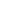 ΑΡΧΗ3ΗΣΣΕΛΙ∆ΑΣπροτεινομένας γοητείας6, φοβουμένη μή ἁμαρτήσῃ. Ἄλλως τε ὁ ἱερεύςἀνέγνωσεν ἤδη ἐπί τῆς ἀσθενοῦς τούς ἐξορκισμούς τοῦ κακοῦ, διά πᾶνἐνδεχόμενον. Ἀλλά μετ’ ὀλίγον μετέβαλε γνώμην.Ἡ κατάστασις τῆς ἀσθενοῦς ἐδεινοῦτο. Ἡ μητρική στοργή ἐνίκησε τόνφόβον τῆς ἁμαρτίας. Ἡ θρησκεία ἔπρεπε νά συμβιβασθῇ μέ τήν δεισιδαιμονίαν.Πλησίον εἰς τόν σταυρόν, ἐπί τοῦ στήθους τῆς Ἀννιῶς, ἐκρέμασεν ἕν«χαμαγλί», μέ μυστηριώδεις ἀραβικάς λέξεις.Τά ἁγιάσματα διεδέχθησαν αἱ γοητεῖαι, καί μετά τά εὐχολόγια τῶνἱερέων ἦλθον τά «σαλαβάτια»7 τῶν μαγισσῶν.Ἀλλ’ὅλαπαρήρχοντοεἰςμάτην.Τό παιδίον ἐχειροτέρευεν ἀδιακόπως, καί ἡ μήτηρ μας ἐγίνετο ὁλονένἀγνώριστος. Ἐνόμιζες, ὅτι ἐλησμόνησε πώς εἶχε καί ἄλλα τέκνα.Ποῖος μᾶς ἔτρεφε, ποῖος μᾶς ἔπλυνε, ποῖος μᾶς ἐμβάλωνεν ἡμᾶς τάἀγόρια, οὔτε ἤθελε κἄν νά τό γνωρίζῃ.Μία Σοφηδιώτισσα γραῖα, πρό πολλῶν ἤδη ἐτῶν παρασιτοῦσα ἐν τῷοἴκῳ μας, ἐφρόντιζε περί ἡμῶν, ἐφ’ ὅσον τό ἐπέτρεπεν ἡ μαθουσάλειος αὐτῆςἡλικία.Τήν μητέρα μας δέν τήν ἐβλέπομεν ἐνίοτε ὁλοκλήρους ἡμέρας.Πότε ἐπήγαινε νά δέσῃ μίαν λωρίδα ἀπό τό φόρεμα τῆς Ἀννιῶς ἐπίθαυματουργοῦ τινος τόπου, μέ τήν ἐλπίδα, ὅτι θά δεθῇ καί τό κακόν μακράντῆς πασχούσης, πότε μετέβαινεν εἰς τάς πλησιοχώρους ἐκκλησίας, τῶν ὁποίωνκατά τύχην ἐτελεῖτο ἡ μνήμη, κομίζουσα λαμπάδα κιτρίνου κηροῦ, χυμένηνἰδίοις αὑτῆς χερσί, καί ἴσην ἀκριβῶς πρός τῆς ἀσθενοῦς τό ἀνάστημα. Πλήνὅλα, ὅλα ταῦτα ἀπέβαινον ἀνωφελῆ. Ἡ ἀσθένεια τῆς πτωχῆς μας ἀδελφῆς ἦτονἀνίατος.[...]1.2.3.4.5.6.7.ευσπλαχνικότερηςονειροπόλοαρμόζει, ταιριάζειαπόκάπουπαράξενος στην εμφάνισημαγείες, γητιέςπροσευχέςΕΡΩΤΗΣΕΙΣΑ.Κύριο χαρακτηριστικό της διηγηματογραφίας του Γ. Βιζυηνούείναι το αυτοβιογραφικό στοιχείο. Να γράψετε τρίαπαραδείγματα από το απόσπασμα που σας δόθηκε, στα οποίαεντοπίζονται προσωπικές και οικογενειακές μνήμες τουσυγγραφέα.Μονάδες 15ΤΕΛΟΣ3ΗΣΑΠΟ5ΣΕΛΙ∆ΕΣ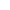 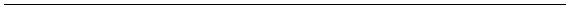 ΑΡΧΗ4ΗΣΣΕΛΙ∆ΑΣΒ1. Ο Κ. Μπαλάσκας, αναφερόμενος στο έργο του Βιζυηνού,γράφει: «Το έργο του Γ. Βιζυηνού προκάλεσε ζωηρέςεντυπώσεις και η κριτική το υποδέχτηκε πολύ θετικά.Ιδιαίτερα τονίστηκε [...] το ψυχολογικό–ψυχογραφικό στοιχείο,του οποίου μπορούμε να πούμε ότι ο Βιζυηνός είναι οεισηγητής [...]. Κυρίως εντυπωσίασε η ικανότητά του να πλάθειζωντανούς χαρακτήρες...». Επαληθεύεται η παραπάνω άποψηγια την ψυχογραφική δύναμη του Γ. Βιζυηνού στο απόσπασμαπου σας δόθηκε; Να αιτιολογήσετε την απάντησή σας.Μονάδες 20Β2. Ποια χαρακτηριστικά της γλώσσας του Γ. Βιζυηνού εντοπίζετεστο συγκεκριμένο απόσπασμα; Να αιτιολογήσετε τηναπάντησή σας με αναφορές στο κείμενο.Μονάδες 20Γ.«’Αφ’ ὅτου ἀπέθανεν ὁ πατήρ μας δέν εἶχεν ἐξέλθει τῆςοἰκίας. ∆ιότι ἐχήρευσε πολύ νέα καί ἐντρέπετο νά κάμῃχρῆσιν τῆς ἐλευθερίας, ἥτις, καί ἐν αὐτῇ τῇ Τουρκίᾳ, ἰδιάζειεἰς πᾶσαν πολύτεκνον μητέρα. Ἀλλ’ ἀφ’ ἧς ἡμέρας ἔπεσεν ἡἈννιώ σπουδαίως εἰς τό στρῶμα, ἔβαλε τήν ἐντροπήν κατάμέρος.»Να σχολιάσετε το παραπάνω χωρίο σε ένα κείμενο 120-140λέξεων.Μονάδες 25∆. Να σχολιάσετε ως προς το περιεχόμενο το παρακάτωαπόσπασμα από τη «Φαρμακολύτρια» του Α. Παπαδιαμάντησυγκρίνοντάς το με το κείμενο του Γ. Βιζυηνού.Μονάδες 20[...]ἩἉγίαἈναστασίαἡΦαρμακολύτριαεἶν’ἐκείνη,ἥτιςχαλνᾷτάμάγια,ἤτοι λύει πᾶσαν γοητείαν καί μεθοδείαν πονηράν ὑπ’ ἐχθρῶν γινομένην. Εἰςἐμέ, παρευρεθέντα κατά τύχην ἐκεῖ, τό πρᾶγμα ἐφαίνετο παράξενον, ὅσονἤθελε φανῆ εἰς μαθητήν τῆς γ΄ τάξεως ἐπαρχιακοῦ γυμνασίου, δραπετεύσανταἅμα τῇ ἐνάρξει τῶν μαθημάτων, εἰς τό μέσον τοῦ ἔτους. Ἀλλ’ ἡ ἐξαδέλφη μουΜαχούλα ἤξευρε τί ἔκαμνεν.Ἕνα υἱόν, μονάκριβον, τόν εἶχε. Καί εἶχε τέσσαρας κόρας μικράς, τῶνὁποίων ἡ μεγαλυτέρα ἦτον ἤδη δεκαέξ χρόνων. Καί ὁ υἱός της, πρωτότοκος,ἤγγιζεν ἤδη τό εἰκοστόν ἔτος. Καί ἤδη ἔχανε τόν νοῦν του κ’ ἐζητοῦσε νάνυμφευθῇ.ΤΕΛΟΣ4ΗΣΑΠΟ5ΣΕΛΙ∆ΕΣ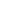 ΑΡΧΗ5ΗΣΣΕΛΙ∆ΑΣΤοῦ εἶχαν κάμει μάγια, αἱ γυναῖκες, ἀπό τόν Πέρα Μαχαλᾶν. Καί τοῦεἶχαν σηκώσει τά μυαλά του. Ποῖος ἠξεύρει τί μαγγανείας τοῦ ἔκαμαν, καί τίτοῦ ἔδωκαν νά πίῃ. Ἐγνώριζαν ἐκεῖναι ἀπό μαγείας...Κι ἀγάπησε μίαν κόρην, ἥτις ἦτον μεγαλυτέρα ἀπ’ αὐτόν στά χρόνια, καίἤθελε νά τήν λάβῃ σύζυγον.«Ἤ θά τήν πάρω, μάνα, ἤ θά σκοτωθῶ». Τό εἶχε πάρει κατάκαρδα.Ἦτον «ἐρωτοχτυπημένος». Τώρα, τί νά κάμῃ ἡ ἐξαδέλφη μου Μαχούλα; Ν’ἀφήσῃ τόν υἱόν της νά ἐμβῇ στά βάσανα, τόσον νέος, κι αὐτή νά ἔχῃ τέσσαραςκόρας ἀνυπάνδρους, νά τάς καμαρώνῃ; Καί ποιός γονιός τό δέχεται αὐτό;Λοιπόν ἔπεσε στά θεωτικά πράγματα. Ἔκαμε λειτουργίας πολλάς, καίἁγιασμούς, καί παρακλήσεις. Ἐπῆρε τά ροῦχα τοῦ γυιοῦ της, καί τά ἔβαλε νάλειτουργηθοῦν ὑπό τήν Ἁγίαν Τράπεζαν. Ἐπαίδευσε τόν ἑαυτόν της μέ πολλάςνηστείας, ἀγρυπνίας, καί γονυκλισίας.Τελευταῖον προσέφυγεν εἰς τήν χάριν τῆς Ἁγίας Ἀναστασίας τῆςΦαρμακολυτρίας. Αὕτη εἶχε παρά Θεοῦ τό χάρισμα νά διαλύῃ τάς μαγείας καίγοητείας. Ἐπῆγε, τήν ἐλειτούργησεν, ἔζωσε τόν ναόν της ἑπτά φοράς (τελοῦσαμόνη της ἰδιαιτέραν λειτουργίαν περιπαθῆ ἐκ μητρικῆς στοργῆς) μέ κηρίονἑκατονταόργυιον, τό ὁποῖον ἡ ἰδία εἶχε παρασκευάσει μέ τάς χεῖράς της, καίπαρεκάλει τήν Ἁγίαν νά χαλάσῃ τά μάγια, νά ἔλθῃ στόν νοῦν του ὁ υἱός της, ὁἐρωτοχτυπημένος καί ποτισμένος ἀπό κακάς μαγγανείας, καί νά μή χάνῃ τάμυαλάτουἄδικα...(Α. Παπαδιαμάντης, Η Φαρμακολύτρια. Απάνθισμα διηγημάτων Α. Παπαδιαμάντη,Ανθολόγηση: Ν.∆. Τριανταφυλλόπουλος, Εκδόσεις ∆όμος [Αθήνα, 2001], σσ. 356-357.)Ο∆ΗΓΙΕΣ ΓΙΑ ΤΟΥΣ ΕΞΕΤΑΖΟΜΕΝΟΥΣ1..Στο τετράδιο να γράψετε μόνο τα προκαταρκτικά (ημερομηνία,εξεταζόμενο μάθημα, κατεύθυνση). Να μην αντιγράψετε τα θέματα στοτετράδιο.2Να γράψετε το ονοματεπώνυμό σας στο πάνω μέρος τωνφωτοαντιγράφων αμέσως μόλις σας παραδοθούν. ∆εν επιτρέπεται ναγράψετε καμιά άλλη σημείωση. Κατά την αποχώρησή σας να παραδώσετεμαζί με το τετράδιο και τα φωτοαντίγραφα.3456....Να απαντήσετε στο τετράδιό σας σε όλα τα θέματα.Να γράψετε τις απαντήσεις σας μόνο με μπλε ή μόνο με μαύρο στυλό.Κάθε απάντηση τεκμηριωμένη είναι αποδεκτή.∆ιάρκεια εξέτασης: τρεις (3) ώρες μετά τη διανομή των φωτοαντιγράφων.. Χρόνος δυνατής αποχώρησης: μετά τη 10.00΄ πρωινή.KΑΛΗ ΕΠΙΤΥΧΙΑ7ΤΕΛΟΣ ΜΗΝΥΜΑΤΟΣΤΕΛΟΣ5ΗΣΑΠΟ5ΣΕΛΙ∆ΕΣ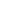 ΑΡΧΗ 1ΗΣ ΣΕΛΙ∆ΑΣΕΠΑΝΑΛΗΠΤΙΚΕΣ ΑΠΟΛΥΤΗΡΙΕΣ ΕΞΕΤΑΣΕΙΣΓ΄ ΤΑΞΗΣ ΗΜΕΡΗΣΙΟΥ ΓΕΝΙΚΟΥ ΛΥΚΕΙΟΥΠΕΜΠΤΗ 9 ΙΟΥΛΙΟΥ 2009ΕΞΕΤΑΖΟΜΕΝΟ ΜΑΘΗΜΑ: ΝΕΟΕΛΛΗΝΙΚΗ ΛΟΓΟΤΕΧΝΙΑΘΕΩΡΗΤΙΚΗΣ ΚΑΤΕΥΘΥΝΣΗΣΣΥΝΟΛΟ ΣΕΛΙ∆ΩΝ: ΤΕΣΣΕΡΙΣ (4)ΚΕΙΜΕΝΟΓιάννης ΡίτσοςἩ Σονάτα τοῦ Σεληνόφωτος(στ. 205-227)205 Συχνά πετάγομαι στό φαρμακεῖο ἀπέναντι γιά καμμιάν ἀσπιρίνη,ἄλλοτε πάλι βαριέμαι καί μένω μέ τόν πονοκέφαλό μουν’ ἀκούω μές στούς τοίχους τόν κούφιο θόρυβο πού κάνουν οἱ σωλῆνεςτοῦ νεροῦ,ἤ ψήνω ἕναν καφέ, καί, πάντα ἀφηρημένη,ξεχνιέμαι κ’ ἑτοιμάζω δυό ―ποιός νά τόν πιεῖ τόν ἄλλον;―10 ἀστεῖο ἀλήθεια, τόν ἀφήνω στό περβάζι νά κρυώνειἤ κάποτε πίνω καί τόν δεύτερο, κοιτάζοντας ἀπ’ τό παράθυρο τόνπράσινο γλόμπο τοῦ φαρμακείου2σάν τό πράσινο φῶς ἑνός ἀθόρυβου τραίνου πού ἔρχεται νά μέ πάρειμέ τά μαντίλια μου, τά στραβοπατημένα μου παπούτσια, τή μαύρητσάντα μου, τά ποιήματά μου,χωρίς καθόλου βαλίτσες ―τί νά τίς κάνεις;22215 Ἄφησέ με νἄρθω μαζί σου.Ἄ, φεύγεις; Καληνύχτα. Ὄχι, δέ θἄρθω. Καληνύχτα.Ἐγώ θά βγῶ σέ λίγο. Εὐχαριστῶ. Γιατί, ἐπιτέλους, πρέπεινά βγῶ ἀπ’ αὐτό τό τσακισμένο σπίτι.Πρέπει νά δῶ λιγάκι πολιτεία, ―ὄχι, ὄχι τό φεγγάρι―2025τήν πολιτεία μέ τά ροζιασμένα χέρια της, τήν πολιτεία τοῦμεροκάματου,τήν πολιτεία πού ὁρκίζεται στό ψωμί καί στή γροθιά τηςτήν πολιτεία πού ὅλους μᾶς ἀντέχει στή ράχη τηςμέ τίς μικρότητές μας, τίς κακίες, τίς ἔχτρες μας,μέ τίς φιλοδοξίες, τήν ἄγνοιά μας καί τά γερατειά μας, ―ν’ ἀκούσω τά μεγάλα βήματα τῆς πολιτείας,νά μήν ἀκούω πιά τά βήματά σουμήτε τά βήματα τοῦ Θεοῦ, μήτε καί τά δικά μου βήματα. Καληνύχτα.ΤΕΛΟΣ 1ΗΣ ΑΠΟ 4 ΣΕΛΙ∆ΕΣ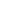 ΑΡΧΗ 2ΗΣ ΣΕΛΙ∆ΑΣΕΡΩΤΗΣΕΙΣΑ.Βασικό χαρακτηριστικό της ποίησης του Γιάννη Ρίτσου είναι ηχρήση αντικειμένων από την καθημερινή ζωή. Να σχολιάσετετο χαρακτηριστικό αυτό της ποίησής του (μονάδες 9) και ναδώσετε τρία παραδείγματα από το συγκεκριμένο απόσπασμα(μονάδες 6).Μονάδες15Β1. Ο μονόλογος της ηρωίδας στο ποίημα «Η Σονάτα τουΣεληνόφωτος» του Γιάννη Ρίτσου κινείται ανάμεσα στηνικεσία και την εξομολόγηση. Να επαληθεύσετε αυτή την κρίσηδίνοντας ένα παράδειγμα για κάθε περίπτωση και νααιτιολογήσετε την απάντησή σας.Μονάδες20Β2. Μερικά από τα χαρακτηριστικά στοιχεία του θεατρικούμονολόγου είναι: α) η συχνή χρήση του πρωτοπρόσωπουρήματος, β) η επανάληψη, γ) η εικονοπλασία, δ) η μεταφοράκαι ε) το ασύνδετο σχήμα. Να γράψετε ένα παράδειγμα γιακάθε περίπτωση από το κείμενο που σας δόθηκε.Μονάδες 20Γ.205 Συχνά πετάγομαι στό φαρμακεῖο ἀπέναντι γιά καμμιάν ἀσπιρίνη,ἄλλοτε πάλι βαριέμαι καί μένω μέ τόν πονοκέφαλό μουν’ ἀκούω μές στούς τοίχους τόν κούφιο θόρυβο πού κάνουν οἱσωλῆνες τοῦ νεροῦ,ἤ ψήνω ἕναν καφέ, καί, πάντα ἀφηρημένη,ξεχνιέμαι κ’ ἑτοιμάζω δυό ―ποιός νά τόν πιεῖ τόν ἄλλον;―10 ἀστεῖο ἀλήθεια, τόν ἀφήνω στό περβάζι νά κρυώνειἤ κάποτε πίνω καί τόν δεύτερο, κοιτάζοντας ἀπ’ τό παράθυρο τόνπράσινο γλόμπο τοῦ φαρμακείου2σάν τό πράσινο φῶς ἑνός ἀθόρυβου τραίνου πού ἔρχεται νά μέ πάρειμέ τά μαντίλια μου, τά στραβοπατημένα μου παπούτσια, τή μαύρητσάντα μου, τά ποιήματά μου,χωρίς καθόλου βαλίτσες ―τί νά τίς κάνεις;Να σχολιάσετε τους παραπάνω στίχους σε δύο παραγράφους(130 - 150 λέξεις).Μονάδες25ΤΕΛΟΣ 2ΗΣ ΑΠΟ 4 ΣΕΛΙ∆ΕΣ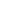 ΑΡΧΗ 3ΗΣ ΣΕΛΙ∆ΑΣ∆.Να συγκρίνετε ως προς το περιεχόμενο το απόσπασμα από τηΣονάτα του Σεληνόφωτος του Γιάννη Ρίτσου με το απόσπασμααπό το ποίημα «Όρθρος» του ίδιου ποιητή.Μονάδες 20ΟΡΘΡΟΣΤό πρωί, πρίν ἀκόμη καλά καλά πλύνουν καί ντύσουν τά παιδιά,ἔξω ἀπ’ τά σπίτιαἀκούγονται νά παρελαύνουν στό μεγάλο φῶς, τά μικρά,πλανόδια επαγγέλματα,ἡ χορταρού, ὁ παγοπώλης, ὁ καρβουνιάρης,ὁ τροχιστής, ὁ καρεκλάς, ὁ παπλωματάς· παρελαύνουνμέ τά φτωχά τους σύνεργα, τόν τροχό, τό σφυρί, τό μαχαίρι,τό φτυάρι, τό πριόνι, τό δοξάρι· —προχωροῦν, καί μπροστάτουςβαδίζουνε οἱ μεγάλες, γυμνασμένες, ψαλμωδικές φωνές τους.Ἔτσι ὁ δρόμοςγίνεται ὁ φωτισμένος νάρθηκας, μέ τίς φαρδιές, ἀκτινωτές ραβδώσειςἀπό τούς ἴσκιους μιᾶς ἀόρατης κιονοστοιχίας. Πάνω ἀπ’ τίς δυόσειρές τά σπίτιαὀρθώνονται οἱ ὁλόλευκοι τροῦλοι τῆς μέρας. Κι ἐκεῖνοιπροχωροῦν στό ἐσωτερικό τοῦ ναοῦ, ὅπου τελεῖται ἡ λειτουργία.Τά φτωχά σύνεργά τουςἀστράφτουν σά χρυσά ἀφιερώματα. Κι ἐνῶτά σπίτια εἶναι ἀκόμη ἀπό μέσα ὑγρά, κι ἐνῶ κι ἐσύ ’σαιἀνέτοιμος ἀκόμη κι ἀπρόθυμος, βγαίνεις ὡστόσο στό κατώφλι,μέ τίς σταγόνες τοῦ νεροῦ στά μαλλιά σου, μέ τήν τσατσάρα στόχέρι σου...------------τσατσάρα: λαϊκή λέξη για τη χτένα τσέπης.(Ανθολογία Γιάννη Ρίτσου, Επιλογή Χρύσα Προκοπάκη, Εκδόσεις Κέδρος[Αθήνα, 2000], σσ. 127-128.)Ο∆ΗΓΙΕΣΓΙΑΤΟΥΣΕΞΕΤΑΖΟΜΕΝΟΥΣ12. Στο τετράδιο να γράψετε μόνο τα προκαταρκτικά (ημερομηνία,εξεταζόμενο μάθημα, κατεύθυνση). Να μην αντιγράψετε ταθέματα στο τετράδιο.. Να γράψετε το ονοματεπώνυμό σας στο πάνω μέρος τωνφωτοαντιγράφων,αμέσωςμόλιςσαςπαραδοθούν.∆ενεπιτρέπεταιναγράψετεκαμιάάλλησημείωση.ΚατάτηνΤΕΛΟΣ 3ΗΣ ΑΠΟ 4 ΣΕΛΙ∆ΕΣ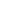 ΑΡΧΗ 4ΗΣ ΣΕΛΙ∆ΑΣαποχώρησή σας να παραδώσετε μαζί με το τετράδιο και ταφωτοαντίγραφα.34. Να απαντήσετε στο τετράδιό σας σε όλα τα θέματα.. Να γράψετε τις απαντήσεις σας μόνο με μπλε ή μόνο με μαύροστυλό, ανεξίτηλης μελάνης.56. Κάθε απάντηση τεκμηριωμένη είναι αποδεκτή.. ∆ιάρκεια εξέτασης: τρεις (3) ώρες μετά τη διανομή τωνφωτοαντιγράφων.7. Χρόνος δυνατής αποχώρησης: μετά τη 10:00 πρωινή.KΑΛΗ ΕΠΙΤΥΧΙΑΤΕΛΟΣΜΗΝΥΜΑΤΟΣΤΕΛΟΣ 4ΗΣ ΑΠΟ 4 ΣΕΛΙ∆ΕΣ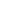 ΑΡΧΗ 1ΗΣ ΣΕΛΙ∆ΑΣ – Γ΄ ΗΜΕΡΗΣΙΩΝΕΠΑΝΑΛΗΠΤΙΚΕΣ ΠΑΝΕΛΛΗΝΙΕΣ ΕΞΕΤΑΣΕΙΣΓ΄ ΤΑΞΗΣ ΗΜΕΡΗΣΙΟΥ ΓΕΝΙΚΟΥ ΛΥΚΕΙΟΥ∆ΕΥΤΕΡΑ 6 ΙΟΥΝΙΟΥ 2011ΕΞΕΤΑΖΟΜΕΝΟ ΜΑΘΗΜΑ: ΝΕΟΕΛΛΗΝΙΚΗ ΛΟΓΟΤΕΧΝΙΑΘΕΩΡΗΤΙΚΗΣ ΚΑΤΕΥΘΥΝΣΗΣΣΥΝΟΛΟ ΣΕΛΙ∆ΩΝ: ΤΡΕΙΣ (3)ΚΕΙΜΕΝΟΓιώργης ΠαυλόπουλοςΤά ἈντικλείδιαἩ Ποίηση εἶναι μιά πόρτα ἀνοιχτή.Πολλοί κοιτάζουν μέσα χωρίς νά βλέπουντίποτα καί προσπερνοῦνε. Ὅμως μερικοίκάτι βλέπουν, τό μάτι τους ἁρπάζει κάτικαί μαγεμένοι πηγαίνουνε νά μποῦν.Ἡ πόρτα τότε κλείνει. Χτυπᾶνε μά κανείςδέν τούς ἀνοίγει. Ψάχνουνε γιά τό κλειδί.Κανείς δέν ξέρει ποιός τό ἔχει. Ἀκόμηκαί τή ζωή τους κάποτε χαλᾶνε μάταιαγυρεύοντας τό μυστικό νά τήν ἀνοίξουν.Φτιάχνουν ἀντικλείδια. Προσπαθοῦν.Ἡ πόρτα δέν ἀνοίγει πιά. ∆έν ἄνοιξε ποτέγιά ὅσους μπόρεσαν νά ἰδοῦν στό βάθος.Ἴσως τά ποιήματα πού γράφτηκανἀπό τότε πού ὑπάρχει ὁ κόσμοςεἶναι μιά ἀτέλειωτη ἀρμαθιά ἀντικλείδιαγιά ν’ ἀνοίξουμε τήν πόρτα τῆς Ποίησης.Μά ἡ Ποίηση εἶναι μιά πόρτα ἀνοιχτή.(Τά Ἀντικλείδια, 1988)ΕΡΩΤΗΣΕΙΣΑ1.ΚύριαγνωρίσματατηςποίησηςτουΓιώργηΠαυλόπουλουείναιηχρήσηκαθημερινούλεξιλογίου,ΤΕΛΟΣ 1ΗΣ ΑΠΟ 3 ΣΕΛΙ∆ΕΣ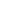 ΑΡΧΗ 2ΗΣ ΣΕΛΙ∆ΑΣ – Γ΄ ΗΜΕΡΗΣΙΩΝο παρατακτικός λόγος και η συμβολιστική γραφή. Γιακαθένα από τα παραπάνω χαρακτηριστικά ναγράψετε ένα αντίστοιχο παράδειγμα από το ποίημαπου σας δόθηκε.Μονάδες 15Β1.Σύμφωνα με την Τασούλα Καραγεωργίου: «Tο ποίηματου Παυλόπουλου τελειώνει όπως άρχισε. Η Ποίησηείναι μια πόρτα ανοικτή˙ η πρόσκληση ανανεώνεται˙ ηπεριπέτεια δεν έχει τέλος». Σε ποιο σχήμα λόγουαναφέρεται η Τ. Καραγεωργίου; (μονάδες 5)Να σχολιάσετε τη συγκεκριμένη επιλογή του σχήματοςαυτού από τον ποιητή. (μονάδες 15)Μονάδες 20Β2.α) Γιατί, κατά τη γνώμη σας, ο ποιητής χρησιμοποιεί σταἈντικλείδια» το α΄ και γ΄ πληθυντικό πρόσωπο για«την εξιστόρηση και ερμηνεία του ποιητικού τουμύθου; (μονάδες 10)β) Να περιγράψετε δύο εικόνες με τις οποίες ο ποιητήςδημιουργεί μια ατμόσφαιρα μυστηριακή. (μονάδες 10)Μονάδες 20Γ1. Να σχολιάσετε τους παρακάτω στίχους:α) Πολλοί κοιτάζουν μέσα χωρίς νά βλέπουντίποτα καί προσπερνοῦνε.(σε μία παράγραφο περίπου 60-80 λέξεων)(μονάδες 10)Ἀκόμηκαί τή ζωή τους κάποτε χαλᾶνε μάταιαγυρεύοντας τό μυστικό νά τήν ἀνοίξουν.Φτιάχνουν ἀντικλείδια.β)(σε μία παράγραφο περίπου 80-100 λέξεων)(μονάδες 15)Μονάδες 25∆1. Να συγκρίνετε ως προς το περιεχόμενο το ποίημα του Γ.Παυλόπουλου «Τά Ἀντικλείδια» με το ποίημα του Γ.Στογιαννίδη «Ἡ ποίηση».Μονάδες 20ΤΕΛΟΣ 2ΗΣ ΑΠΟ 3 ΣΕΛΙ∆ΕΣ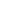 ΑΡΧΗ 3ΗΣ ΣΕΛΙ∆ΑΣ – Γ΄ ΗΜΕΡΗΣΙΩΝἩ ποίησηἩ ποίηση εἶναι σκληρὴδὲν τὴν κερδίζεις μὲ ψέματα,δὲν τὴν ἀλλάζεις ξεκοιλιάζοντας τράπουλεςἢ θυμιατίζοντας τὸν ἔξω ἀποδῶ.Φωτιὰποὺ βαστάει ἀπ’ τὴν κόλασηκαὶ ποὺ μελτέμια Αὐγουστιάτικαλουτρὰ ἰαματικὰποὺοἱδυστυχισμένοιὀνειρεύονται.Ἡ ποίηση σοῦ ἀφαιρεῖ τὴν πραγματικότηταἀφήνοντάς σε στὶς προσβάσεις τοῦ ὕπνουνὰ μηρυκάζεις λέξεις.Κάποτε ἄγγελος Κυρίου ἔρχεταινὰ σοῦ ἀλλάξει τὸ μουσκεμένο προσκέφαλο.Ἡποίησηεἶναιἡπιὸσκληρὴμοναξιά.(Από τη συλλογή του Γιώργου Στογιαννίδη, Στίςπροσβάσεις τοῦ ὕπνου, 1976)Ο∆ΗΓΙΕΣ (για τους εξεταζομένους)12. Στο τετράδιο να γράψετε μόνο τα προκαταρκτικά (ημερομηνία,εξεταζόμενο μάθημα).τετράδιο.Να μην αντιγράψετε τα θέματα στο. Να γράψετε το ονοματεπώνυμό σας στο πάνω μέρος τωνφωτοαντιγράφων αμέσως μόλις σας παραδοθούν. ∆εν επιτρέπεταινα γράψετε καμιά άλλη σημείωση. Κατά την αποχώρησή σας ναπαραδώσετε μαζί με το τετράδιο και τα φωτοαντίγραφα.. Να απαντήσετε στο τετράδιό σας σε όλα τα θέματα.. Να γράψετε τις απαντήσεις σας μόνο με μπλε ή μόνο με μαύροστυλό.3456. Κάθε απάντηση τεκμηριωμένη είναι αποδεκτή.. ∆ιάρκεια εξέτασης: τρεις (3) ώρες μετά τη διανομή τωνφωτοαντιγράφων.7. Χρόνος δυνατής αποχώρησης: 18.00.ΚΑΛΗ ΕΠΙΤΥΧΙΑΤΕΛΟΣ ΜΗΝΥΜΑΤΟΣΤΕΛΟΣ 3ΗΣ ΑΠΟ 3 ΣΕΛΙ∆ΕΣ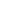 ΑΡΧΗ 1ΗΣ ΣΕΛΙ∆ΑΣ – Γ΄ ΗΜΕΡΗΣΙΩΝ ΚΑΙ ∆΄ ΕΣΠΕΡΙΝΩΝΕΠΑΝΑΛΗΠΤΙΚΕΣ ΠΑΝΕΛΛΗΝΙΕΣ ΕΞΕΤΑΣΕΙΣΓ΄ ΤΑΞΗΣ ΗΜΕΡΗΣΙΟΥ ΚΑΙ ∆΄ ΤΑΞΗΣ ΕΣΠΕΡΙΝΟΥΓΕΝΙΚΟΥ ΛΥΚΕΙΟΥΤΕΤΑΡΤΗ 13 ΙΟΥΝΙΟΥ 2012ΕΞΕΤΑΖΟΜΕΝΟ ΜΑΘΗΜΑ: ΝΕΟΕΛΛΗΝΙΚΗ ΛΟΓΟΤΕΧΝΙΑΘΕΩΡΗΤΙΚΗΣ ΚΑΤΕΥΘΥΝΣΗΣΣΥΝΟΛΟ ΣΕΛΙ∆ΩΝ: ΕΞΙ (6)ΚΕΙΜΕΝΟΓ. ΒΙΖΥΗΝΟΥ Τό ἁμάρτημα τῆς μητρός μου(απόσπασμα)Ἐνθυμοῦμαι ἀκόμη ὁποίαν ἐντύπωσιν ἔκαμεν ἐπί τῆςπαιδικῆς μου φαντασίας ἡ πρώτη ἐν τῇ ἐκκλησίᾳδιανυκτέρευσις.Τό ἀμυδρόν φῶς τῶν ἔμπροσθεν τοῦ εἰκονοστασίουλύχνων, μόλις ἐξαρκοῦν1 νά φωτίζῃ αὐτό καί τάς πρό αὐτοῦβαθμίδας2, καθίστα τό περί ἡμᾶς σκότος ἔτι ὑποπτότερονκαί φοβερώτερον, παρά ἐάν ἤμεθα ὅλως διόλου εἰς τάσκοτεινά.Ὁσάκις τό φλογίδιον μιᾶς κανδήλας ἔτρεμε, μοί ἐφαίνετο,πώς ὁ Ἅγιος ἐπί τῆς ἀπέναντι εἰκόνος ἤρχιζε νά ζωντανεύῃ,καί ἐσάλευε, προσπαθῶν ν’ ἀποσπασθῇ ἀπό τάς σανίδας, καίκαταβῇ ἐπί τοῦ εδάφους, μέ τά φαρδυά καί κόκκινά τουφορέματα, μέ τόν στέφανον περί τήν κεφαλήν, καί μέ τούςἀτενεῖς3 ὀφθαλμούς ἐπί τοῦ ὠχροῦ καί ἀπαθοῦς προσώπουτου.Ὁσάκις πάλιν ὁ ψυχρός ἄνεμος ἐσύριζε διά τῶν ὑψηλῶνπαραθύρων, σείων θορυβωδῶς τάς μικράς αὐτῶν ὑέλους4,ἐνόμιζον, ὅτι οἱ περί τήν ἐκκλησίαν νεκροί ἀνερριχῶντοτούς τοίχους καί προσεπάθουν νά εἰσδύσωσιν εἰς αὐτήν. Καίτρέμων ἐκ φρίκης, ἔβλεπον ἐνίοτε ἀντικρύ μου ἕνα σκελετόν,ὅστις ἥπλωνε νά θερμάνῃ τάς ἀσάρκους του χεῖρας ἐπί τοῦ«μαγκαλίου»5, τό ὁποῖον ἔκαιε πρό ἡμῶν.Καί ὅμως δέν ἐτόλμων νά δηλώσω οὐδέ τήν παραμικροτέρανἀνησυχίαν.∆ιότιἠγάπωντήνἀδελφήνμου,καίἐθεώρουνΤΕΛΟΣ 1ΗΣ ΑΠΟ 6 ΣΕΛΙ∆ΕΣ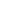 ΑΡΧΗ 2ΗΣ ΣΕΛΙ∆ΑΣ – Γ΄ ΗΜΕΡΗΣΙΩΝ ΚΑΙ ∆΄ ΕΣΠΕΡΙΝΩΝμεγάλην προτίμησιν νά εἶμαι διαρκῶς πλησίον της καίπλησίον τῆς μητρός μου, ἥτις χωρίς ἄλλο θά μέ ἀπέστελλενεἰς τόν οἶκον, εὐθύς ὡς ἤθελεν ὑποπτευθῆ ὅτι φοβοῦμαι.Ὑπέφερον λοιπόν καί κατά τάς ἑπομένας νύκτας τάςφρικιάσεις ἐκείνας μετά ἀναγκαστικῆς στωικότητος καιἐξετέλουν προθύμως τά καθήκοντά μου, προσπαθῶν νάκαταστῶ ὅσον τό δυνατόν ἀρεστότερος. [...]Καί εἰς ὅλα ταῦτα μέ παρηκολούθει ἡ πτωχή μου ἀδελφήμέ τήν ὠχράν καί μελαγχολικήν της ὄψιν, μέ τό ἀργόν καί6ἀβέβαιονβῆμάτης,ἑλκύουσατόνοἶκτοντῶνἐκκλησιαζομένων καί προκαλοῦσα τάς εὐχάς αὐτῶν ὑπέρἀναρρώσεώς της· ἀναρρώσεως, ἥτις δυστυχῶς ἤργει νάἐπέλθῃ.Ἀπ’ ἐναντίας, ἡ ὑγρασία, τό ψῦχος, τό ἀσύνηθες καί, μάτό ναί, φρικαλέον τῶν ἐν τῷ ναῷ διανυκτερεύσεων δένἤργησαν νά ἐπιδράσουν βλαβερῶς ἐπί τῆς ἀσθενοῦς, τῆςὁποίας ἡ κατάστασις ἤρχισε νά ἐμπνέῃ τώρα τούς ἐσχάτουςφόβους.Ἡ μήτηρ μου τό ἠννόησε, καί ἤρχισε, καί ἐν αὐτῇ τῇἐκκλησίᾳ, νά δεικνύῃ θλιβεράν ἀδιαφορίαν πρός πᾶν ὅ,τιδέν ἦτο αὐτή ἡ ἀσθενής. ∆έν ἤνοιγε τά χείλη της πρόςοὐδένα πλέον, εἰ μή πρός τήν Ἀννιώ καί πρός τούς ἁγίους,ὁσάκις ἐπροσηύχετο. Μίαν ἡμέραν τήν ἐπλησίασα ἀπαρατήρητος,ἐνῷ ἔκλαιε γονυπετής πρό τῆς εἰκόνος τοῦ Σωτῆρος.-Πάρεμουὅποιοθέλεις,ἔλεγε,καίἄφησέμουτόκορίτσι. Τό βλέπω πώς εἶναι γιά νά γένῃ. Ἐνθυμήθηκες τήνἁμαρτίαν μου καί ἐβάλθηκες νά μοῦ πάρῃς τό παιδί, γιά νάμέ τιμωρήσῃς. Εὐχαριστῶ σε, Κύριε!Μετά τινας στιγμάς βαθείας σιγῆς, καθ’ ἥν τά δάκρυά τηςἠκούοντο στάζοντα ἐπί τῶν πλακῶν ἀνεστέναξεν ἐκ βάθουςκαρδίας, ἐδίστασεν ὀλίγον, καί ἔπειτα ἐπρόσθεσεν·-Σοῦἔφεραδύοπαιδιάμουστάπόδιασου...χάρισέμουτόκορίτσι!Ὅταν ἤκουσα τάς λέξεις ταύτας, παγερά φρικίασιςδιέτρεξε τά νεῦρά μου καί ἤρχισαν τά αὐτία μου να βοΐζουν.∆ένἠδυνήθηνν’ἀκούσωπεριπλέον.Καθ’ἥνδέστιγμήνεἶδον,ὅτιἡμήτηρμου,καταβληθεῖσαὑπόφοβερᾶςἀγωνίας,ΤΕΛΟΣ 2ΗΣ ΑΠΟ 6 ΣΕΛΙ∆ΕΣ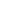 ΑΡΧΗ 3ΗΣ ΣΕΛΙ∆ΑΣ – Γ΄ ΗΜΕΡΗΣΙΩΝ ΚΑΙ ∆΄ ΕΣΠΕΡΙΝΩΝἔπιπτεν ἀδρανής ἐπί τῶν μαρμάρων, ἐγώ ἀντί νά δράμω7πρός βοήθειάν της, ἐπωφελήθην τήν εὐκαιρίαν νά φύγω ἐκτῆς ἐκκλησίας, τρέχων ὡς ἔξαλλος καί ἐκβάλλων κραυγάς, ὡςἐάν ἠπείλει νά μέ συλλάβῃ ὁρατός αὐτός8 ὁ Θάνατος.Οἱ ὀδόντες μου συνεκρούοντο ὑπό τοῦ τρόμου, καί ἐγώἔτρεχον, καί ἀκόμη ἔτρεχον. Καί χωρίς νά τό ἐννοήσω,εὑρέθην ἔξαφνα μακράν, πολύ μακράν τῆς ἐκκλησίας. Τότεἐστάθην νά πάρω τήν ἀναπνοήν μου, κ’ ἐτόλμησα νά γυρίσωνα ἰδῶ ὀπίσω μου. Κανείς δέν μ’ ἐκυνήγει.Ἤρχισα λοιπόν νά συνέρχωμαι ὀλίγον κατ’ ὀλίγον, καίἤρχισα νά συλλογίζωμαι.Ἀνεκάλεσα εἰς τήν μνήμην μου ὅλας τάς πρός τήν μητέρατρυφερότητας καί θωπείας μου. Προσεπάθησα νά ἐνθυμηθῶμήπως τῆς ἔπταισά ποτε, μήπως τήν ἀδίκησα, ἀλλά δένἠδυνήθην. Ἀπεναντίας εὕρισκον, ὅτι ἀφ’ ὅτου ἐγεννήθη αὐτήἡ ἀδελφή μας, ἐγώ, ὄχι μόνον δέν ἠγαπήθην, ὅπως θά τόἐπεθύμουν, ἀλλά τοῦτ’ αὐτό παρηγκωνιζόμην ὁλονένπερισσότερον. Ἐνθυμήθην τότε, καί μοί ἐφάνη ὅτι ἐννόησα,διατί ὁ πατήρ μου ἐσυνήθιζε νά μέ ὀνομάζῃ «τό ἀδικημένοτου». Καί μέ ἐπῆρε τό παράπονον καί ἤρχισα νά κλαίω. Ὤ!εἶπον, ἡ μητέρα μου δέν μέ ἀγαπᾷ καί δέν μέ θέλει! Ποτέ,ποτέ πλέον δέν πηγαίνω εἰς τήν ἐκκλησίαν! Καί διηυθύνθηνπρός τήν οἰκίαν μας, περίλυπος καί ἀπηλπισμένος.1εξαρκώ· φθάνω, αρκώ πλήρως.βαθμίς-ίδος· σκαλί, σκαλοπάτι.ατενής· έντονος.2345678ύελος (η) αντί του ύαλος· γυαλί.μαγκάλι· ειδικό φορητό σκεύος μέσα στο οποίο ανάβεται φωτιά.ελκύω κ. έλκω.να δράμω· να τρέξω.αυτός· ο ίδιος.ΤΕΛΟΣ 3ΗΣ ΑΠΟ 6 ΣΕΛΙ∆ΕΣ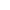 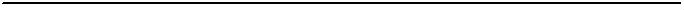 ΑΡΧΗ4ΗΣΣΕΛΙ∆ΑΣ–Γ΄ΗΜΕΡΗΣΙΩΝΚΑΙ∆΄ΕΣΠΕΡΙΝΩΝΕΡΩΤΗΣΕΙΣΑ1.Το έργο του Βιζυηνού έχει χαρακτηριστεί, εκτός τωνάλλων, και ως ψυχογραφικό. Να αναφέρετε τρίαπαραδείγματα, μέσα από το απόσπασμα που σαςδίνεται, τα οποία επιβεβαιώνουν αυτόν τον χαρακτηρισμό.Μονάδες 15Β1.α) Ο Παν. Μουλλάς αναφέρει ότι μέσα στο αφηγηματικόέργο του Βιζυηνού οι περιγραφές δεν είναιπαρέμβλητα «ξένα σώματα», αλλά οργανικά μέρη τουκειμένου και της αφήγησης. Ο ρόλος τους είναιπολλαπλός. Να τεκμηριώσετε την παραπάνω άποψη μεσχετικές αναφορές στο κείμενο που σας δίνεται(μονάδες 10).β) Στο συγκεκριμένο απόσπασμα ο Γ. Βιζυηνός παραβιάζει τηχρονική σειρά, κατά την αφήγηση, αναφερόμενος σεπρογενέστερα γεγονότα. Να αναζητήσετε και νακαταγράψετε δύο σημεία παραβίασης της χρονικήςσειράς (μονάδες 4). Τι επιτυγχάνει με την επιλογή αυτήο αφηγητής; (μονάδες 6)Μονάδες 20Β2.Γ1.Να επισημάνετε στο παρακάτω απόσπασμα τέσσεραδιαφορετικά εκφραστικά μέσα και να σχολιάσετε τορόλο τους μέσα στο κείμενο.«Ὅταν ἤκουσα τάς λέξεις ταύτας...Κανείς δέν μ’ἐκυνήγει.»Μονάδες 20«-Πάρε μου ὅποιο θέλεις, ἔλεγε, καί ἄφησέ μου τόκορίτσι. Τό βλέπω πώς εἶναι γιά νά γένῃ.Ἐνθυμήθηκες τήν ἁμαρτίαν μου καί ἐβάλθηκες νάμοῦ πάρῃς τό παιδί, γιά νά μέ τιμωρήσῃς. Εὐχαριστῶσε, Κύριε!»Νασχολιάσετετοπεριεχόμενοτουπαραπάνωαποσπάσματος σε δύο παραγράφους (150-170 λέξεις).Μονάδες 25ΤΕΛΟΣ4ΗΣΑΠΟ6ΣΕΛΙ∆ΕΣ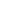 ΑΡΧΗ5ΗΣΣΕΛΙ∆ΑΣ–Γ΄ΗΜΕΡΗΣΙΩΝΚΑΙ∆΄ΕΣΠΕΡΙΝΩΝ∆1. Αφού συγκρίνετε το απόσπασμα από το «Το Αμάρτηματης μητρός μου» του Γ. Βιζυηνού με το επόμενοαπόσπασμα από το έργο του Κ. Παλαμά «Ο θάνατοςτου παλληκαριού», να εντοπίσετε (μονάδες 5) και νασχολιάσετε (μονάδες 15) τρεις ομοιότητες και δύοδιαφορές, ως προς το περιεχόμενο.Μονάδες 20Τὸβράδυἔπεσαννὰκοιμηθοῦν.Χειμώναςἦτανἀκόμη,μὰ ἡ νύχτα ἦταν ἀνοιξιάτικη, κατάστερη. Ἡ ∆ήμαιναμονάχη ξενυχτοῦσε τὸ Μῆτρο· στὸ πλάγι του ἔστρωνε κ’ἔπεφτε· πολλὲς φορὲς ξημερώνονταν στὸ πόδι. Τὴ νύχταἐκείνη, κι ὅλη τοῦ κόσμου τὴν ὑγεία καὶ τὴν ξεγνοιασιὰ νὰκρύβαν μέσα τους, πάλι δὲ θὰ κλειοῦσαν μάτι, μάνα καὶπαιδί. [...] Καὶ τοὺς δυὸ ἕνας φόβος τοὺς ἐτάραζε καὶ μιὰἐλπίδα τοὺς ἐζέσταινε. Στὸν πλατὺν ὀντὰ1 τὸ κρεμαστὸκαντήλι θαμποφωτᾶ, κι ἄλλο δὲν ξεχώριζαν μέσα ἐκεῖ παρὰτὸ εἰκονοστάσι μὲ τὸ μαυρισμένο τὸ Χριστὸ καὶ τὸνἀσημωμένο ἁι-Νικόλα, κ’ ἕνα τρομπόνι2 μ’ ἕνα κουπί, καὶ τὰδυὸ παραριχτά, σὲ μιὰ γωνιὰ τοῦ τοίχου. Κι ὁ Μῆτροςκάρφωνε ἄγρυπνος τὸ μάτι ἀπ’ τὸ καντήλι στὰ κονίσματα,κι ἀπὸ κεῖ στὴ γωνιά, σὰν κάτιτί νὰ καρτεροῦσε νάβγῃἀκόμα κι ἀπ’ αὐτά, ποὺ ξάνοιγε μονάχα στὸ σκοτάδι ἐκεῖ,κάτι μυστικὸ κι ανέλπιστο· καὶ μέσα στὸ σκοταδερὸ τὸ φῶς,ὁ ἴσκιος πόριχνε ὁ Χριστὸς καὶ τ’ ἀσημένιο φέγγος τ’ ἁι-Νικόλα, καὶ τοῦ κουπιοῦ τὸ μάκρος, καὶ ἡ θωριὰ τοῦτρομπονιοῦ, σμίγανε καὶ φάνταζαν καὶ γίνονταν μαυράδιαἀλλόκοτα καὶ σχήματα ποὺ σειοῦνταν, σὰ νὰ κρυφομίλαγαν,καὶ πλάσματα ἀλλόκοτα, ποὺ λίγο μόνον ἔλειπε γιὰ νὰξεσκεπαστοῦν, καὶ νὰ φανερωθοῦνε ξωτικὲς καὶ μοῖρες καὶψυχές..-ποιός ξέρει τί θὰ φανερώνονταν; Κ’ εἶχε χτυπόκαρδοὁ καημένος, κι ὁ νοῦς του ἤτανε γεμᾶτος ἀπὸ ἱστορίες ἄλλουκόσμου καὶ παραμύθια ἄλλου καιροῦ, καὶ πρόσμενε σὰνκατάδικος νὰ ἰδῇ, θὰ τόνε κόψουν ἢ θὰ τοῦ δώσουν χάρη;Καὶ σὰν ἦρθαν τὰ μεσάνυχτα, ἐκεῖ ποὺ ἡ νύχτα ἦτανἀνοιξιάτικη, κατάστερη, γεμάτη σιγαλιά, ψηλὰ στὰκεραμίδια τοῦ σπιτιοῦ ξεσπάει μεγάλη ταραχή, χαλίκιαΤΕΛΟΣ5ΗΣΑΠΟ6ΣΕΛΙ∆ΕΣ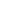 ΑΡΧΗ6ΗΣΣΕΛΙ∆ΑΣ–Γ΄ΗΜΕΡΗΣΙΩΝΚΑΙ∆΄ΕΣΠΕΡΙΝΩΝπέφτουνε σὰ νάστησαν πετροπόλεμο τοῦ σπιτιοῦ, χαλάζι λέςκαὶ ρίχνει ὁ οὐρανὸς ἀπάνω στὴ σκεπή· σφυρίγματαγροικιοῦνται, μιλήματα ἀκούγονται. Ταράζεται τὸ πάτωμα,βογγοῦν τὰ παράθυρα, τρίζουν οἱ πόρτες, μπροστὰ στὰμάτια τοῦ παιδιοῦ χοροπηδοῦν παράξενα καντήλια, καὶκονίσματα, καὶ φῶτα, καὶ σκιές. Πιάνετ’ ὁ ἀνασασμός του·δὲ μπορεῖ, ἀλλ’ οὔτε καὶ ποὺ θέλει νὰ μιλήσῃ.1ὀντὰς·δωμάτιο2τρομπόνι·πνευστόμουσικόόργανοΚΩΣΤΗ ΠΑΛΑΜΑ Θάνατος παλληκαριοῦ (απόσπασμα)(Ρένου, Ἤρκου καὶ Στάντη Ἀποστολίδη, Ἀνθολογία τῆς ΝεοελληνικῆςΓραμματείας, Τὰ Νέα Ἑλληνικά, 2004, σελ. 433).Ο∆ΗΓΙΕΣ (για τους εξεταζομένους)12. Στο τετράδιο να γράψετε μόνο τα προκαταρκτικά(ημερομηνία, εξεταζόμενο μάθημα). Να μην αντιγράψετετα θέματα στο τετράδιο.. Να γράψετε το ονοματεπώνυμό σας στο πάνω μέρος τωνφωτοαντιγράφων αμέσως μόλις σας παραδοθούν. ∆ενεπιτρέπεται να γράψετε καμιά άλλη σημείωση. Κατά τηναποχώρησή σας να παραδώσετε μαζί με το τετράδιο καιτα φωτοαντίγραφα.34. Να απαντήσετε στο τετράδιό σας σε όλα τα θέματα.. Να γράψετε τις απαντήσεις σας μόνο με μπλε ή μόνο μεμαύρο στυλό.56. Κάθε απάντηση τεκμηριωμένη είναι αποδεκτή.. ∆ιάρκεια εξέτασης: τρεις (3) ώρες μετά τη διανομή τωνφωτοαντιγράφων.7. Χρόνος δυνατής αποχώρησης: 18.30.ΚΑΛΗ ΕΠΙΤΥΧΙΑΤΕΛΟΣ ΜΗΝΥΜΑΤΟΣΤΕΛΟΣ6ΗΣΑΠΟ6ΣΕΛΙ∆ΕΣ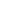 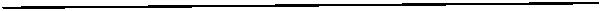 ΑΡΧΗ 1ΗΣ ΣΕΛΙ∆ΑΣ – Γ΄ ΗΜΕΡΗΣΙΩΝ ΚΑΙ ∆΄ ΕΣΠΕΡΙΝΩΝΕΠΑΝΑΛΗΠΤΙΚΕΣ ΠΑΝΕΛΛΑΔΙΚΕΣ ΕΞΕΤΑΣΕΙΣΓ΄ ΤΑΞΗΣ ΗΜΕΡΗΣΙΟΥ ΚΑΙ Δ΄ ΤΑΞΗΣ ΕΣΠΕΡΙΝΟΥ ΓΕΝΙΚΟΥ ΛΥΚΕΙΟΥΤΡΙΤΗ 11 ΙΟΥΝΙΟΥ 2013 - ΕΞΕΤΑΖΟΜΕΝΟ ΜΑΘΗΜΑ:ΝΕΟΕΛΛΗΝΙΚΗ ΛΟΓΟΤΕΧΝΙΑ ΘΕΩΡΗΤΙΚΗΣ ΚΑΤΕΥΘΥΝΣΗΣΣΥΝΟΛΟ ΣΕΛΙΔΩΝ: ΤΕΣΣΕΡΙΣ (4)ΚΕΙΜΕΝΟΑλέξανδρος ΠαπαδιαμάντηςΟΝΕΙΡΟ ΣΤΟ ΚΥΜΑ(απόσπασμα)Ἡ τελευταία χρονιά πού ἤμην ἀκόμη φυσικός ἄνθρωπος ἦτον τό θέρος ἐκεῖνο τοῦἔτους 187… Ἤμην ὡραῖος ἔφηβος, καστανόμαλλος βοσκός, κ’ ἔβοσκα τάς αἶγας τῆςΜονῆς τοῦ Εὐαγγελισμοῦ εἰς τά ὄρη τά παραθαλάσσια, τ’ ἀνερχόμενα ἀποτόμως διά1κρημνώδους ἀκτῆς, ὕπερθεν τοῦ κράτους τοῦ Βορρᾶ καί τοῦ πελάγους. Ὅλον τό2κατάμερον ἐκεῖνο, τό καλούμενον Ξάρμενο, ἀπό τά πλοῖα τά ὁποῖα κατέπλεον ξάρμενα3ἤ ξυλάρμενα , ἐξωθούμενα ἀπό τάς τρικυμίας, ἦτον ἰδικόν μου.Ἡ πετρώδης, ἀπότομος ἀκτή του, ἡ Πλατάνα, ὁ Μέγας Γιαλός, τό Κλῆμα, ἔβλεπεπρός τόν Καικίαν, καί ἦτον ἀναπεπταμένη4 πρός τόν Βορρᾶν. Ἐφαινόμην κ’ ἐγώ ὡς νάεἶχα μεγάλην συγγένειαν μέ τούς δύο τούτους ἀνέμους, οἱ ὁποῖοι ἀνέμιζαν τά μαλλιάμου, καί τά ἔκαμναν νά εἶναι σγουρά ὅπως οἱ θάμνοι κ’ αἱ ἀγριελαῖαι, τάς ὁποίας5ἐκύρτωναν μέ τό ἀκούραστον φύσημά των, μέ τό αἰώνιον τῆς πνοῆς των φραγγέλιον .Ὅλα ἐκεῖνα ἦσαν ἰδικά μου. Οἱ λόγγοι, αἱ φάραγγες, αἱ κοιλάδες, ὅλος ὁ αἰγιαλός,και τά βουνά. Το χωράφι ἦτον τοῦ γεωργοῦ μόνον εἰς τάς ἡμέρας πού ἤρχετο νά ὀργώσῃἤ νά σπείρῃ, κ’ ἔκαμνε τρίς τό σημεῖον τοῦ Σταυροῦ, κ’ ἔλεγεν: «Εἰς τό ὄνομα τοῦ Πατρόςκαί τοῦ Υἱοῦ καί τοῦ Ἁγίου Πνεύματος, σπέρνω αὐτό τό χωράφι, για νά φᾶνε ὅλ’ οἱξένοι κ’ οἱ διαβάτες, καί τά πετεινά τ’ οὐρανοῦ, καί νά πάρω κ’ ἐγώ τόν κόπο μου! »Ἐγώ, χωρίς ποτέ νά ὀργώσω ἤ νά σπείρω, τό ἐθέριζα ἐν μέρει. Ἐμιμούμην τούςπεινασμένους μαθητάς τοῦ Σωτῆρος, κ’ ἔβαλλα εἰς ἐφαρμογήν τάς διατάξεις τοῦ∆ευτερονομίου χωρίς νά τάς γνωρίζω.Τῆς πτωχῆς χήρας ἦτον ἡ ἄμπελος μόνον εἰς τάς ὥρας πού ἤρχετο ἡ ἰδία διά νάθειαφίσῃ, ν’ ἀργολογήσῃ6, νά γεμίσῃ ἕνα καλάθι σταφύλια, ἤ νά τρυγήσῃ, ἄν ἔμενετίποτε διά τρύγημα. Ὅλον τόν ἄλλον καιρόν ἦτον κτῆμα ἰδικόν μου.Μόνους ἀντιζήλους εἰς τήν νομήν7 καί τήν κάρπωσιν ταύτην εἶχα τούς μισθωτούςτῆς δημαρχίας, τούς ἀγροφύλακας, οἱ ὁποῖοι ἐπί τῇ προφάσει, ὅτι ἐφύλαγαν τά12ύπερθεν: πάνω από, υπεράνω του...κατάμερον: εξοχική περιοχή που ανήκει σε κάποιον, περιοχή όπου κάποιος βοσκός διαμένειμε το κοπάδι τουξάρμενα: χωρίς αρματωσιά. ξυλάρμενα: με δεμένα λόγω κακοκαιρίας τα πανιά κι εκτεθειμέναστον άνεμο34567αναπεπταμένη: ανοιχτή, εκτεθειμένη/ανοιγμένη προς...φραγγέλιον: μαστίγιον’ αργολογήση: να απαλλάξει τα κλήματα από τους αργούς (άχρηστους) βλαστούςνομήν: εξουσία, κατοχή και χρήσηΤΕΛΟΣ 1ΗΣ ΑΠΟ 4 ΣΕΛΙ∆ΕΣ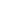 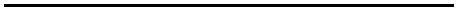 ΑΡΧΗ 2ΗΣ ΣΕΛΙ∆ΑΣ – Γ΄ ΗΜΕΡΗΣΙΩΝ ΚΑΙ ∆΄ ΕΣΠΕΡΙΝΩΝπεριβόλια τοῦ κόσμου, ἐννοοῦσαν νά ἐκλέγουν αὐτοί τάς καλυτέρας ὀπώρας. Αὐτοίπράγματι δέν μοῦ ἤθελαν τό καλόν μου. Ἦσαν τρομεροί ἀνταγωνισταί δι’ ἐμέ.Τό κυρίως κατάμερόν μου ἦτο ὑψηλότερα, ἔξω τῆς ἀκτῖνος τῶν ἐλαιώνων καί8ἀμπέλων, ἐγώ ὅμως συχνά ἐπατοῦσα τά σύνορα. Ἐκεῖ παραπάνω, ἀνάμεσα εἰς δύοφάραγγας καί τρεῖς κορυφάς, πλήρεις ἀγρίων θάμνων, χόρτου καί χαμωκλάδων, ἔβοσκατά γίδια τοῦ Μοναστηρίου. Ἤμην «παραγυιός», ἀντί μισθοῦ πέντε δραχμῶν τόν μῆνα,τάς ὁποίας ἀκολούθως μοῦ ηὔξησαν εἰς ἕξ. Σιμά εἰς τόν μισθόν τοῦτον, τό Μοναστήρι9μοῦ ἔδιδε καί φασκιές διά τσαρούχια, καί ἄφθονα μαῦρα ψωμία ἤ πίττες, καθώς τάὠνόμαζαν οἱ καλόγηροι.Μόνον διαρκῆ γείτονα, ὅταν κατηρχόμην κάτω, εἰς τήν ἄκρην τῆς περιοχῆς μου,εἶχα τόν κύρ Μόσχον, ἕνα μικρόν ἄρχοντα λίαν ἰδιότροπον. Ὁ κύρ Μόσχος ἐκατοίκει εἰςτήν ἐξοχήν, εἰς ἕνα ὡραῖον μικρόν πύργον μαζί μέ τήν ἀνεψιάν του τήν Μοσχούλαν, τήνὁποίαν εἶχεν υἱοθετήσει, ἐπειδή ἦτον χηρευμένος καί ἄτεκνος. Τήν εἶχε προσλάβει10πλησίον του, μονογενῆ , ὀρφανήν ἐκ κοιλίας μητρός, καί τήν ἠγάπα ὡς νά ἦτο θυγάτηρτου.Ὁ κύρ Μόσχος εἶχεν ἀποκτήσει περιουσίαν εἰς ἐπιχειρήσεις καί ταξίδια. Ἔχωνἐκτεταμένον κτῆμα εἰς τήν θέσιν ἐκείνην, ἔπεισε μερικούς πτωχούς γείτονας νά τοῦπωλήσουν τούς ἀγρούς των, ἠγόρασεν οὕτως ὀκτώ ἤ δέκα συνεχόμενα χωράφια, τάπεριετοίχισεν ὅλα ὁμοῦ, καί ἀπετέλεσεν ἕν μέγα διά τόν τόπον μας κτῆμα, μέ πολλῶνἑκατοντάδων στρεμμάτων ἔκτασιν. Ὁ περίβολος διά νά κτισθῇ ἐστοίχισε πολλά, ἴσωςπερισσότερα ἤ ὅσα ἤξιζε τό κτῆμα· ἀλλά δέν τόν ἔμελλε δι’ αὐτά τόν κύρ Μόσχονθέλοντα νά ἔχῃ χωριστόν οἱονεί βασίλειον δι’ ἑαυτόν καί διά τήν ἀνεψιάν του.Ἔκτισεν εἰς τήν ἄκρην πυργοειδῆ ὑψηλόν οἰκίσκον, μέ δύο πατώματα, ἐκαθάρισεκαί περιεμάζευσε τούς ἐσκορπισμένους κρουνούς τοῦ νεροῦ, ἤνοιξε καί πηγάδι πρόςκατασκευήν μαγγάνου διά τό πότισμα. ∆ιῄρεσε τό κτῆμα εἰς τέσσαρα μέρη· εἰς ἄμπελον,11ἐλαιῶνα, ἀγροκήπιον μέ πλῆθος ὀπωροφόρων δένδρων καί κήπους μέ αἱμασιάςμποστάνια. Ἐγκατεστάθη ἐκεῖ, κ’ ἔζη διαρκῶς εἰς τήν ἐξοχήν, σπανίως κατερχόμενος εἰςἤ12τήν πολίχνην . Τό κτῆμα ἦτον παρά τό χεῖλος τῆς θαλάσσης, κ’ ἐνῷ ὁ ἐπάνω τοῖχοςἔφθανεν ὥς τήν κορυφήν τοῦ μικροῦ βουνοῦ, ὁ κάτω τοῖχος, μέ σφοδρόν βορρᾶνπνέοντα, σχεδόν ἐβρέχετο ἀπό τό κῦμα.Ὁ κύρ Μόσχος εἶχεν ὡς συντροφιάν τό τσιμπούκι του, τό κομβολόγι του, τόσκαλιστήρι του καί τήν ἀνεψιάν του τήν Μοσχούλαν. Ἡ παιδίσκη θά ἦτον ὥς δύο ἔτηνεωτέρα ἐμοῦ. Μικρή ἐπήδα ἀπό βράχον εἰς βράχον, ἔτρεχεν ἀπό κολπίσκον εἰςκολπίσκον, κάτω εἰς τόν αἰγιαλόν, ἔβγαζε κοχύλια, κ’ ἐκυνηγοῦσε τά καβούρια. Ἦτονθερμόαιμος καί ἀνήσυχος ὡς πτηνόν τοῦ αἰγιαλοῦ. Ἦτον ὡραία μελαχροινή, κ’ ἐνθύμιζετήν νύμφην τοῦ ᾌσματος τήν ἡλιοκαυμένην, τήν ὁποίαν οἱ υἱοί τῆς μητρός της εἶχανβάλει νά φυλάῃ τ’ ἀμπέλια· «Ἰδού εἶ καλή, ἡ πλησίον μου, ἰδού εἶ καλή· ὀφθαλμοί σου13περιστεραί...» Ὁ λαιμός της, καθώς ἔφεγγε καί ὑπέφωσκεν ὑπό τήν τραχηλιάν της, ἦτον14ἀπείρως λευκότερος ἀπό τόν χρῶτα τοῦ προσώπου της.8911111επατούσα: παραβίαζαφασκιές: λουρίδες (εδώ δερμάτινες)0 μονογενή: μοναδικό τέκνο, χωρίς αδέλφια, μοναχοπαίδι1 αιμασιάς: ξερολιθιές, περιφράγματα λιθόχτιστα χωρίς κονίαμα2 πολίχνην: κωμόπολη3 υπέφωσκεν: μόλις έφεγγε, ίσα που διακρινόταν, φέγγιζε από κάτω4 χρώτα: το δέρμα, τη σάρκα και-κατ’ επέκταση-την απόχρωση (χροιά) της επιδερμίδαςΤΕΛΟΣ 2ΗΣ ΑΠΟ 4 ΣΕΛΙ∆ΕΣ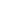 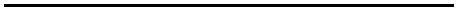 ΑΡΧΗ 3ΗΣ ΣΕΛΙ∆ΑΣ – Γ΄ ΗΜΕΡΗΣΙΩΝ ΚΑΙ ∆΄ ΕΣΠΕΡΙΝΩΝἮτον ὠχρά, ροδίνη, χρυσαυγίζουσα καί μοῦ ἐφαίνετο νά ὁμοιάζῃ μέ τήν μικρήν15στέρφαν αἶγα, τήν μικρόσωμον καί λεπτοφυῆ , μέ κατάστιλπνον τρίχωμα, τήν ὁποίανἐγώ εἶχα ὀνομάσει Μοσχούλαν. Τό παράθυρον τοῦ πύργου τό δυτικόν ἠνοίγετο πρός τόνλόγγον, ὁ ὁποῖος ἤρχιζε νά βαθύνεται πέραν τῆς κορυφῆς τοῦ βουνοῦ, ὅπου ἦσανχαμόκλαδα, εὐώδεις θάμνοι, καί ἀργιλλώδης γῆ τραχεία. Ἐκεῖ ἤρχιζεν ἡ περιοχή μου.Ἕως ἐκεῖ κατηρχόμην συχνά, κ’ ἔβοσκα τάς αἶγας τῶν καλογήρων, τῶν πνευματικῶνπατέρων μου.ΕΡΩΤΗΣΕΙΣΑ1.Το αρκαδικό στοιχείο, το θρησκευτικό πνεύμα καιηρεαλιστικήαπεικόνιση της ζωής θεωρούνται βασικά γνωρίσματα του έργου τουΠαπαδιαμάντη. Από τις δύο πρώτες παραγράφους του κειμένου πουσας δόθηκε «Ἡ τελευταία χρονιά ... φραγγέλιον», να γράψετε ένααντίστοιχο παράδειγμα για καθένα από αυτά τα γνωρίσματα.Μονάδες 15Β1.«[...] τα λεγόμενα για “χιούμορ του Παπαδιαμάντη” δεν είναι παράυπερβολές [...]. Κοντύτερα στην αλήθεια θα ’ταν κανείς, αν μιλούσεγια φιλοπαίγμονα ροπή του συγγραφέα μας [...]. Ροπή που [...]κρύβει το αμήχανο δέος της σοβαρότητας που αίφνης θυμάται (οΠαπαδιαμάντης) να φαιδρύνει [...]. Και τότε δεν μπορεί να κάνειάλλο από το να σατιρίσει.», (Ηλίας Γκρής, Ο ΠΑΠΑΔΙΑΜΑΝΤΗΣ με τα μάτιανεότερων λογοτεχνών, έκδοση Μορφωτικού Ιδρύματος της ΕΣΗΕΑ, Αθήνα 2001, σ.118). Να βρείτε (μονάδες 10) και να σχολιάσετε (μονάδες 10) δύο σημείατου κειμένου που σας δόθηκε, τα οποία επιβεβαιώνουν την παραπάνωάποψη.Μονάδες 20Β2.Γ1.Στις δύο τελευταίες παραγράφους του κειμένου που σας δόθηκε «Ὁ κύρΜόσχος εἶχεν ὡς συντροφιάν ... πατέρων μου», να βρείτε ένα παράδειγμαγια καθένα από τα παρακάτω σχήματα λόγου: ασύνδετο, παρομοίωση,επανάληψη, μεταφορά και υπερβολή (μονάδες 10) και να σχολιάσετετη λειτουργία του (μονάδες 10).Μονάδες 20Να σχολιάσετε σε ένα κείμενο 130-150 λέξεων το απόσπασμα «Ὅλαἐκεῖνα ἦσαν ἰδικά μου. Οἱ λόγγοι, αἱ φάραγγες, αἱ κοιλάδες, ὅλος ὁ αἰγιαλός,και τά βουνά. Το χωράφι ἦτον τοῦ γεωργοῦ μόνον εἰς τάς ἡμέρας πού ἤρχετονά ὀργώσῃ ἤ νά σπείρῃ, κ’ ἔκαμνε τρίς τό σημεῖον τοῦ Σταυροῦ, κ’ ἔλεγεν:“Εἰς τό ὄνομα τοῦ Πατρός καί τοῦ Υἱοῦ καί τοῦ Ἁγίου Πνεύματος, σπέρνωαὐτό τό χωράφι, για νά φᾶνε ὅλ’ οἱ ξένοι κ’ οἱ διαβάτες, καί τά πετεινά τ’οὐρανοῦ, καί νά πάρω κ’ ἐγώ τόν κόπο μου!” ».Μονάδες 25Δ1.Να συγκρίνετε, ως προς το περιεχόμενο, το απόσπασμα που σαςδόθηκε από το «ΟΝΕΙΡΟ ΣΤΟ ΚΥΜΑ» του Αλέξανδρου Παπαδιαμάντημε το παρακάτω απόσπασμα από το έργο του Νίκου Θέμελη «για μια15 λεπτοφυή: λεπτή, ντελικάτη ως προς τη σωματική δομήΤΕΛΟΣ 3ΗΣ ΑΠΟ 4 ΣΕΛΙ∆ΕΣ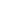 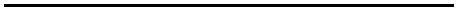 ΑΡΧΗ 4ΗΣ ΣΕΛΙ∆ΑΣ – Γ΄ ΗΜΕΡΗΣΙΩΝ ΚΑΙ ∆΄ ΕΣΠΕΡΙΝΩΝσυντροφιά ανάμεσά μας», αναφέροντας (μονάδες 5) και σχολιάζοντας(μονάδες 15) δύο ομοιότητες και τρεις διαφορές.Μονάδες 20ΝΙΚΟΣ ΘΕΜΕΛΗΣγια μια συντροφιά ανάμεσά μας(απόσπασμα)Ο Παναγιώτης Χατζή Νίκου, Ηπειρώτης απ’ τα Γιάννενα, γουναράςκαι γουναρέμπορος ξακουστός σε όλα τα Βαλκάνια, άγαμος, άκληρος καισυνετός σε όλη τη ζωή του, προστάτης αρχικά και ύστερα συνέταιρος τουάλλου μεγαλέμπορα, του Ζώη του Καπλάνη, έκανε με το μόχθο τουπεριουσία αξιοζήλευτη κι έγινε πρώτο όνομα στο Βουκουρέστι. Ότανένιωσε να τον εγκαταλείπουν οι δυνάμεις του, αποτραβήχτηκε στηΣτεφανόπολη για να ησυχάσει, ζώντας κυρίως απ’ το βιος που τόσα χρόνιαείχε αποκτήσει. Άνθρωπος μοναχικός, λιγομίλητος, απολάμβανε το σεβασμότης κοινότητας των Γραικών για τη σώφρονα σκέψη του και τη μακρά τουεμπειρία. Κυρίως όμως για τις αγαθοεργίες του, αφού χάρη σ’ αυτόν είχανμπορέσει να χτίσουν την καινούργια εκκλησία της ορθοδοξίας. Χάρη σ’αυτόν τόσα και τόσα σπίτια φτωχά ή ξεπεσμένα, έβρισκαν πόρους για ναζήσουν, από ένα ταμείο των πτωχών που είχε συστήσει, αφού είχεκαταθέσει δέκα χιλιάδες φλορίνια στη Βασιλική Τράπεζα της Βιέννας.Μάλιστα, μια και δεν είχε οικογένεια, ήτανε για πολλούς πλούσιους ήφτωχούς, ιδίως της νεότερης γενιάς, ο πάτερ φαμίλιας της κοινότητάς τους.Νίκος Θέμελης, για μια συντροφιά ανάμεσά μας, Αθήνα 2005, εκδόσεις Κέδρος,2η έκδοση, σ. 51-52ΟΔΗΓΙΕΣ (για τους εξεταζομένους)1.Στο εξώφυλλο του τετραδίου να γράψετε το εξεταζόμενο μάθημα. Στοεσώφυλλο πάνω-πάνω να συμπληρώσετε τα ατομικά στοιχεία μαθητή. Στηναρχή των απαντήσεών σας να γράψετε πάνω-πάνω την ημερομηνία και τοεξεταζόμενο μάθημα. Να μην αντιγράψετε τα θέματα στο τετράδιο και να μηγράψετε πουθενά στις απαντήσεις σας το όνομά σας.23..Να γράψετε το ονοματεπώνυμό σας στο πάνω μέρος των φωτοαντιγράφωναμέσως μόλις σας παραδοθούν. Τυχόν σημειώσεις σας πάνω στα θέματα δενθα βαθμολογηθούν σε καμία περίπτωση. Κατά την αποχώρησή σας ναπαραδώσετε μαζί με το τετράδιο και τα φωτοαντίγραφα.Να απαντήσετε στο τετράδιό σας σε όλα τα θέματα μόνο με μπλε ή μόνομε μαύρο στυλό με μελάνι που δεν σβήνει.456...Κάθε απάντηση τεκμηριωμένη είναι αποδεκτή.Διάρκεια εξέτασης: τρεις (3) ώρες μετά τη διανομή των φωτοαντιγράφων.Χρόνος δυνατής αποχώρησης: 18.00.KΑΛΗ ΕΠΙΤΥΧΙΑΤΕΛΟΣ ΜΗΝΥΜΑΤΟΣΤΕΛΟΣ 4ΗΣ ΑΠΟ 4 ΣΕΛΙ∆ΕΣ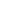 ΑΡΧΗ 1ΗΣ ΣΕΛΙ∆ΑΣ – Γ΄ ΗΜΕΡΗΣΙΩΝ ΚΑΙ ∆΄ ΕΣΠΕΡΙΝΩΝΕΠΑΝΑΛΗΠΤΙΚΕΣ ΠΑΝΕΛΛΑΔΙΚΕΣ ΕΞΕΤΑΣΕΙΣΓ΄ ΤΑΞΗΣ ΗΜΕΡΗΣΙΟΥ ΚΑΙ Δ΄ ΤΑΞΗΣ ΕΣΠΕΡΙΝΟΥ ΓΕΝΙΚΟΥ ΛΥΚΕΙΟΥΔΕΥΤΕΡΑ 23 ΙΟΥΝΙΟΥ 2014 - ΕΞΕΤΑΖΟΜΕΝΟ ΜΑΘΗΜΑ:ΝΕΟΕΛΛΗΝΙΚΗ ΛΟΓΟΤΕΧΝΙΑ ΘΕΩΡΗΤΙΚΗΣ ΚΑΤΕΥΘΥΝΣΗΣΣΥΝΟΛΟ ΣΕΛΙΔΩΝ: ΠΕΝΤΕ (5)ΚΕΙΜΕΝΟΑλέξανδρος ΠαπαδιαμάντηςΟΝΕΙΡΟ ΣΤΟ ΚΥΜΑ(απόσπασμα)∆έν ἠξεύρω ἄν ἡ κόρη λουομένη εἰς τήν θάλασσαν ἤκουσε τήν φωνήν τῆς γίδαςμου. Ἀλλά καί ἄν τήν εἶχεν ἀκούσει, τί τό παράδοξον; Ποῖος φόβος ἦτον; Τό ν’ ακούῃ τιςφωνήν ζῴου ἐκεῖ πού κολυμβᾷ, ἀφοῦ δέν ἀπέχει εἰμή ὀλίγας ὀργυιάς ἀπό τήν ξηράν, δένεἶναι τίποτε ἔκτακτον.Ἀλλ’ ὅμως, ἡ στιγμή ἐκείνη, πού εἶχα πατήσει εἰς τήν κορυφήν τοῦ βράχου,ἤρκεσεν. Ἡ νεαρά κόρη, εἴτε ἤκουσεν εἴτε ὄχι τήν φωνήν τῆς κατσίκας —μᾶλλονφαίνεται ὅτι τήν ἤκουσε, διότι ἔστρεψε τήν κεφαλήν πρός τό μέρος τῆς ξηρᾶς... —εἶδε τόν1μαῦρον ἴσκιον μου, τόν διακαμόν μου, ἐπάνω εἰς τόν βράχον, ἀνάμεσα εἰς τούς θάμνους,καί ἀφῆκε μισοπνιγμένην κραυγήν φόβου...Τότε μέ κατέλαβε τρόμος, συγκίνησις, λύπη ἀπερίγραπτος. Τά γόνατά μουἐκάμφθησαν. Ἔξαλλος ἐκ τρόμου, ἠδυνήθην ν’ ἀρθρώσω φωνήν, κ’ ἔκραξα:—Mή φοβᾶσαι!...δέν εἶναι τίποτε...δέν σοῦ θέλω κακόν!Καί ἐσκεπτόμην λίαν τεταραγμένος ἄν ἔπρεπε νά ριφθῶ εἰς τήν θάλασσαν, μᾶλλον,διά νά ἔλθω εἰς βοήθειαν τῆς κόρης, ἤ νά τρέξω καί νά φύγω...Ἤρκει ἡ φωνή μου νά τῆςἔδιδε μεγαλύτερον θάρρος ἤ ὅσον ἡ παραμονή μου καί τό τρέξιμόν μου εἰς βοήθειαν.Συγχρόνως τότε, κατά συγκυρίαν ὄχι παράδοξον, καθότι ὅλοι οἱ αἰγιαλοί καί αἱθάλασσαι ἐκεῖναι ἐσυχνάζοντο ἀπό τούς ἁλιεῖς, μία βάρκα ἐφάνη νά προβάλλῃ ἀντικρύ,πρός τό ἀνατολικομεσημβρινόν μέρος, ἀπό τόν πέρα κάβον, τόν σχηματίζοντα τό δεξιόν2οἱονεί κέρας τοῦ κολπίσκου. Ἐφάνη πλέουσα ἀργά, ἐρχομένη πρός τά ἐδῶ, μέ τάςκώπας· πλήν ἡ ἐμφάνισίς της, ἀντί νά δώσῃ θάρρος εἰς τήν κόρην, ἐπέτεινε τόν τρόμοντης.Ἀφῆκε δευτέραν κραυγήν μεγαλυτέρας αγωνίας. Ἐν ἀκαρεῖ3 τήν εἶδα να γίνεταιἄφαντη εἰς τό κῦμα.∆έν ἔπρεπε τότε νά διστάσω. Ἡ βάρκα ἐκείνη ἀπεῖχεν ὑπέρ τάς εἴκοσιν ὀργυιάς,ἀπό τό μέρος ὅπου ἠγωνία ἡ κόρη, ἐγώ ἀπεῖχα μόνον πέντε ἤ ἕξ ὀργυιάς. Πάραυτα, ὅπωςἤμην, ἐρρίφθην εἰς τήν θάλασσαν, πηδήσας μέ τήν κεφαλήν κάτω, ἀπό τό ὕψος τοῦβράχου.123τον διακαμόν· τον ήσκιο, τη σιλουέτα, το περίγραμμα της φευγαλέας μορφής.κέρας· προεξοχή, βραχίονας, πλευρό.Εν ακαρεί· ακαριαία, μονομιάς.ΤΕΛΟΣ 1ΗΣ ΑΠΟ 5 ΣΕΛΙ∆ΕΣ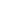 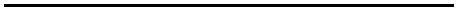 ΑΡΧΗ 2ΗΣ ΣΕΛΙ∆ΑΣ – Γ΄ ΗΜΕΡΗΣΙΩΝ ΚΑΙ ∆΄ ΕΣΠΕΡΙΝΩΝΤό βύθος τοῦ νεροῦ ἦτον ὑπέρ τά δύο ἀναστήματα. Ἔφθασα σχεδόν εἰς τόνπυθμένα, ὁ ὁποῖος ἦτο ἀμμόστρωτος, ἐλεύθερος βράχων καί πετρῶν, καί δέν ἦτο φόβοςνά κτυπήσω. Πάραυτα ἀνέδυν καί ἀνῆλθον εἰς τόν ἀφρόν τοῦ κύματος.Ἀπεῖχον τώρα ὀλιγότερον ἤ πέντε ὀργυιάς ἀπό τό μέρος τοῦ πόντου, ὅπουἐσχηματίζοντο δῖναι καί κύκλοι συστρεφόμενοι εἰς τόν ἀφρόν τῆς θαλάσσης, οἱ ὁποῖοιθά ἦσαν ὡς μνῆμα ὑγρόν καί ἀκαριαῖον διά τήν ἀτυχῆ παιδίσκην· τά μόνα ἴχνη τά ὁποῖαἀφήνει ποτέ εἰς τήν θάλασσαν ἀγωνιῶν ἀνθρώπινον πλάσμα!... Μέ τρία στιβαράπηδήματα καί πλευσίματα, ἐντός ὀλίγων στιγμῶν, ἔφθασα πλησίον της...Εἶδα τό εὔμορφον σῶμα νά παραδέρνῃ κάτω, πλησιέστερον εἰς τόν βυθόν τοῦπόντου ἤ εἰς τόν ἀφρόν τοῦ κύματος, ἐγγύτερον τοῦ θανάτου ἤ τῆς ζωῆς· ἐβυθίσθην,ἥρπασα τήν κόρην εἰς τάς ἀγκάλας μου, καί ἀνῆλθον.Καθώς τήν εἶχα περιβάλει μέ τόν ἀριστερόν βραχίονα, μοῦ ἐφάνη ὅτι ᾐσθάνθηνἀσθενῆ τήν χλιαράν πνοήν της εἰς τήν παρειάν4 μου. Εἶχα φθάσει ἐγκαίρως, δόξα τῷΘεῷ!.. Ἐντούτοις δέν παρεῖχε σημεῖα ζωῆς ὁλοφάνερα...Τήν ἐτίναξα μέ σφοδρόν κίνημα,αὐθορμήτως, διά νά δυνηθῇ ν’ ἀναπνεύσῃ, τήν ἔκαμα νά στηριχθῇ ἐπί τῆς πλάτης μου,καί ἔπλευσα, μέ τήν χεῖρα τήν δεξιάν καί μέ τούς πόδας, ἔπλευσα ἰσχυρῶς πρός τήνξηράν. Αἱ δυνάμεις μου ἐπολλαπλασιάζοντο θαυμασίως.ᾘσθάνθην ὅτι προσεκολλᾶτο τό πλάσμα ἐπάνω μου· ἤθελε τήν ζωήν της· ὤ! ἄς ἔζη,καί ἄς ἦτον εὐτυχής. Κανείς ἰδιοτελής λογισμός δέν ὑπῆρχε τήν στιγμήν ἐκείνην εἰς τόπνεῦμά μου. Ἡ καρδία μου ἦτο πλήρης αὐτοθυσίας καί ἀφιλοκερδείας. Ποτέ δέν θάἐζήτουν ἀμοιβήν!Ἐπί πόσον ἀκόμη θά τό ἐνθυμοῦμαι ἐκεῖνο τό ἁβρόν, τό ἁπαλόν σῶμα τῆς ἁγνῆς5κόρης, τό ὁποῖον ᾐσθάνθην ποτέ ἐπάνω μου ἐπ’ ὀλίγα λεπτά τῆς ἄλλως ἀνωφελοῦς ζωῆς6μου! Ἦτον ὄνειρον, πλάνη, γοητεία. Καί ὁπόσον διέφερεν ἀπό ὅλας τάς ἰδιοτελεῖς7περιπτύξεις, ἀπό ὅλας τάς λυκοφιλίας καί τούς κυνέρωτας τοῦ κόσμου ἡ ἐκλεκτή, ἡ8αἰθέριος ἐκείνη ἐπαφή! ∆έν ἦτο βάρος ἐκεῖνο, τό φορτίον τό εὐάγκαλον, ἀλλ’ ἦτοἀνακούφισις καί ἀναψυχή. Ποτέ δέν ᾐσθάνθην τόν ἑαυτόν μου ἐλαφρότερον ἤ ἐφ’ ὅσονἐβάσταζον τό βάρος ἐκεῖνο...Ἤμην ὁ ἄνθρωπος, ὅστις κατώρθωσε νά συλλάβῃ μέ τάςχεῖράς του πρός στιγμήν ἕν ὄνειρον, τό ἴδιον ὄνειρόν του...ΕΡΩΤΗΣΕΙΣΑ1.Το «Όνειρο στο κύμα» έχει γραφτεί κάτω από την επίδραση κυρίως τουρομαντισμού. Τρία χαρακτηριστικά γνωρίσματα του ρεύματος αυτούείναι ο «προέχων ρόλος» της φύσης, ο ανέφικτος έρωτας και τομαγικό-ονειρικό στοιχείο. Για το καθένα από τα παραπάνωγνωρίσματα να γράψετε ένα αντίστοιχο παράδειγμα από το κείμενο πουσας δόθηκε.Μονάδες 154567παρειάν· μάγουλο.ποτέ· κάποτε.πλάνη· ψευδαίσθηση (με θετική σημασία)· γοητεία· μαγεία.τας λυκοφιλίας· ψεύτικες και ύπουλες σχέσεις που υποδύονται τις φιλικές· τους κυνέρωτας·αγοραίους έρωτες.8ευάγκαλον· εύκολα μεταφερόμενο στην αγκαλιά· ευχάριστο στο αγκάλιασμά του.ΤΕΛΟΣ 2ΗΣ ΑΠΟ 5 ΣΕΛΙ∆ΕΣ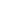 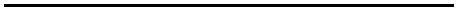 ΑΡΧΗ 3ΗΣ ΣΕΛΙ∆ΑΣ – Γ΄ ΗΜΕΡΗΣΙΩΝ ΚΑΙ ∆΄ ΕΣΠΕΡΙΝΩΝΒ1.Σύμφωνα με την Ελ. Πολίτου – Μαρμαρινού: «[...] η αντίθεση ανάμεσαστο θλιβερό παρόν του ήρωα-αφηγητή και το ευτυχισμένο—παιδικό ήνεανικό—παρελθόν του, αποτέλεσμα της φθαρτικής επίδρασης τουχρόνου, συμβολοποιείται σε προσωπικό επίπεδο [...] με το “Όνειρο στοκύμα” από το οποίο τώρα δεν μένει παρά η ονειρώδης ανάμνησις τηςλουομένης κόρης». Nα επιβεβαιώσετε την παραπάνω άποψηεντοπίζοντας (μονάδες 5) και σχολιάζοντας (μονάδες 15) σχετικάστοιχεία στην τελευταία παράγραφο («Ἐπί πόσον ἀκόμη... τό ἴδιον ὄνειρόντου...») του κειμένου που σας δόθηκε.Μονάδες 20Β2.α) Στο κείμενο που σας δόθηκε να εντοπίσετε δύο τριμερή ασύνδετασχήματα (μονάδες 4) και να σχολιάσετε τη λειτουργία τους.(μονάδες 6)β) Στο συγκεκριμένο απόσπασμα χρησιμοποιείται ως αφηγηματικήτεχνική το «δραματικό απρόοπτο» με την εμφάνιση της βάρκας. Πώςεπιδρά αυτό στην εξέλιξη της ιστορίας;(μονάδες 10)Μονάδες 20Γ1.Να σχολιάσετε σε ένα κείμενο 130-150 λέξεων το απόσπασμα:«ᾘσθάνθην ὅτι προσεκολλᾶτο τό πλάσμα ἐπάνω μου· ἤθελε τήν ζωήν της· ὤ!ἄς ἔζη, καί ἄς ἦτον εὐτυχής. Κανείς ἰδιοτελής λογισμός δέν ὑπῆρχε τήνστιγμήν ἐκείνην εἰς τό πνεῦμά μου. Ἡ καρδία μου ἦτο πλήρης αὐτοθυσίαςκαί ἀφιλοκερδείας».Μονάδες 25Δ1.Να συγκρίνετε, ως προς το περιεχόμενο, το απόσπασμα που σαςδόθηκε από το «ΟΝΕΙΡΟ ΣΤΟ ΚΥΜΑ» του Αλέξανδρου Παπαδιαμάντημε το παρακάτω απόσπασμα από το έργο του Γιάννη Θ. Οικονομίδη «ΟιΝεράιδες του Κισμέτ», αναφέροντας (μονάδες 5) και σχολιάζοντας(μονάδες 15) δύο ομοιότητες και τρεις διαφορές.Μονάδες 20ΓΙΑΝΝΗΣ Θ. ΟΙΚΟΝΟΜΙΔΗΣΟι Νεράιδες του Κισμέτ(απόσπασμα)Τη στιγμή που ο μικρός Κυριακούλης πατούσε την πρώτη εσοχή τουβράχου με την απότομη κατωφέρεια ως τον κολπίσκο, όπου, σύμφωνα με ταλεγόμενα του παππού του, βρισκόταν η περιβόητη υποθαλάσσια σπηλιά μετις νεράιδες, η θεία Παγώνα έβγαλε το φουστάνι της και απόμεινε με τομεσοφόρι [...]. Ο Στρατής, που είχε φτάσει εκείνη την κρίσιμη στιγμή,κρυμμένος πίσω από κάτι αρμυρίκια, κόντεψε να πάθει αποπληξία από τοεξαίσιο θέαμα του θηλυκού που αντίκριζαν τα άμαθα σε τέτοιες εικόνεςμάτια του. Η θεία Παγώνα, ανύποπτη για όσα συνέβαιναν γύρω της,άπλωσε το άσπρο ποδαράκι της στα ρηχά νερά της ακτής για να δοκιμάσειΤΕΛΟΣ 3ΗΣ ΑΠΟ 5 ΣΕΛΙ∆ΕΣ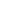 ΑΡΧΗ 4ΗΣ ΣΕΛΙ∆ΑΣ – Γ΄ ΗΜΕΡΗΣΙΩΝ ΚΑΙ ∆΄ ΕΣΠΕΡΙΝΩΝτο νερό. Κι όπως το βρήκε του γούστου της, προχώρησε άφοβα μέχρι τολαιμό στο δροσερό νερό.Στο μεταξύ, ο Κυριακούλης είχε φτάσει στα μισά της διαδρομής τουκάθετου βράχου, πασχίζοντας, το καψερό, με τα μικρά του ποδαράκια καιτα αδύναμα δαχτυλάκια του να κρατηθεί από πουρνάρια, αστοιβιές καικάππαρες για να μη βρεθεί στο κενό. ∆εν είχε υπολογίσει όμως καλά τιςδυνάμεις του κι είχε σχεδόν παγιδευτεί, ανίκανο να συνεχίσει ή ναεπιστρέψει στην κορφή απ’ όπου ξεκίνησε. Ο πανικός έκανε την άμαθη απόπεριπέτειες καρδούλα του να βροντοχτυπάει και τα δάκρυα θάμπωνανκιόλας τα ματάκια του, όταν μια σκιά που αργοσάλευε στον πράσινο βυθότου κόλπου τράβηξε την προσοχή του. Έσκυψε περισσότερο για να δεικαλύτερα το πλάσμα που κολυμπούσε, όμως η κίνησή του αυτή έγινε αιτίανα ξεγαντζωθεί από το θάμνο απ’ όπου κρατιόταν και να αρχίσει ναγλιστράει προς τα κάτω. Πέφτοντας νόμιζε πως είδε δυο μπράτσα ναανοίγουν σε μια πελώρια αγκαλιά και δυο γλυκά γαλαζοπράσινα μάτια νατου χαμογελούν.Ο θόρυβος του μικρού κορμιού που έπεφτε στο νερό έκανε τη θεία ναστρέψει στιγμιαία το κεφάλι της προς το μέρος απ’ όπου ερχόταν ο ήχος.Μη βλέποντας όμως τίποτα το ανησυχητικό, συνέχισε τα παιχνίδια της με τονερό.Ο Στρατής όμως που βρισκόταν ψηλότερα άκουσε, είδε και κατάλαβε.Η καρδιά του κόντευε να σπάσει. Τα πολύτιμα λεπτά για τη ζωή του μικρούπερνούσαν και δεν υπήρχε κάποιος να κάνει κάτι για τη σωτηρία του. Ομικρός Κυριακούλης μια βυθιζόταν και μια ανέβαινε στην επιφάνεια. Τοδίλημμα ήταν θανάσιμο. Να φωνάξει βοήθεια; Θα τον έπαιρνε είδηση ηθεία. Να βουτήξει στο νερό; ∆εν ήξερε κολύμπι. Την τέταρτη φορά, πουαναδύθηκε ο μικρός παλεύοντας να σταθεί στην επιφάνεια, πήρε τηναπόφασή του. Χύμηξε στην κατηφόρα και από πουρνάρι σε πουρνάρικατάφερε να φτάσει στο τελευταίο βραχάκι. Πάτησε πάνω του καικοντοστάθηκε προτού αποφασίσει να πέσει στο νερό. Έκανε βιαστικά τοσταυρό του και βούτηξε. Το νερό τού έφτανε μέχρι το λαιμό. Προχώρησεπροσεκτικά προς το μέρος του Κυριακούλη που ανέβαινε στην επιφάνειαγια πολλοστή φορά.Ο μικρός Κυριακούλης δεν ήταν σε θέση να καταλάβει ούτε νααντιληφθεί τον αδελφό του που πλησίαζε για να τον σώσει. Ο Στρατήςπροχώρησε ακόμα δυο βήματα και άπλωσε πάλι το χέρι του· σχεδόν τονάγγιζε.Ήταν η τελευταία φορά που ο Στρατής έβλεπε τον αδελφό του. Τοπαιδί χάθηκε απ’ τα μάτια του και ο ίδιος βρέθηκε στο κενό. ΄Εκπληξη καιτρόμος τού έκοψαν την ανάσα. Τέντωσε τα πόδια του μήπως και βρειέδαφος. Άδικος κόπος. Ο βυθός ξεπερνούσε κατά πολύ το ύψος του και τοπηγάδι που ανοιγόταν από κάτω του, τον τράβηξε σαν ρουφήχτρα [...].Η Παγώνα άνοιξε το στόμα της και άφησε να ξεφύγει ένα ουρλιαχτόπου ανάγκασε ακόμα και τους γλάρους που φώλιαζαν εκεί γύρω ναΤΕΛΟΣ 4ΗΣ ΑΠΟ 5 ΣΕΛΙ∆ΕΣ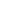 ΑΡΧΗ 5ΗΣ ΣΕΛΙ∆ΑΣ – Γ΄ ΗΜΕΡΗΣΙΩΝ ΚΑΙ ∆΄ ΕΣΠΕΡΙΝΩΝπετάξουν τρομαγμένοι. Το μάτι της έπεσε στον Κυριακούλη, που είχεανοίξει τα στρογγυλά πράσινα μάτια του και κοίταζε με μεγάλη προσήλωσητους γλάρους καθώς πετούσαν πάνω απ’ τα κεφάλια τους [...].Ο Στρατής δε βρέθηκε ποτέ. Οι νεράιδες κράτησαν το κορμί τουζηλότυπα στα βαθιά παλάτια τους.Γιάννης Θ. Οικονομίδης, Οι Νεράιδες του Κισμέτ, Αθήνα 2004, εκδόσειςΜοντέρνοι Καιροί, σ. 20-26, 31 (Διασκευή).ΟΔΗΓΙΕΣ (για τους εξεταζομένους)1.Στο εξώφυλλο του τετραδίου σας να γράψετε το εξεταζόμενο μάθημα. Στοεσώφυλλο πάνω-πάνω να συμπληρώσετε τα Ατομικά στοιχεία μαθητή.Στην αρχή των απαντήσεών σας να γράψετε πάνω-πάνω την ημερομηνίακαι το εξεταζόμενο μάθημα. Να μην αντιγράψετε τα θέματα στο τετράδιοκαι να μη γράψετε πουθενά στις απαντήσεις σας το όνομά σας.Να γράψετε το ονοματεπώνυμό σας στο πάνω μέρος των φωτοαντιγράφωναμέσως μόλις σας παραδοθούν. Τυχόν σημειώσεις σας πάνω στα θέματαδεν θα βαθμολογηθούν σε καμία περίπτωση. Κατά την αποχώρησή σας ναπαραδώσετε μαζί με το τετράδιο και τα φωτοαντίγραφα.23..Να απαντήσετε στο τετράδιό σας σε όλα τα θέματα μόνο με μπλε ή μόνομε μαύρο στυλό με μελάνι που δεν σβήνει.456...Κάθε απάντηση τεκμηριωμένη είναι αποδεκτή.Διάρκεια εξέτασης: τρεις (3) ώρες μετά τη διανομή των φωτοαντιγράφων.Ώρα δυνατής αποχώρησης: 18.00.ΣΑΣ ΕΥΧΟΜΑΣΤΕ KΑΛΗ ΕΠΙΤΥΧΙΑΤΕΛΟΣ ΜΗΝΥΜΑΤΟΣΤΕΛΟΣ 5ΗΣ ΑΠΟ 5 ΣΕΛΙ∆ΕΣ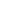 ΑΡΧΗ 1ΗΣ ΣΕΛΙΔΑΣ – Γ΄ ΗΜΕΡΗΣΙΩΝ ΚΑΙ Δ΄ ΕΣΠΕΡΙΝΩΝΕΠΑΝΑΛΗΠΤΙΚΕΣ ΠΑΝΕΛΛΑΔΙΚΕΣ ΕΞΕΤΑΣΕΙΣΓ΄ ΤΑΞΗΣ ΗΜΕΡΗΣΙΟΥ ΚΑΙ Δ΄ ΤΑΞΗΣ ΕΣΠΕΡΙΝΟΥ ΓΕΝΙΚΟΥ ΛΥΚΕΙΟΥΠΕΜΠΤΗ 11 ΙΟΥΝΙΟΥ 2015 - ΕΞΕΤΑΖΟΜΕΝΟ ΜΑΘΗΜΑ:ΝΕΟΕΛΛΗΝΙΚΗ ΛΟΓΟΤΕΧΝΙΑ ΘΕΩΡΗΤΙΚΗΣ ΚΑΤΕΥΘΥΝΣΗΣΣΥΝΟΛΟ ΣΕΛΙΔΩΝ: ΤΕΣΣΕΡΙΣ (4)ΚΕΙΜΕΝΟΔιονύσιος ΣολωμόςΟ ΚΡΗΤΙΚΟΣ1[18.]........................................................................................................................................................................Ἐκοίταα, κι ἤτανε μακριά ἀκόμη τ’ ἀκρογιάλι·«Ἀστροπελέκι μου καλό, γιά ξαναφέξε πάλι!»Τρία ἀστροπελέκια ἐπέσανε, ἕνα ξοπίσω στ’ ἄλλοΠολύ κοντά στήν κορασιά μέ βρόντημα μεγάλο·Τά πέλαγα στήν ἀστραπή κι ὁ οὐρανός ἀντήχαν,15Οἱ ἀκρογιαλιές καί τά βουνά μ’ ὅσες φωνές κι ἄν εἶχαν.2[19.]Πιστέψετε π’ ὅ,τι θά πῶ εἶν’ ἀκριβή ἀλήθεια,Μά τές πολλές λαβωματιές πού μὄφαγαν τά στήθια,Μά τούς συντρόφους πὄπεσαν στήν Κρήτη πολεμώντας,Μά τήν ψυχή πού μ’ ἔκαψε τόν κόσμο ἀπαρατώντας.51(Λάλησε, Σάλπιγγα! κι ἐγώ τό σάβανο τινάζω,Καί σχίζω δρόμο καί τς ἀχνούς ἀναστημένους κράζω:2«Μήν εἴδετε τήν ὀμορφιά πού τήν Κοιλάδα ἁγιάζει;3Πέστε, νά ἰδεῖτε τό καλό ἐσεῖς κι ὅ,τι σᾶς μοιάζει.Καπνός δέ μένει ἀπό τή γῆ· νιός οὐρανός ἐγίνη·0 Σάν πρῶτα ἐγώ τήν ἀγαπῶ καί θά κριθῶ μ’ αὐτήνη.—Ψηλά τήν εἴδαμε πρωί· τῆς τρέμαν τά λουλούδιαΣτή θύρα τῆς Παράδεισος πού ἐβγῆκε μέ τραγούδια·Ἔψαλλε τήν Ἀνάσταση χαροποιά4 ἡ φωνή της,12αντήχαν (αντήχααν· σχηματισμένο όπως το Εκοίταα του στ. 1) · αντηχούσαναχνούς αναστημένους· εγερθείσες σκιές των θανόντων (αχνός: αμυδρή φιγούρα, έτοιμη νασβήσει)3ό,τι σας μοιάζει· οι άλλες σκιές αναστημένων (ή, ίσως, άγγελοι)· «σαν κι εσάς»χαροποιά· εκφράζοντας ζωηρά τη χαρά της4ΤΕΛΟΣ 1ΗΣ ΑΠΟ 4 ΣΕΛΙΔΕΣ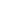 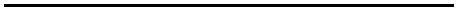 ΑΡΧΗ 2ΗΣ ΣΕΛΙΔΑΣ – Γ΄ ΗΜΕΡΗΣΙΩΝ ΚΑΙ Δ΄ ΕΣΠΕΡΙΝΩΝΚι ἔδειχνεν ἀνυπομονιά γιά νά ’μπει στό κορμί της·15 Ὁ οὐρανός ὁλόκληρος ἀγρίκαε5 σαστισμένος,Τό κάψιμο ἀργοπόρουνε ὁ κόσμος ὁ ἀναμμένος·6Καί τώρα ὀμπρός τήν εἴδαμε· ὀγλήγορα σαλεύει·Ὅμως κοιτάζει ἐδῶ κι ἐκεῖ καί κάποιονε γυρεύει»).ΕΡΩΤΗΣΕΙΣΑ1. Ο Δ. Σολωμός αντλεί, κατά κύριο λόγο, την ποιητική του έμπνευση από τηνελευθερία, τη φύση και τη θρησκεία. Για καθένα από τα παραπάνωγνωρίσματα, να γράψετε ένα αντίστοιχο παράδειγμα από τα αποσπάσματατου ποιήματος «Ο Κρητικός» που σας δόθηκαν.Μονάδες 15Β1. Σύμφωνα με τον Ε. Καψωμένο, στον «Κρητικό» του Δ. Σολωμού η«αφηγημένη» ιστορία έχει ως άξονα τη «δοκιμασία». Να βρείτε (μονάδες 8)και να σχολιάσετε (μονάδες 12) δύο σημεία του κειμένου τα οποίαεπιβεβαιώνουν την παραπάνω άποψη.Μονάδες 20Β2. α) Να συνδυάσετε τα εκφραστικά μέσα (στήλη Α) με τους στίχους τουποιήματος του Σολωμού «Ο Κρητικός» (στήλη Β), αντιστοιχίζοντας κάθεφορά ένα γράμμα της πρώτης στήλης με έναν αριθμό της δεύτερης.ΣΤΗΛΗ Αα. Προσωποποίησηβ. Πλεονασμόςγ. ΠαρήχησηΣΤΗΛΗ Β1. Ἐκοίταα, κι ἤτανε μακριά ἀκόμη τ’ ἀκρογιάλι2. Ὁ οὐρανός ὁλόκληρος ἀγρίκαε σαστισμένος3. Μά τήν ψυχή πού μ’ ἔκαψε τόν κόσμο ἀπαρατώντας4. «Μήν εἴδετε τήν ὀμορφιά πού τήν Κοιλάδα ἁγιάζει;Πέστε, νά ἰδεῖτε τό καλό ἐσεῖς κι ὅ,τι σᾶς μοιάζει.Καπνός δέ μένει ἀπό τή γῆ· νιός οὐρανός ἐγίνη·Σάν πρῶτα ἐγώ τήν ἀγαπῶ καί θά κριθῶ μ’ αὐτήνη.Ψηλά τήν εἴδαμε πρωί· τῆς τρέμαν τά λουλούδια5. «Ἀστροπελέκι μου καλό, γιά ξαναφέξε πάλι!»δ. Μεταφοράε. Ερωταπόκριση /υποφορά-ανθυποφοράΜονάδες 10β) Να σχολιάσετε το περιεχόμενο και τον λειτουργικό ρόλο της εικόνας τωνστ. 11-12 του αποσπάσματος 2 [19.].Ψηλά τήν εἴδαμε πρωί· τῆς τρέμαν τά λουλούδιαΣτή θύρα τῆς Παράδεισος πού ἐβγῆκε μέ τραγούδια·Μονάδες 1056αγρίκαε· τη φωνή του Θεούτώρα ομπρός· μόλις πριν από λίγοΤΕΛΟΣ 2ΗΣ ΑΠΟ 4 ΣΕΛΙΔΕΣ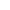 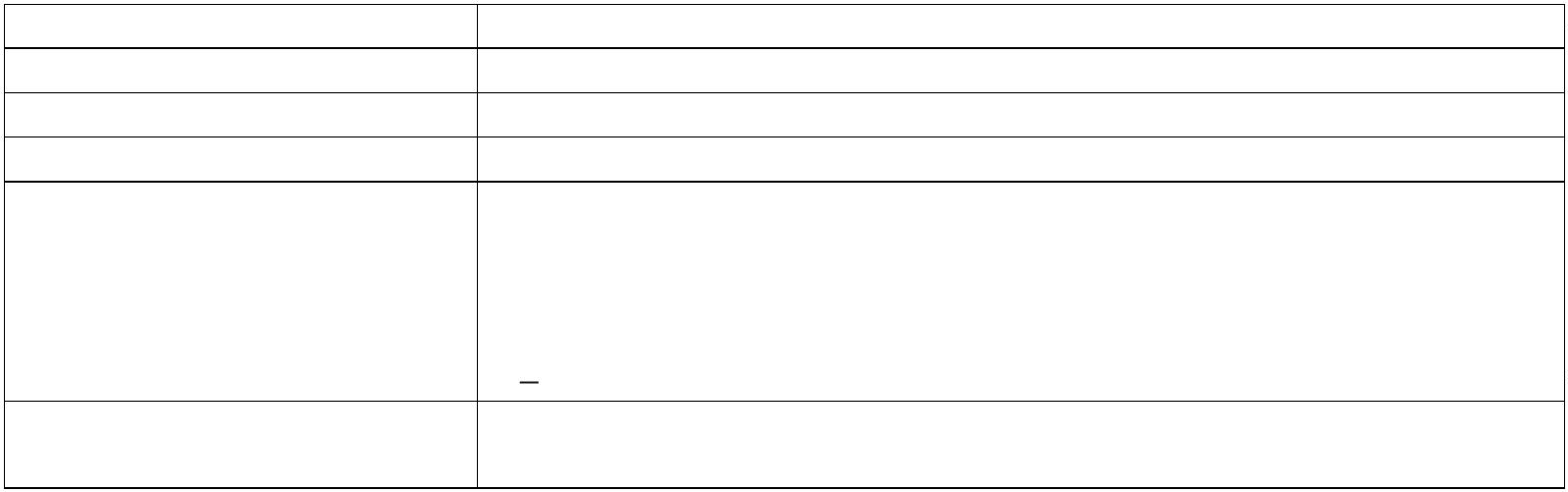 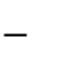 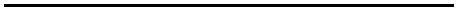 ΑΡΧΗ 3ΗΣ ΣΕΛΙΔΑΣ – Γ΄ ΗΜΕΡΗΣΙΩΝ ΚΑΙ Δ΄ ΕΣΠΕΡΙΝΩΝΓ1. Να σχολιάσετε τους παρακάτω στίχους:α) Πιστέψετε π’ ὅ,τι θά πῶ εἶν’ ἀκριβή ἀλήθεια,Μά τές πολλές λαβωματιές πού μὄφαγαν τά στήθια,Μά τούς συντρόφους πὄπεσαν στήν Κρήτη πολεμώντας,Μά τήν ψυχή πού μ’ ἔκαψε τόν κόσμο ἀπαρατώντας.σε ένα κείμενο 100-120 λέξεων (μονάδες 15) καιβ) […] Καί τώρα ὀμπρός τήν εἴδαμε· ὀγλήγορα σαλεύει·Ὅμως κοιτάζει ἐδῶ κι ἐκεῖ καί κάποιονε γυρεύει»).σε ένα κείμενο 80-100 λέξεων (μονάδες 10).Μονάδες 25Δ1. Στα κείμενα του Δ. Σολωμού και του Ά. Δημουλά που σας δίνονται, ναεντοπίσετε (μονάδες 5) και να σχολιάσετε (μονάδες 15) τρεις ομοιότητες καιδύο διαφορές ως προς το περιεχόμενο.Μονάδες 20Άθως ΔημουλάςΟΡΦΕΥΣΤὴν πρώτη φορά, ἡ ζωὴ τῆς ἀγαπημένης σουἔσβησε ὅπως τῶν θνητῶν ὅλων, ἄν καὶπρόωρα κάπως κι ἀναπάντεχα. Ἡ ἀπώλειά τηςδυστυχία σου. Τόση, ὥστε οἱ θεοί, ἀπὸ οἶκτογιὰ σένα, κι ἄλλη ζωὴ τῆς χάρισαν, δεύτερη.Πού, ὅμως, πρὶν τὴ ζήσει, ἔσβησεἡ ἀνυπομονησία σου —ἰδιότητα πολὺ ἀνθρώπινη.Τώρα, μαζί της γιὰ νὰ βρίσκεσαι,ἕνας μονάχα σοῦ ἀπομένει δρόμος.Ὣς τὰ μισὰ τὸν ξέρεις. Πιὸ πέρατώρα, πέρ’ ἀπ’ τὴν πύλη —τοῦ Ἅδη—πρέπει νὰ προχωρήσεις. Ὅμωςτὴ διώχνεις τέτοια σκέψη. Γιατὶ,ὡς φαίνεται, ἀπ’ ὅ,τι ζοφερὸ εἶδεςμέχρις ἐκεῖ, ἡ ζωή, ἀκόμακαὶ χωρὶς τὴν Εὐρυδίκη, γλυκιὰ εἶναι.Τόσο, ποὺ ἀνενδοίαστα, ἀδίσταχταΤΕΛΟΣ 3ΗΣ ΑΠΟ 4 ΣΕΛΙΔΕΣ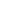 ΑΡΧΗ 4ΗΣ ΣΕΛΙΔΑΣ – Γ΄ ΗΜΕΡΗΣΙΩΝ ΚΑΙ Δ΄ ΕΣΠΕΡΙΝΩΝτὴν προτίμησες —ἀπόφαση πολὺ ἀνθρώπινη.Βέβαια πιά, ἡ λύρα σου σὲ τόνουςμεγαλόπνοους βαθιᾶς μελαγχολίαςθὰ ψάλλει τὸν χαμένο ἔρωτα,σὲ τόνους ποὺ ἴσως συγκινητικότερουςδὲν ἔχει ἀκούσει ὁ κόσμος.Ἀλλὰπιὸ δυνατοὺς, πιστεύω, τόνους, καὶ συνεπεῖςκαὶ γνήσιους θὰ ἔδινε ἡ λύρα, ἄν ἔψελνεἄλλα, πιὸ μικρὰ πράγματα, πιὸ ἁπλά:αὐτά, ποὺ στὴ ζωὴ σὲ κράτησαν.Άθως Δημουλάς, Τα ποιήματα 1951-1985, Εκδ. Ίκαρος 1999, σσ. 41-42ΟΔΗΓΙΕΣ (για τους εξεταζομένους)1.Στο εξώφυλλο να γράψετε το εξεταζόμενο μάθημα. Στο εσώφυλλο πάνω-πάνω να συμπληρώσετε τα ατομικά στοιχεία μαθητή. Στην αρχή τωναπαντήσεών σας να γράψετε πάνω-πάνω την ημερομηνία και τοεξεταζόμενο μάθημα. Να μην αντιγράψετε τα θέματα στο τετράδιο και ναμη γράψετε πουθενά στις απαντήσεις σας το όνομά σας.23..Να γράψετε το ονοματεπώνυμό σας στο πάνω μέρος των φωτοαντιγράφωναμέσως μόλις σας παραδοθούν. Τυχόν σημειώσεις σας πάνω στα θέματαδεν θα βαθμολογηθούν σε καμία περίπτωση. Κατά την αποχώρησή σας ναπαραδώσετε μαζί με το τετράδιο και τα φωτοαντίγραφα.Να απαντήσετε στο τετράδιό σας σε όλα τα θέματα μόνο με μπλε ή μόνομε μαύρο στυλό με μελάνι που δεν σβήνει.456...Κάθε απάντηση τεκμηριωμένη είναι αποδεκτή.Διάρκεια εξέτασης: τρεις (3) ώρες μετά τη διανομή των φωτοαντιγράφων.Ώρα δυνατής αποχώρησης: 18.00.ΣΑΣ ΕΥΧΟΜΑΣΤΕ KΑΛΗ ΕΠΙΤΥΧΙΑΤΕΛΟΣ ΜΗΝΥΜΑΤΟΣΤΕΛΟΣ 4ΗΣ ΑΠΟ 4 ΣΕΛΙΔΕΣ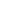 ΑΡΧΗ 1ΗΣ ΣΕΛΙ∆ΑΣ – ΜΟΝΟ ΠΑΛΑΙΟ ΣΥΣΤΗΜΑ – Γ΄ ΗΜΕΡΗΣΙΩΝΕΠΑΝΑΛΗΠΤΙΚΕΣ ΠΑΝΕΛΛΑΔΙΚΕΣ ΕΞΕΤΑΣΕΙΣΓ΄ ΤΑΞΗΣ ΗΜΕΡΗΣΙΟΥ ΓΕΝΙΚΟΥ ΛΥΚΕΙΟΥΤΡΙΤΗ 14 ΙΟΥΝΙOY 2016 - ΕΞΕΤΑΖΟΜΕΝΟ ΜΑΘΗΜΑ:ΝΕΟΕΛΛΗΝΙΚΗ ΛΟΓΟΤΕΧΝΙΑ ΘΕΩΡΗΤΙΚΗΣ ΚΑΤΕΥΘΥΝΣΗΣ(ΠΑΛΑΙΟ ΣΥΣΤΗΜΑ)ΣΥΝΟΛΟ ΣΕΛΙΔΩΝ: ΤΡΕΙΣ (3)ΚΕΙΜΕΝΟΜίλτος ΣαχτούρηςΟ ΕΛΕΓΚΤΗΣἝνας μπαξὲς γεμᾶτος αἷμαεἶν’ ὁ οὐρανὸςκαὶ λίγο χιόνιἔσφιξα τὰ σκοινιά μουπρέπει καὶ πάλι νὰ ἐλέγξωτ’ ἀστέριαἐγὼκληρονόμος πουλιῶνπρέπειἔστω καὶ μὲ σπασμένα φτερὰνὰ πετάω.(Τὰ φάσματα ἢ ἡ χαρὰ στὸν ἄλλο δρόμο, 1958)ΕΡΩΤΗΣΕΙΣΑ1. Ο Μ. Σαχτούρης διαπλέκει τον κόσμο της πραγματικότητας με τον κόσμοτης φαντασίας. Να επιβεβαιώσετε αυτή την άποψη με τρία παραδείγματααπό το ποίημα, χωρίς σχολιασμό.Μονάδες 15Β1. ΗΝόραΑναγνωστάκηυποστηρίζειότι«οΣαχτούρηςείναιοζωγραφικότερος ποιητής που ξέρω. Όχι γιατί είναι παραστατικές οι εικόνεςτου σε σημείο που σχεδόν κάθε του ποίημα μπορεί να αναπαρασταθεί σανζωγραφική σύνθεση, αλλά γιατί έχει τη σύνθεση του χρώματος […] όπωςμόνο οι ζωγράφοι την έχουν». Να επαληθεύσετε την παραπάνω άποψη,εντοπίζοντας (μονάδες 8) και σχολιάζοντας (μονάδες 12) τέσσεραχαρακτηριστικά παραδείγματα του ποιήματος.Μονάδες 20ΤΕΛΟΣ 1ΗΣ ΑΠΟ 3 ΣΕΛΙ∆ΕΣ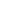 ΑΡΧΗ 2ΗΣ ΣΕΛΙ∆ΑΣ – ΜΟΝΟ ΠΑΛΑΙΟ ΣΥΣΤΗΜΑ – Γ΄ ΗΜΕΡΗΣΙΩΝΒ2. α) Ποια είναι τα χαρακτηριστικά της γλώσσας του ποιήματος του Μ.Σαχτούρη; (μονάδες 2) Να τεκμηριώσετε την απάντησή σας αναφέρονταςτέσσερα παραδείγματα. (μονάδες 8)β) Να εντοπίσετε τους ρηματικούς τύπους (μονάδες 3) και να σχολιάσετε(μονάδες 7) τον λειτουργικό ρόλο τους στο ποίημα.Μονάδες 20Γ1. α) Σε κείμενο 110 – 130 λέξεων να σχολιάσετε τους παρακάτω στίχους:Ἕνας μπαξὲς γεμᾶτος αἷμαεἶν’ ὁ οὐρανὸςκαὶ λίγο χιόνι(μονάδες 10)β) Σε κείμενο 130 – 150 λέξεων να εξηγήσετε πώς συνδέεται ο τίτλος με τοπεριεχόμενο του ποιήματος.(μονάδες 15)Μονάδες 25Δ1. Στα ποιήματα του Μ. Σαχτούρη και του Θ. Κωσταβάρα που σας δίνονται, ναεντοπίσετε (μονάδες 5) και να σχολιάσετε (μονάδες 15) τρεις ομοιότητες καιδύο διαφορές, ως προς το περιεχόμενο.Μονάδες 20Θανάσης Κ. ΚωσταβάραςΤΟ ΣΠΙΤΙ ΤΟΥ ΠΟΙΗΤΗΣτὸν Μίλτο ΣαχτούρηΜέσα στὸ σπίτι τοῦ Ποιητῆδὲν ἀντηχοῦν τραγούδια.∆∆ὲν κατοικοῦν ἀηδόνια στὸν κῆπο του.ὲν κυλοῦν μέσα σὲ φωτολουσμένα δωμάτιατὰ βασανισμένα του χρόνια.Μέσα στὸ σπίτι τοῦ Ποιητῆἡ δόξα δὲν περπατάει ἀνθοστόλιστη.Οὔτε κρατάει στεφάνι ἀπὸ φύλλα δάφνηςστὰ χέρια της.Φορώντας τρίχινο ροῦχο περνάει αὐστηρὴκι ἀπροσπέλαστη.Μέσα στὸ σπίτι τοῦ Ποιητῆμόνο τὸ πάθος του γιὰ τὴν Ποίησητὸν ἐμψυχώνει νὰ ζήσει.Μόνον ἡ θλίψη τοῦ στρώνει σεντόνινὰ κοιμηθεῖ.ΤΕΛΟΣ 2ΗΣ ΑΠΟ 3 ΣΕΛΙ∆ΕΣ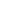 ΑΡΧΗ 3ΗΣ ΣΕΛΙ∆ΑΣ – ΜΟΝΟ ΠΑΛΑΙΟ ΣΥΣΤΗΜΑ – Γ΄ ΗΜΕΡΗΣΙΩΝΧιόνι πέφτει καὶ σκεπάζει τοὺς στίχους του.Μαῦρο χιόνι καὶ πικρὴ βροχὴ μουσκεύειτὴν ψυχή του.Ὅμως ἐκεῖνος δὲν ἀποσύρεται.Ξέρει πὼς πρέπει νὰ ξαναρχίσει πάλι.Νὰ κυνηγήσει τὸ ἄπιαστο ὅραμα.Νὰ βρεῖ τὸ μυθικὸ πουλὶ μὲ τὴ χρωματιστὴφωνὴ καὶ τὶς μαῦρες φτεροῦγες.Μέσα στὸ σπίτι τοῦ Ποιητῆσώζεται πάντα τὸ πρόσωπο τοῦ ἀνθρώπου.Μὲ πίκρα, μὲ πόνο καὶ μὲ αυταπάρνηση.(Ἡ μακρινὴ ἄγνωστη χώρα, Νεφέλη, Ἀθήνα, 1999)ΟΔΗΓΙΕΣ (για τους εξεταζομένους)1.Στο εξώφυλλο να γράψετε το εξεταζόμενο μάθημα. Στο εσώφυλλο πάνω-πάνω να συμπληρώσετε τα ατομικά στοιχεία μαθητή. Στην αρχή τωναπαντήσεών σας να γράψετε πάνω-πάνω την ημερομηνία και τοεξεταζόμενο μάθημα. Να μην αντιγράψετε τα θέματα στο τετράδιο και ναμη γράψετε πουθενά στις απαντήσεις σας το όνομά σας.23..Να γράψετε το ονοματεπώνυμό σας στο πάνω μέρος των φωτοαντιγράφωναμέσως μόλις σας παραδοθούν. Τυχόν σημειώσεις σας πάνω στα θέματαδεν θα βαθμολογηθούν σε καμία περίπτωση. Κατά την αποχώρησή σας ναπαραδώσετε μαζί με το τετράδιο και τα φωτοαντίγραφα.Να απαντήσετε στο τετράδιό σας σε όλα τα θέματα μόνο με μπλε ή μόνομε μαύρο στυλό με μελάνι που δεν σβήνει.456...Κάθε απάντηση τεκμηριωμένη είναι αποδεκτή.Διάρκεια εξέτασης: τρεις (3) ώρες μετά τη διανομή των φωτοαντιγράφων.Ώρα δυνατής αποχώρησης: 18.30.ΣΑΣ ΕΥΧΟΜΑΣΤΕ KΑΛΗ ΕΠΙΤΥΧΙΑΤΕΛΟΣ ΜΗΝΥΜΑΤΟΣΤΕΛΟΣ 3ΗΣ ΑΠΟ 3 ΣΕΛΙ∆ΕΣ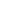 ΝΕΟΑΡΧΗ 1ΗΣ ΣΕΛΙΔΑΣΝΕΟ ΣΥΣΤΗΜΑ - ΗΜΕΡΗΣΙΩΝ ΚΑΙ ΕΣΠΕΡΙΝΩΝΕΠΑΝΑΛΗΠΤΙΚΕΣ ΠΑΝΕΛΛΑΔΙΚΕΣ ΕΞΕΤΑΣΕΙΣΗΜΕΡΗΣΙΟΥ ΚΑΙ ΕΣΠΕΡΙΝΟΥ ΓΕΝΙΚΟΥ ΛΥΚΕΙΟΥΔΕΥΤΕΡΑ 7 ΣΕΠΤΕΜΒΡΙΟΥ 2020ΕΞΕΤΑΖΟΜΕΝΟ ΜΑΘΗΜΑ: ΝΕΟΕΛΛΗΝΙΚΗ ΓΛΩΣΣΑ ΚΑΙ ΛΟΓΟΤΕΧΝΙΑΣΥΝΟΛΟ ΣΕΛΙΔΩΝ: ΕΞΙ (6)ΚΕΙΜΕΝΟ 1Τρίκαλα, μια άλλη πόλη…Τα Τρίκαλα, στην αγροτική καρδιά της Ελλάδας, είναι μάλλον μία από αυτές τιςυποψήφιες που δε θα φανταζόταν ποτέ κανείς ότι μπορεί να αποτελούσε κορυφαία έξυπνηπόλη. Είναι μια πόλη που οι καινοτομίες έχουν βελτιώσει τη ζωή των κατοίκων.«Στο παρελθόν, οι κάτοικοι έπρεπε να καλέσουν τον αντιδήμαρχο ακόμη και για νααλλάξουν μία λάμπα σε στύλο της ΔΕΗ», λέει η Σ.Σ. που εργάζεται σκληρά στην αίθουσαελέγχου των Τρικάλων, την πρώτη έξυπνη πόλη της Ελλάδας. Στον τοίχο, εννέα οθόνες μεπολύχρωμους χάρτες και γραφήματα παρακολουθούν τη διαθεσιμότητα των χώρωνστάθμευσης, την κατάσταση των φανών και των αγωγών ύδρευσης, τη θέση των φορτηγώναποκομιδής σκουπιδιών και τον μηνιαίο προϋπολογισμό του Δήμου.Οι έξυπνες πόλεις – που συνήθως ορίζονται ως αυτές που χρησιμοποιούν τεχνολογίαγια τη βελτίωση των υπηρεσιών, την ενίσχυση της διαφάνειας και την αποτελεσματικότητάτους – πολλαπλασιάζονται σε όλο τον κόσμο. Ξεκίνησαν από την Ευρώπη και μπορούν ναβρεθούν παντού, από την Ινδία μέχρι την Κορέα. Με περισσότερα από τα 2/3 τουπαγκόσμιου πληθυσμού να αναμένεται να συγκεντρωθούν στις πόλεις μέχρι το 2050, ηεξεύρεση τρόπων για την καλύτερη εξυπηρέτηση των πόλεων για τους κατοίκους τους έχεικαταστεί προτεραιότητα.Ανάμεσα στα καταπράσινα χωράφια στην αγροτική καρδιά της Ελλάδας, η ιστορικήπόλη των Τρικάλων – έχει 82.000 κατοίκους – δεν ήταν η πιο προφανής υποψήφια για τηνπρώτη έξυπνη πόλη της χώρας. Ωστόσο, μέσω συνεργασιών με εταίρους, όπως ηΕυρωπαϊκή Επιτροπή, η οποία χρηματοδότησε το πρώτο λεωφορείο χωρίς οδηγό καιεταιρείες, τα Τρίκαλα έχουν αποκτήσει τη φήμη της πόλης της καινοτομίας, ως η πρώτηψηφιακή πόλη του ελληνικού κράτους από το 2004. Λίγο αργότερα ορίστηκε ως μια από τις21 πιο έξυπνες πόλεις στον κόσμο.Από όλα τα έργα, το σύστημα ηλεκτρονικών καταγγελιών είχε μια από τις μεγαλύτερεςεπιδράσεις στη ζωή των κατοίκων. Από την αρχή του έτους, ο Δήμος είχε λάβει περίπου.000 αιτήματα και σχόλια. Περίπου το 10% προέρχεται από μία εφαρμογή έξυπνης4τηλεφωνίας που κυκλοφόρησε πέρυσι, σύμφωνα με τον Δήμο, και τα ζητήματα επιλύονταιταχύτερα (κατά μέσο όρο οκτώ ημέρες αντί για ένα μήνα) – και η όλη διαδικασία είναι πιοδιαφανής.Όσον αφορά σε άλλα προγράμματα, μπορούμε να αναφέρουμε το πείραμα με τουςαισθητήρες στα φώτα των δρόμων που έχει μειώσει τη χρήση ηλεκτρικής ενέργειας κατά70% ή το σχέδιο της Ευρωπαϊκής Ένωσης (Ε.Ε.) για τα μη επανδρωμένα λεωφορεία πουΤΕΛΟΣ 1ΗΣ ΑΠΟ 6 ΣΕΛΙΔΕΣ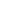 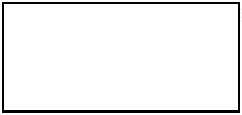 ΝΕΟΑΡΧΗ 2ΗΣ ΣΕΛΙΔΑΣΝΕΟ ΣΥΣΤΗΜΑ - ΗΜΕΡΗΣΙΩΝ ΚΑΙ ΕΣΠΕΡΙΝΩΝλειτούργησε για έξι μήνες. Η Δημοτική Αρχή παραδέχεται πως αυτό το τελευταίο έργο ήτανπερισσότερο για να εμπνεύσει τους πολίτες παρά να βελτιώσει τη ζωή τους. «Το κύριοεπίτευγμα ήταν να πείσουμε την κοινότητα ότι υπάρχει μια αλλαγή μπροστά μας και πωςπρέπει να προσαρμοστούμε σε αυτήν».Καθηγητής Γυμνασίου των Τρικάλων, υπεύθυνος του εργαστηρίου ρομποτικής τουσχολείου, εξηγεί γιατί τέτοιες ευκαιρίες είναι τόσο σημαντικές για τη νεολαία των Τρικάλων.«Έχει ανοίξει το μυαλό τους και έχουν βρει θέσεις εργασίας που δεν μπορούσαν καν ναφανταστούν ότι υπάρχουν» λέει. «Για παράδειγμα, όταν ρώτησα έναν μαθητή τι θα κάνειμετά το τέλος της σχολικής χρονιάς, μου είπε: “Θα γίνω γιατρός, αλλά γιατρόςρομποτικής”».Δεν αποτελεί φυσικά έκπληξη το γεγονός ότι ορισμένοι από τις παλαιότερες γενιέςπεριφρονούν τις πρωτοβουλίες υψηλής τεχνολογίας χαρακτηρίζοντάς τες άσκοπες.«Υπάρχουν κάποιοι που σκέφτονται ότι δεν τα χρειαζόμαστε όλα αυτά» λέει συνταξιούχοςτης πόλης. «Αλλά οι περισσότεροι από τους φίλους μου είναι θετικοί σε αυτά τα νέαπράγματα».Η πόλη έχει μεγάλα σχέδια για το μέλλον. Τα Τρίκαλα θέλουν να ενταχθούν σεπρόγραμμα της Ε.Ε., το οποίο δοκιμάζει έξυπνα σπίτια που παρακολουθούν την υγεία τωνηλικιωμένων κατοίκων ανιχνεύοντας την κίνηση και την κατανάλωση τροφίμων.Τα Τρίκαλα θέλουν επίσης να αναπτύξουν περαιτέρω ένα γεωργικό έργο το οποίοχρησιμοποιεί την τεχνολογία για την καλλιέργεια αρχαίων φαρμακευτικών φυτών για τηφαρμακευτική βιομηχανία.Από τον ηλεκτρονικό ΤύποΚΕΙΜΕΝΟ 2Απόσπασμα από συνέντευξη που έδωσε ο φυσικός, Στέφανος Τραχανάς.-Κύριε Τραχανά, αν σας ζητούσα να μου πείτε μερικούς λόγους για τους οποίους αξίζει ναμυηθεί κάποιος στην επιστήμη της φυσικής, τι θα μου απαντούσατε;Ότι εγώ πέρασα υπέροχα μαζί της. Σε πιο αντικειμενικό επίπεδο θα πρόσθετα τα εξής: ηφυσική, ιδίως η κβαντική φυσική1, είναι η κινητήρια δύναμη της σύγχρονης τεχνολογίας.Αυτή που άλλαξε – και συνεχίζει να αλλάζει – τον κόσμο μας όσο τίποτε άλλο στηνανθρώπινη ιστορία μέχρι τώρα. Κι αν το όνειρο για την κατασκευή κβαντικών υπολογιστώνγίνει σύντομα πραγματικότητα, τότε οι σημερινοί νέοι, όταν γίνουν κι αυτοί ηλικιωμένοι, θαβλέπουν τον τεχνολογικό πολιτισμό μας περίπου όπως βλέπουμε εμείς σήμερα τοντεχνολογικό πολιτισμό του προϊστορικού ανθρώπου. Την ίδια στιγμή, σε επίπεδοθεμελιώδους φυσικής – κυρίως στο μέτωπο της κοσμολογίας – είναι σε πλήρη εξέλιξη μιαεπιστημονική επανάσταση σημασίας συγκρίσιμης με εκείνη των αρχών του περασμένουαιώνα που γέννησε την κβαντομηχανική και τη θεωρία της σχετικότητας και έθεσε σε κίνησητη χιονοστιβάδα τεχνολογικών εξελίξεων που ακολούθησε. Τις επόμενες δύο ή τρειςδεκαετίες είναι βέβαιο ότι θα ζήσουμε μέρες μεγάλης επιστήμης.ΤΕΛΟΣ 2ΗΣ ΑΠΟ 6 ΣΕΛΙΔΕΣ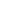 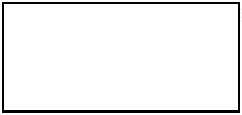 ΝΕΟΑΡΧΗ 3ΗΣ ΣΕΛΙΔΑΣΝΕΟ ΣΥΣΤΗΜΑ - ΗΜΕΡΗΣΙΩΝ ΚΑΙ ΕΣΠΕΡΙΝΩΝ-Τι είναι αυτό που σας γοητεύει στον ξεχωριστό κόσμο της φυσικής; Τι έχετε μάθει ωςάνθρωπος μέσα από την ενασχόλησή σας με αυτή την επιστήμη;Θεωρώ συναρπαστικό το γεγονός ότι η φαντασμαγορική ποικιλία φαινομένων του φυσικούκόσμου – από τον ατομικό μικρόκοσμο έως το σύμπαν ολόκληρο – διέπεται από ένανελάχιστο αριθμό θεμελιωδών νόμων που μπορούν να διατυπωθούν στην πυκνή γλώσσατων μαθηματικών σε λιγότερο από μία σελίδα. Η αναλογία με το σκάκι ίσως είναι χρήσιμη.Με ελάχιστους κανόνες μπορούν να «παιχτούν» σχεδόν άπειρες διαφορετικές παρτίδες.Ποια είναι, λοιπόν, η δική μας δουλειά ως φυσικών; Να παρακολουθούμε τη φύση να παίζειτο δικό της «σκάκι» και να προσπαθούμε να μαντέψουμε τους κανόνες του. Και δεν ταέχουμε πάει άσχημα μέχρι τώρα. Αν κάτι έμαθα στην πορεία της επιστημονικήςμου δράσης είναι ότι η αμφιβολία έχει πολύ μεγάλη σημασία. Το να κρατάςδιαρκώς το ενδεχόμενο να έχεις κάνει λάθος και να μη διστάζεις να κάνεις τιςαναγκαίες αναθεωρήσεις, όταν το διαπιστώνεις, σε βοηθάει πολύ στο ναγίνεσαι άξιος επιστήμονας και χρήσιμος άνθρωπος.------------------------------------------1κβαντική φυσική = αποτελεί κλάδο της φυσικήςΚΕΙΜΕΝΟ 3Νικηφόρος Βρεττάκος, Οι μικροί γαλαξίεςΠάνε κι έρχονται οι άνθρωποι πάνω στη γη.Σταματάνε για λίγο, στέκονται ο έναςαντίκρυ στον άλλο, μιλούν μεταξύ τους.Έπειτα φεύγουν, διασταυρώνονται, μοιάζουνσαν πέτρες που βλέπονται.Όμως, εσύ,δε λόξεψες, βάδισες ίσα, προχώρησεςμες από μένα, κάτω απ’ τα τόξα μου,όπως κι εγώ: προχώρησα ίσα, μες από σένα,κάτω απ’ τα τόξα σου. Σταθήκαμε ο ένας μαςμέσα στον άλλο, σα νάχαμε φτάσει.Βλέποντας πάνω μας δυο κόσμους σε πλήρηλάμψη και κίνηση, σαστίσαμε ακίνητοιΤΕΛΟΣ 3ΗΣ ΑΠΟ 6 ΣΕΛΙΔΕΣ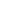 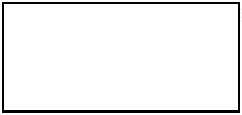 ΝΕΟΑΡΧΗ 4ΗΣ ΣΕΛΙΔΑΣΝΕΟ ΣΥΣΤΗΜΑ - ΗΜΕΡΗΣΙΩΝ ΚΑΙ ΕΣΠΕΡΙΝΩΝκάτω απ’ τη θέα τους·Ήσουν νερό,κατάκλυσες μέσα μου όλες τις στέρνες.Ήσουνα φως, διαμοιράστηκες. Όλεςοι φλέβες μου έγιναν άξαφνα έναδίχτυ που λάμπει: στα πόδια, στα χέρια,στο στήθος, στο μέτωπο.Τ’ άστρα το βλέπουνε, ότι:δυο δισεκατομμύρια μικροί γαλαξίες και πλέονκατοικούμε τη γη.Νικηφόρος Βρεττάκος, ποιητής (1912-1991)Θέμα ΑΑ1. Να αποδώσετε συνοπτικά τα πεδία στα οποία παρατηρήθηκαν θετικέςεπιδράσεις των τεχνολογικών καινοτομιών στη ζωή των κατοίκων τηςπόλης των Τρικάλων, όπως αυτά αναδεικνύονται στο Κείμενο 1 (60-70λέξεις).Μονάδες 15Θέμα ΒΒ1. Με βάση το Κείμενο 1, να επαληθεύσετε ή να διαψεύσετε τις παρακάτωπροτάσεις, γράφοντας στο τετράδιό σας δίπλα στο γράμμα πουαντιστοιχεί σε κάθε πρόταση τη λέξη Σωστό ή Λάθος.α. Η πόλη των Τρικάλων εξαρχής τηρούσε όλες τις προϋποθέσεις, ώστενα εξελιχθεί σε έξυπνη πόλη.β. Τα Τρίκαλα ήδη έχουν ενταχθεί σε πρόγραμμα έξυπνων σπιτιών τηςΕυρωπαϊκής Ένωσης για την παρακολούθηση της υγείας τωνηλικιωμένων πολιτών.γ. Η καθημερινότητα των πολιτών έχει βελτιωθεί σημαντικά από τηνψηφιακή αναβάθμιση της πόλης.δ. Όλοι οι κάτοικοι είδαν με θετική ματιά τις πρωτοβουλίες για χρήσητεχνολογίας στην πόλη.ε. Οι τεχνολογικές καινοτομίες έχουν επηρεάσει και τον επαγγελματικόπροσανατολισμό των μαθητών της πόλης.Μονάδες 10ΤΕΛΟΣ 4ΗΣ ΑΠΟ 6 ΣΕΛΙΔΕΣ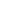 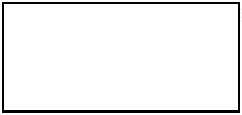 ΝΕΟΑΡΧΗ 5ΗΣ ΣΕΛΙΔΑΣΝΕΟ ΣΥΣΤΗΜΑ - ΗΜΕΡΗΣΙΩΝ ΚΑΙ ΕΣΠΕΡΙΝΩΝΒ2. Στο Κείμενο 2 ποιος είναι ο βασικός ισχυρισμός του Στέφανου Τραχανάστην απάντηση της δεύτερης ερώτησης «θεωρώ… κανόνες»; (μονάδες8) Πώς η επιλογή της αναλογίας συμβάλλει στη στήριξη αυτής τηςβασικής θέσης; (μονάδες 7)Μονάδες 15Β3. α. Να εξηγήσετε στο Κείμενο1τη λειτουργία ως προς τοεπικοινωνιακό τους αποτέλεσμα: της διπλής παύλας (– έχει 82.000κατοίκους –) και των διπλών εισαγωγικών («Για παράδειγμα, όταν ρώτησαέναν μαθητή τι θα κάνει μετά το τέλος της σχολικής χρονιάς, μου είπε: “Θα γίνωγιατρός, αλλά γιατρός ρομποτικής”»). (μονάδες 8)β. Ποια είναι η σχέση του τίτλου του Κειμένου 1 «Τρίκαλα, μια άλληπόλη…» με το περιεχόμενο του κειμένου; (μονάδες 4) Θεωρείτε ότιυπάρχει σχόλιο; Να τεκμηριώσετε την απάντησή σας (μονάδες 3).Μονάδες 15Θέμα ΓΓ1. Ποιο είναι, κατά τη γνώμη σας, το θέμα του ποιήματος; Να γράψετε τοερμηνευτικό σας σχόλιο, τεκμηριώνοντάς το με τουλάχιστον τρεις (3)κειμενικούς δείκτες (150-200 λέξεις).Μονάδες 15Θέμα ΔΔ1. Σε μια συζήτηση με έναν καθηγητή σας στη σχολική τάξη με θέμα: «Ηεπιστήμη στην καθημερινή ζωή», η δική του παρέμβαση τελείωσε με τηνάποψη του Στέφανου Τραχανά ότι: «Το να κρατάς διαρκώς τοενδεχόμενο να έχεις κάνει λάθος και να μη διστάζεις να κάνεις τιςαναγκαίες αναθεωρήσεις, όταν το διαπιστώνεις, σε βοηθάει πολύ στο ναγίνεσαι άξιος επιστήμονας και χρήσιμος άνθρωπος». Αυτή η άποψημπορεί να έχει εφαρμογή στην προσωπική σας ζωή; Να αναπτύξετε τιςαπόψεις σας σε ομιλία που θα απευθύνετε στην ολομέλεια της τάξης(300-350 λέξεις).Μονάδες 30ΤΕΛΟΣ 5ΗΣ ΑΠΟ 6 ΣΕΛΙΔΕΣ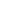 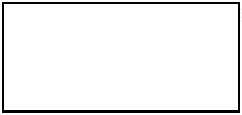 ΝΕΟΑΡΧΗ 6ΗΣ ΣΕΛΙΔΑΣΝΕΟ ΣΥΣΤΗΜΑ - ΗΜΕΡΗΣΙΩΝ ΚΑΙ ΕΣΠΕΡΙΝΩΝΟΔΗΓΙΕΣ (για τους εξεταζομένους)123...Στο εξώφυλλο να γράψετε το εξεταζόμενο μάθημα. Στο εσώφυλλοπάνω-πάνω να συμπληρώσετε τα ατομικά σας στοιχεία. Στην αρχή τωναπαντήσεών σας να γράψετε πάνω-πάνω την ημερομηνία και τοεξεταζόμενο μάθημα. Να μην αντιγράψετε τα θέματα στο τετράδιο καινα μη γράψετε πουθενά στις απαντήσεις σας το όνομά σας.Να γράψετε το ονοματεπώνυμό σας στο πάνω μέρος των φωτοαντιγράφων,αμέσως μόλις σας παραδοθούν. Τυχόν σημειώσεις σας πάνω σταθέματα δεν θα βαθμολογηθούν σε καμία περίπτωση. Κατά τηναποχώρησή σας, να παραδώσετε μαζί με το τετράδιο και ταφωτοαντίγραφα.Να απαντήσετε στο τετράδιό σας σε όλα τα θέματα μόνο με μπλε ήμόνο με μαύρο στυλό με μελάνι που δεν σβήνει.456...Κάθε απάντηση τεκμηριωμένη είναι αποδεκτή.Διάρκεια εξέτασης: τρεις (3) ώρες μετά τη διανομή των φωτοαντιγράφων.Χρόνος δυνατής αποχώρησης: 17.00ΣΑΣ ΕΥΧΟΜΑΣΤΕ KΑΛΗ ΕΠΙΤΥΧΙΑΤΕΛΟΣ ΜΗΝΥΜΑΤΟΣΤΕΛΟΣ 6ΗΣ ΑΠΟ 6 ΣΕΛΙΔΕΣ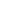 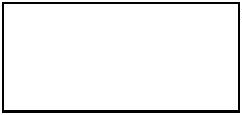 